LIVRET D’EVALUATION DES CAPACITÉS D’APPRENTISSAGE MICS 6 (PAYS, ANNEE)Sam est un garçon. Tina est une fille. Sam a 5 ans. Tina a 6 ans.Madani est en deuxième année. Un jour, Madani allait de l’école vers la maison. Il a vu des fleurs rouges sur le chemin. Les fleurs rouges étaient près d’une ferme de tomates. Madani a voulu prendre quelques fleurs pour sa mère. Madani a couru vite à travers la ferme pour prendre les fleurs. Il est tombé par terre à côté d’un bananier. Madani s’est mis à pleurer. Le fermier l’a vu et est venu. Il a donné à Madani plein de fleurs. Madani était très content.John est un garçon. Anne est une fille. John a 2 œufs. Anne a 3 œufs.Marie a sept	ans. Un matin, sa grand-mère l'a envoyée au marché pour acheter des carottes. Elle lui a donné de l'argent. Marie l'a mis dans son sac. Le sac avait un gros trou. Sur le chemin, Marie a Perdu l'argent. Pierre a vu l'argent et l'a donné à Marie. Elle était heureuse. Marie a remercié Pierre et est allée au marché.9123048747317                    	5	11               	24	 58	                   49 65               	67 				146	       154	3 	+ 	2  	=8  	+ 	6	=7	 +	 3	 =  13	 +	6	=		12 	+ 24	 = 1   2   __  45  10  15  ___5   	6   7 	___14   	15  __	1720  __  40    502  	  4	  6  	__5    	8	  11   __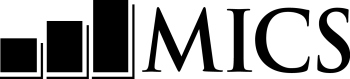 questionnaire Enfant de 5-17 ansNom et Année de l’enquêtequestionnaire Enfant de 5-17 ansNom et Année de l’enquêtequestionnaire Enfant de 5-17 ansNom et Année de l’enquête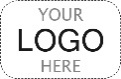 panneau d’information enfant de 5-17 anspanneau d’information enfant de 5-17 ansfsfsfsFS1. Numéro de grappe :	___ ___ ___FS1. Numéro de grappe :	___ ___ ___FS2. Numéro de ménage :	___ ___FS2. Numéro de ménage :	___ ___FS2. Numéro de ménage :	___ ___FS3. Nom et numéro de ligne de l’enfant :NOm	___ ___FS3. Nom et numéro de ligne de l’enfant :NOm	___ ___FS4. Nom et numéro de ligne de la mère/gardien(ne) principal(e) :NOm	 ___ ___FS4. Nom et numéro de ligne de la mère/gardien(ne) principal(e) :NOm	 ___ ___FS4. Nom et numéro de ligne de la mère/gardien(ne) principal(e) :NOm	 ___ ___FS5. Nom et numéro de l’enquêteur :NOm	 ___ ___FS5. Nom et numéro de l’enquêteur :NOm	 ___ ___FS6. Nom et numéro du chef d’équipe :NOm	 ___ ___FS6. Nom et numéro du chef d’équipe :NOm	 ___ ___FS6. Nom et numéro du chef d’équipe :NOm	 ___ ___FS7. Jour / Mois / Année de l’interview :___ ___ /___ ___ /  2   0   1  ___FS7. Jour / Mois / Année de l’interview :___ ___ /___ ___ /  2   0   1  ___FS8. Enregistrer l’heure :Heures:	MinutesFS7. Jour / Mois / Année de l’interview :___ ___ /___ ___ /  2   0   1  ___FS7. Jour / Mois / Année de l’interview :___ ___ /___ ___ /  2   0   1  ___FS8. Enregistrer l’heure :__ __:	__ __Vérifier l’âge du répondant dans HL6 dans la Liste des membres du ménage du Questionnaire Ménage : Si l’âge est de 15-17 ans, vérifier que le consentement d’un adulte pour l’interview est obtenu (HH33 ou HH39) ou pas nécessaire (HL20=90). Si le consentement est nécessaire et pas obtenu, l’interview ne doit pas commencer et ‘06’ doit être encerclé à  FS17. Le répondant doit avoir au moins 15 ans. Dans les très rares cas où l’enfant de 15-17 ans n’a ni mère ni gardien(ne) principal(e) identifié(e) dans le ménage (HL20=90), le répondant sera l’enfant lui/elle-même.Vérifier l’âge du répondant dans HL6 dans la Liste des membres du ménage du Questionnaire Ménage : Si l’âge est de 15-17 ans, vérifier que le consentement d’un adulte pour l’interview est obtenu (HH33 ou HH39) ou pas nécessaire (HL20=90). Si le consentement est nécessaire et pas obtenu, l’interview ne doit pas commencer et ‘06’ doit être encerclé à  FS17. Le répondant doit avoir au moins 15 ans. Dans les très rares cas où l’enfant de 15-17 ans n’a ni mère ni gardien(ne) principal(e) identifié(e) dans le ménage (HL20=90), le répondant sera l’enfant lui/elle-même.Vérifier l’âge du répondant dans HL6 dans la Liste des membres du ménage du Questionnaire Ménage : Si l’âge est de 15-17 ans, vérifier que le consentement d’un adulte pour l’interview est obtenu (HH33 ou HH39) ou pas nécessaire (HL20=90). Si le consentement est nécessaire et pas obtenu, l’interview ne doit pas commencer et ‘06’ doit être encerclé à  FS17. Le répondant doit avoir au moins 15 ans. Dans les très rares cas où l’enfant de 15-17 ans n’a ni mère ni gardien(ne) principal(e) identifié(e) dans le ménage (HL20=90), le répondant sera l’enfant lui/elle-même.Vérifier l’âge du répondant dans HL6 dans la Liste des membres du ménage du Questionnaire Ménage : Si l’âge est de 15-17 ans, vérifier que le consentement d’un adulte pour l’interview est obtenu (HH33 ou HH39) ou pas nécessaire (HL20=90). Si le consentement est nécessaire et pas obtenu, l’interview ne doit pas commencer et ‘06’ doit être encerclé à  FS17. Le répondant doit avoir au moins 15 ans. Dans les très rares cas où l’enfant de 15-17 ans n’a ni mère ni gardien(ne) principal(e) identifié(e) dans le ménage (HL20=90), le répondant sera l’enfant lui/elle-même.FS9. Vérifier les questionnaires complétés dans ce ménage : Avez-vous ou un autre membre de votre équipe déjà interviewé ce répondant sur un autre questionnaire ?oui, deja Interviewe………………..1NOn, premiere intervieW………   2oui, deja Interviewe………………..1NOn, premiere intervieW………   21FS10B2FS10AFS10A. Bonjour, je m’appelle (votre nom). Nous sommes de l’Institut National de la Statistique. Nous menons une enquête sur la situation des enfants, des familles et des ménages. Je voudrais parler avec vous de la santé et du bien-être de (nom de l’Enfant à FS3). Cet entretien prend habituellement nombre de minutes. Toutes les informations que nous obtiendrons resteront strictement confidentielles et anonymes. Si vous ne voulez pas répondre à une question ou voulez stopper l’entretien, merci de me le faire savoir. Puis-je commencer maintenant ?FS10A. Bonjour, je m’appelle (votre nom). Nous sommes de l’Institut National de la Statistique. Nous menons une enquête sur la situation des enfants, des familles et des ménages. Je voudrais parler avec vous de la santé et du bien-être de (nom de l’Enfant à FS3). Cet entretien prend habituellement nombre de minutes. Toutes les informations que nous obtiendrons resteront strictement confidentielles et anonymes. Si vous ne voulez pas répondre à une question ou voulez stopper l’entretien, merci de me le faire savoir. Puis-je commencer maintenant ?FS10B. Je voudrais parler avec vous de la santé et du bien-être de (nom de l’Enfant à FS3). Cet entretien prend habituellement Nombre de minutes. Une fois de plus, toutes les informations que nous obtiendrons resteront strictement confidentielles et anonymes. Si vous ne voulez pas répondre à une question ou voulez stopper l’entretien, merci de me le faire savoir. Puiss-je commencer maintenant ?FS10B. Je voudrais parler avec vous de la santé et du bien-être de (nom de l’Enfant à FS3). Cet entretien prend habituellement Nombre de minutes. Une fois de plus, toutes les informations que nous obtiendrons resteront strictement confidentielles et anonymes. Si vous ne voulez pas répondre à une question ou voulez stopper l’entretien, merci de me le faire savoir. Puiss-je commencer maintenant ?Oui	1NON / PAS DEMANDE	2Oui	1NON / PAS DEMANDE	21Module caracteristiques de l’enfant2FS171Module caracteristiques de l’enfant2FS17FS17. Résultat de l’interview enfant de 5-17 ans	Les codes font référence au répondant.	Discuter tous les résultats incomplets avec votre chef d’équipe.Complete	01pas a la maison	02Refus	03Partiellement complete	04en Incapacite (préciser) ____________________________________________05 pas de consentement d’un adulte pour   mere / gardien(ne) de 15-17 ans	06Autre (préciser)	96caracteristiques de l’ENFANT caracteristiques de l’ENFANT caracteristiques de l’ENFANT CBCBCBCB1. Vérifier le numéro de ligne du répondant (FS4) dans le PANNEAU D’INFORMATION DE L’ENFANT DE 5-17 ANS et du répondant au Questionnaire MENAGE (HH47) : ): Ce répondant est-il également le répondant au QUESTIONNAIRE MÉNAGE?CB1. Vérifier le numéro de ligne du répondant (FS4) dans le PANNEAU D’INFORMATION DE L’ENFANT DE 5-17 ANS et du répondant au Questionnaire MENAGE (HH47) : ): Ce répondant est-il également le répondant au QUESTIONNAIRE MÉNAGE?OUI, LE RÉPONDANT EST LE MÊME, FS4=HH47	1OUI, LE RÉPONDANT N’EST PAS LE MÊME, FS4≠HH47	2OUI, LE RÉPONDANT EST LE MÊME, FS4=HH47	1OUI, LE RÉPONDANT N’EST PAS LE MÊME, FS4≠HH47	2OUI, LE RÉPONDANT EST LE MÊME, FS4=HH47	1OUI, LE RÉPONDANT N’EST PAS LE MÊME, FS4≠HH47	21CB11CB2. En quel mois et quelle année est né (nom) ?	Mois et année doivent être enregistrés.CB2. En quel mois et quelle année est né (nom) ?	Mois et année doivent être enregistrés.Date de naissance	Mois	__ __	Année	__ __ __ __Date de naissance	Mois	__ __	Année	__ __ __ __Date de naissance	Mois	__ __	Année	__ __ __ __CB3. Quel âge a (nom) ?	Insister :	Quel âge a eu (nom) à son dernier anniversaire ?	Enregistrer l‘âge en années révolues.	Si les réponses à CB2 et CB3 sont incohérentes, insister encore et corriger.CB3. Quel âge a (nom) ?	Insister :	Quel âge a eu (nom) à son dernier anniversaire ?	Enregistrer l‘âge en années révolues.	Si les réponses à CB2 et CB3 sont incohérentes, insister encore et corriger.Age (en annees revolues)	__ __Age (en annees revolues)	__ __Age (en annees revolues)	__ __CB4. Est-ce que (nom) déjà fréquenté l’école ou un programme d’éducation pré-primaire ?CB4. Est-ce que (nom) déjà fréquenté l’école ou un programme d’éducation pré-primaire ?Oui	1NON	2Oui	1NON	2Oui	1NON	22CB11CB5. Quels sont le plus haut niveau et classe que (nom) a  atteints ?CB5. Quels sont le plus haut niveau et classe que (nom) a  atteints ?pre primaire	000Primaire	1	__ __Secondaire 1	2	__ __Secondaire 2	3	__ __superieur	4	__ __pre primaire	000Primaire	1	__ __Secondaire 1	2	__ __Secondaire 2	3	__ __superieur	4	__ __pre primaire	000Primaire	1	__ __Secondaire 1	2	__ __Secondaire 2	3	__ __superieur	4	__ __000CB7CB6. Est-ce qu’il/elle a complété cette (classe/année) ?CB6. Est-ce qu’il/elle a complété cette (classe/année) ?Oui	1NON	2Oui	1NON	2Oui	1NON	2CB7. A n’importe quel moment durant l’année scolaire actuelle, est-ce que (nom) a fréquenté l’école ou un programme d’éducation préscolaire ?CB7. A n’importe quel moment durant l’année scolaire actuelle, est-ce que (nom) a fréquenté l’école ou un programme d’éducation préscolaire ?Oui	1NON	2Oui	1NON	2Oui	1NON	22CB9CB8. Durant l’année scolaire actuelle, quels niveau et classe (nom) fréquente t-il/elle ?CB8. Durant l’année scolaire actuelle, quels niveau et classe (nom) fréquente t-il/elle ?pre primaire	000Primaire	1	__ __Secondaire 1	2	__ __Secondaire 2	3	__ __superieur	4	__ __pre primaire	000Primaire	1	__ __Secondaire 1	2	__ __Secondaire 2	3	__ __superieur	4	__ __pre primaire	000Primaire	1	__ __Secondaire 1	2	__ __Secondaire 2	3	__ __superieur	4	__ __CB9. A n’importe quel moment durant l’année scolaire précédente, est-ce que (nom) a fréquenté l’école ou un programme d’éducation préscolaire?CB9. A n’importe quel moment durant l’année scolaire précédente, est-ce que (nom) a fréquenté l’école ou un programme d’éducation préscolaire?Oui	1NON	2Oui	1NON	2Oui	1NON	22CB11CB10. Durant l’année scolaire précédente, quels niveau et classe (nom) a-t-il/elle fréquentés ?CB10. Durant l’année scolaire précédente, quels niveau et classe (nom) a-t-il/elle fréquentés ?pre primaire	000Primaire	1	__ __Secondaire 1	2	__ __Secondaire 2	3	__ __superieur	4	__ __pre primaire	000Primaire	1	__ __Secondaire 1	2	__ __Secondaire 2	3	__ __superieur	4	__ __pre primaire	000Primaire	1	__ __Secondaire 1	2	__ __Secondaire 2	3	__ __superieur	4	__ __CB11. Est-ce que (nom) est couvert par une assurance-santé ?CB11. Est-ce que (nom) est couvert par une assurance-santé ?Oui	1NON	2Oui	1NON	2Oui	1NON	22FinCB12. Par quel type d’assurance santé (nom) est-il/elle couvert(e) ?	Enregistrer tout ce qui mentionné.CB12. Par quel type d’assurance santé (nom) est-il/elle couvert(e) ?	Enregistrer tout ce qui mentionné.organisation  mutuelle de sante / assurance sante a base communautaire	Aassurance sante de   l’employeur 	Bsecurite Sociale	CAutre assurance sante commerciale privee achetee 	DAutre (préciser)	Xorganisation  mutuelle de sante / assurance sante a base communautaire	Aassurance sante de   l’employeur 	Bsecurite Sociale	CAutre assurance sante commerciale privee achetee 	DAutre (préciser)	Xorganisation  mutuelle de sante / assurance sante a base communautaire	Aassurance sante de   l’employeur 	Bsecurite Sociale	CAutre assurance sante commerciale privee achetee 	DAutre (préciser)	XTravail des enfantsCLCLCL1. Maintenant je voudrais vous parler de tout travail que (nom) pourrait faire.   Depuis (jour de la semaine) dernier, (nom) a-t-il/elle fait une des activités suivantes, même si c’est pendant une heure seulement ?  [A]  Est-ce que (nom) a travaillé sur son propre terrain/ferme/ potager ou sur celui du ménage ou s’est occupé des animaux ? Par exemple, faire pousser des produits de la ferme, les récolter, nourrir les animaux, les emmener au pâturage ou les traire ?[B]	Est-ce que (nom) a aidé dans l’entreprise familiale ou dans celle d’autres parents avec ou sans paiement ou a travaillé dans sa propre entreprise ?[C]	Est-ce que (nom) a produit ou vendu des articles, des produits artisanaux, des vêtements, de la nourriture ou des produits agricoles ?[X]	Depuis (jour de la semaine) dernier, (nom) a-t-il/elle été engagé(e) dans n’importe quelle autre activité en échange de paiement en espèces ou en nature, même pour une seule heure ? 		Oui   NONA travaillé sur terrain / ferme / potager ou s’est occupé des animaux	1       2A aidé dans entreprise familiale /	d’un autre parent / dans sa	propre affaire	1       2A produit/vendu articles / 	artisanat / vêtements / 	NOurriture ou produits	agricoles	1       2n’importe quelle autre	activite	1       2		Oui   NONA travaillé sur terrain / ferme / potager ou s’est occupé des animaux	1       2A aidé dans entreprise familiale /	d’un autre parent / dans sa	propre affaire	1       2A produit/vendu articles / 	artisanat / vêtements / 	NOurriture ou produits	agricoles	1       2n’importe quelle autre	activite	1       2		Oui   NONA travaillé sur terrain / ferme / potager ou s’est occupé des animaux	1       2A aidé dans entreprise familiale /	d’un autre parent / dans sa	propre affaire	1       2A produit/vendu articles / 	artisanat / vêtements / 	NOurriture ou produits	agricoles	1       2n’importe quelle autre	activite	1       2CL2. Vérifier CL1, [A]-[X] :au moins un ‘Oui’	1toutes les reponses sont ‘NON’	2au moins un ‘Oui’	1toutes les reponses sont ‘NON’	2au moins un ‘Oui’	1toutes les reponses sont ‘NON’	22CL72CL7CL3. Depuis (Jour de la semaine) dernier, à peu près combien d’heures au total (nom) a-t-il/elle travaillé sur (cette/ces activité(s)) ?	Si moins d’une heure, enregistrer ‘00’.NOmbre d’heures	__ __NOmbre d’heures	__ __NOmbre d’heures	__ __CL4. Est-ce que cette /ces activité(s) requièrent de porter des charges lourdes ?Oui	1NON	2Oui	1NON	2Oui	1NON	2CL5. Est-ce que cette /ces activité(s) requièrent  de travailler avec des outils dangereux tels que des couteaux et autres outils similaires ou de faire fonctionner des grosses machines ?Oui	1NON	2Oui	1NON	2Oui	1NON	2CL6. Comment décririez-vous l‘environnement de travail de (nom) ?	[A]	Est-ce qu’il/elle est exposé(e) à la poussière/fumées ou gaz ?	[B]	Est-ce qu’il/elle est exposé(e) au froid extrême à la chaleur ou à l’humidité ?	[C]	Est-ce qu’il/elle est exposé(e) à des bruits intenses ou à des vibrations ?	[D]	Est-ce qu’il/elle est amené(e) à travailler en hauteur ?	[E]	Est-ce que, dans son travail, il/elle est exposé(e) à des produits chimiques, tels que des pesticides, des colles ou similaires ou des explosifs ?	[X]	Est-ce que (nom) est exposé(e) à d’autres choses, ou soumis à des processus ou des conditions défavorables à sa santé ou sa sécurité ?Oui	1NON	2Oui	1NON	2Oui	1NON	2Oui	1NON	2Oui	1NON	2Oui	1NON	2Oui	1NON	2Oui	1NON	2Oui	1NON	2Oui	1NON	2Oui	1NON	2Oui	1NON	2Oui	1NON	2Oui	1NON	2Oui	1NON	2Oui	1NON	2Oui	1NON	2Oui	1NON	2CL7. Depuis (jour de la semaine) dernier, est-ce que  (nom) est allé chercher de l’eau pour le ménage ?Oui	1NON	2Oui	1NON	2Oui	1NON	22CL92CL9CL8. Au total, depuis (jour de la semaine) dernier combien d’heures (nom) a t-il/elle passé à chercher de l’eau pour le ménage ? 	Si moins d’une heure, enregistrer ‘00’.Nombre d’heures	__ __Nombre d’heures	__ __Nombre d’heures	__ __CL9. Depuis (jour de la semaine) dernier, est-ce que  (nom) est allé chercher du bois pour le ménage ?Oui	1NON	2Oui	1NON	2Oui	1NON	22CL112CL11CL10. Au total, depuis (jour de la semaine) dernier combien d’heures (nom) a t-il/elle passé à chercher du bois pour le ménage ?	Si moins d’une heure, enregistrer ‘00’.Nombre d’heures	__ __Nombre d’heures	__ __Nombre d’heures	__ __CL11. Depuis (jour de la semaine) dernier, est-ce que  (nom) a fait une des choses suivantes pour le ménage ?	[A]	Des courses pour le ménage ?	[B]	Cuisiner ?	[C]	Laver la vaisselle ou nettoyer la maison ?	[D]	Laver des vêtements ?	[E]	Prendre soin des enfants ?	[F]	Prendre soin des personnes âgées ou malades ?	[X]	Autres taches de ménage ?             	Oui   NONcourses pour le menage	1       2Cuisiner	1       2laver la vaisselle  /	nettoyer la maison	1       2laver des vetements 	1       2prendre soin des enfants 	1       2prendre soin des personnes   agees / malades 	1       2Autres taches de menage 	1       2              	Oui   NONcourses pour le menage	1       2Cuisiner	1       2laver la vaisselle  /	nettoyer la maison	1       2laver des vetements 	1       2prendre soin des enfants 	1       2prendre soin des personnes   agees / malades 	1       2Autres taches de menage 	1       2              	Oui   NONcourses pour le menage	1       2Cuisiner	1       2laver la vaisselle  /	nettoyer la maison	1       2laver des vetements 	1       2prendre soin des enfants 	1       2prendre soin des personnes   agees / malades 	1       2Autres taches de menage 	1       2 CL12. Vérifier CL11, [A]-[X] :au moins un ‘Oui’	1toutes les reponses sont ‘NON’	2au moins un ‘Oui’	1toutes les reponses sont ‘NON’	2au moins un ‘Oui’	1toutes les reponses sont ‘NON’	22Fin2FinCL13. Depuis (jour de la semaine) dernier, à peu près combien d’heures au total (nom) a-t-il/elle travaillé sur (cette/ces activité(s)) ?	Si moins d’une heure, enregistrer ‘00’Nombre d’heures	__ __Nombre d’heures	__ __Nombre d’heures	__ __DISCIPLINE de l’ENFANT FCDFCD1. Vérifier CB3 : Age de l’enfant :5-14 Ans	115-17 Ans	22FinFCD2. Maintenant je voudrais parler de quelque chose d’autre.   Les adultes utilisent certains moyens pour apprendre aux enfants à bien se comporter ou pour traiter des problèmes de comportement. Je vais vous lire une liste de méthodes qui sont utilisées. Dites-moi SVP, si vous avez ou n’importe quel autre membre de votre ménage a utilisé une de ces méthodes avec (nom) au cours du mois dernier.	[A]	Retirer des privilèges, interdire quelque chose 	que (nom) aime faire ou ne pas lui permettre de 	quitter la maison. 	[B] Expliquer à (nom) pourquoi son comportement n’est pas bien.   [C]	(Le/la) secouer    [D]	Hurler ou lui crier dessus    [E]	Lui donner quelque chose d’autre à faire.   [F]	Lui donner une fessée, (le/la)  frapper ou (le/la) taper sur les fesses à main nues.   [G]	(Le/la) frapper sur les fesses ou sur d’autres 	parties du corps avec quelque chose tel ceinture, brosse à cheveux, bâton ou autre objet dur.    [H]	(Le/la) traiter d’idiot, de paresseux ou d’un autre nom comme ça.    [I]	(Le/la) frapper ou (le/la) gifler sur le visage, la tête 	ou les oreilles.    [J]	(Le/la) frapper ou le/la taper sur les mains, les 	bras ou les jambes.   [K]	(Le/la) battre, c’est-à-dire (le/la) frapper encore et encore aussi fort que possible.	          	Oui  NONretirer des privileges	1       2Expliquer le mauvais	comportement	1       2Secouer 	1       2hurler, crier dessus 	1       2donner autre chose a faire 	1       2donner une fessee, frapper,	taper a mains nues 	1       2frapper avec ceinture, brosses,	baton ou autre 	1       2traiter D’IDIOT, paresseux ou	autre 	1       2frapper / giffler sur le visage,	tetes ou oreilles 	1       2frapper / taper sur les mains,	bras ou jambes 	1       2Battre et frapper encore et	encore aussi fort que possible	1       2FCD3. Vérifier FS4 : Est-ce que le/la répondant(e) est la  mère ou le/la gardien(ne) d’un autre enfant de moins de 5 ans ? OUI	1Non	22FCD5FCD4. Vérifier FS4 : Est-ce que ce/cette répondant(e) a déjà répondu à la question suivante (UCD5) pour un autre enfant ?OUI	1Non	21FinFCD5. Pensez-vous que pour élever ou éduquer correctement un enfant, il est nécessaire qu’il soit puni physiquement ?OUI	1NON	2NSP / pas d’opinion	8fonctionnement de l’ENFANT                                                                                                                             FCFfonctionnement de l’ENFANT                                                                                                                             FCFfonctionnement de l’ENFANT                                                                                                                             FCFFCF1. Maintenant je voudrais vous poser quelques questions sur les difficultés que (nom) peut connaitre. 	(Nom) porte-t-il/elle des lunettes ou des lentilles de contact ? Oui	1NON	2FCF2. (Nom) utilise-t-il/elle porte une prothèse auditive ?Oui	1NON	2FCF3. (Nom) utilise-t-il/elle un équipement ou reçoit-il/elle de l’assistance pour marcher ?Oui	1NON	2FCF4. Pour les questions suivantes, je vous demanderai de répondre en sélectionnant une réponse parmi quatre possibles. Pour chaque question diriez-vous que (nom) a 1) aucune difficulté, 2) quelques difficultés, 3) beaucoup de difficultés ou 4) si il/elle ne peut pas du tout faire l’activité.	Répéter les catégories en posant les questions individuelles à chaque fois que la répondante n’utilise pas une des catégories de réponse.	Rappelez-vous les 4 réponses possibles sont : diriez-vous que (nom) a  1) aucune difficulté, 2) quelques difficultés, 3) beaucoup de difficultés ou 4) ne peut pas du tout faire l’activité.FCF5. Vérifier FCF1 : Enfant porte des lunettes ou des lentilles de contact ?Oui, FCF1=1	1NON, FCF1=2	21FCF6A2FCF6BFCF6A. Lorsqu’il/elle porte ses lunettes ou lentilles de contact, (nom) a-t-il/elle des difficultés à voir ? FCF6B. (Nom) a-t-il/elle des difficultés à voir ? AUCUNE DIFFICULTE	1quelques difficultes	2beaucoup de difficultes	3ne peut pas du tout voir	4FCF7. Vérifier FCF2 : Enfant utilise une prothèse auditive ?Oui, FCF2=1	1NON, FCF2=2	21FCF8A2FCF8BFCF8A. Lorsqu’il/elle utilise sa prothèse auditive, (nom) a-t-il/elle des difficultés à entendre des sons comme la voix des gens ou de la musique ? FCF8B. (Nom) a-t-il /elle des difficultés à entendre des sons comme la voix des gens ou de la musique ?AUCUNE DIFFICULTE	1quelques difficultes	2beaucoup de difficultes	3ne peut pas du tout entendre	4FCF9. Vérifier FCF3 : Enfant utilise un équipement ou reçoit de l’assistance pour marcher ?Oui, FCF3=1	1NON, FCF3=2	22FCF14FCF10. Sans son équipement ou sans assistance, (nom) a-t-il /elle des difficultés à marcher sur une distance de 100 mètres/yards sur terrain plat ? 	Insister: C’est à peu près la longueur d’1 terrain de football.	Noter que la catégorie ‘Aucune difficulté’ n’est pas disponible quand l’enfant a un équipement ou reçoit de l’assistance pour marcher.quelques difficultes	2beaucoup de difficultes	3ne peut pas du tout marcher 100 m/y	43FCF124FCF12FCF11. Sans son équipement ou sans assistance, (nom) a-t-il /elle des difficultés à marcher sur une distance de 500 mètres/yards sur terrain plat ? 	Insister : C’est à peu près la longueur de 5 terrains de football.	Noter que la catégorie ‘Aucune difficulté’ n’est pas disponible quand l’enfant a un équipement ou reçoit de l’assistance pour marcher.quelques difficultes	2beaucoup de difficultes	3ne peut pas du tout marcher 500 m/y	4FCF12. Avec son équipement ou assistance (nom) a-t-il /elle des difficultés à marcher sur une distance de 100 mètres/yards sur terrain plat ? 	Insister : C’est à peu près la longueur d’1 terrain de football.	AUCUNE DIFFICULTE	1quelques difficultes	2beaucoup de difficultes	3ne peut pas du tout marcher 100 m/y	43FCF164FCF16FCF13. Avec son équipement ou de l’assistance (nom) a-t-il /elle des difficultés à marcher sur une distance de 500 mètres/yards sur terrain plat ? 	Insister : C’est à peu près la longueur de 5 terrains de football.AUCUNE DIFFICULTE	1quelques difficultes	2beaucoup de difficultes	3ne peut pas du tout marcher 500 m/y	41FCF162FCF163FCF164FCF16FCF14. Par rapport aux enfants du même âge, (nom) a-t-il /elle des difficultés à marcher sur une distance de 100 mètres/yards sur terrain plat ?	Insister : C’est à peu près la longueur d’1 terrain de football.AUCUNE DIFFICULTE	1quelques difficultes	2beaucoup de difficultes	3ne peut pas du tout marcher 100 m/y	43FCF164FCF16FCF15. Par rapport aux enfants du même âge, (nom) a-t-il /elle des difficultés à marcher sur une distance de 500 mètres/yards sur terrain plat ?	Insister : C’est à peu près la longueur de 5 terrains de footballAUCUNE DIFFICULTE	1quelques difficultes	2beaucoup de difficultes	3ne peut pas du tout marcher 500 m/y	4FCF16. (Nom) a-t-il /elle a des difficultés à prendre soin de lui/d’elle-même comme se nourrir ou s‘habiller seul(e) ? AUCUNE DIFFICULTE	1quelques difficultes	2beaucoup de difficultes	3ne peut pas du tout prendre soin        de lui / d’elle 	4FCF17. Lorsqu’il/elle parle, (nom) a-t-il /elle des difficultés à se faire comprendre par les membres  de ce ménage ? AUCUNE DIFFICULTE	1quelques difficultes	2beaucoup de difficultes	3ne peut pas du tout etre compris	4FCF18. Lorsqu’il/elle parle, (nom) a-t-il /elle difficultés à se faire comprendre par les personnes  extérieures à ce ménage ?AUCUNE DIFFICULTE	1quelques difficultes	2beaucoup de difficultes	3ne peut pas du tout etre compris	4FCF19. Par rapport aux enfants du même âge, (nom) a-t-il /elle des difficultés à apprendre des choses ? AUCUNE DIFFICULTE	1quelques difficultes	2beaucoup de difficultes	3ne peut pas du tout apprendre des choses	4FCF20. Par rapport aux enfants du même âge, (nom) a-t-il /elle des difficultés à se souvenir des choses ? AUCUNE DIFFICULTE	1quelques difficultes	2beaucoup de difficultes	3ne peut pas du tout se souvenir	4FCF21. (Nom) a-t-il /elle des difficultés à se concentrer sur une activité qui lui plait ? AUCUNE DIFFICULTE	1quelques difficultes	2beaucoup de difficultes	3ne peut pas du tout se concentrer	4FCF22. (Nom) a-t-il/elle a des difficultés à accepter des changements dans sa routine ?AUCUNE DIFFICULTE	1quelques difficultes	2beaucoup de difficultes	3n’accepte pas du tout les changements 	4FCF23. Par rapport aux enfants du même âge, (nom) a-t-il/elle des difficultés à contrôler son comportement ? AUCUNE DIFFICULTE	1QUELQUES DIFFICULTES	2BEAUCOUP DE DIFFICULTES	3NE PEUT PAS DU TOUT CONTROLER	SON COMPORTEMENT	4FCF24. (Nom) a-t-il/elle des difficultés à se faire des amis ? AUCUNE DIFFICULTE	1quelques difficultes	2beaucoup de difficultes	3ne peut pas du tout se faire	des amis	4FCF25. Les prochaines questions ont des options de réponses différentes. Je vais vous les lire après chaque question. 	Je voudrais savoir à quelle fréquence (nom) semble t-il/elle très anxieux(se), nerveux(se) ou préoccupé(e) ?	Diriez-vous : chaque jour, une fois par semaine, une fois par mois, quelques fois dans l’année ou jamais ?CHAQUE jour	1une fois par semaine 	2une fois par mois	3quelques fois dans l’année	4jamais 	5FCF26. Je voudrais savoir à quelle fréquence (nom) semble t-il/elle très triste ou déprimé(e).	Diriez-vous : chaque jour, une fois par semaine, une fois par mois, quelques fois dans l’année ou jamais ?CHAQUE jour	1une fois par semaine 	2une fois par mois	3quelques fois dans l’année	4jamais 	5Implication des parentsPRPR1. Vérifier CB3 : Age de l’enfant :5-6 Ans	17-14 Ans	215-17 Ans	31Fin3FinPR2. A la fin de cet entretien, je vous demanderai si je peux parler à (nom). S’il/elle est près d’ici, pouvez-vous SVP lui demander de rester ici ? Si (nom) n’est pas avec vous en ce moment, pourrais-je vous demander d’arranger maintenant son retour ? Si ce n’est pas possible on discutera d’un moment plus pratique pour moi de revenir.  PR3. En excluant les livres d’école et les livres religieux, combien de livres avez-vous que (nom) peut lire à la maison?aucun	00Nombre de livres	 0  __10 livres ou plus	10PR4. Vérifier CB7: D Au cours de l'année scolaire en cours, l'enfant a-t-il fréquenté l'école ou un programme d'éducation de la petite enfance?Vérifiez ED9 dans le module ÉDUCATION du QUESTIONNAIRE MÉNAGE pour l'enfant si CB7 n'a pas été demandé.oui, CB7/ED9=1	1Non, CB7/ED9=2 ou BLANc	22FinPR5. Est-ce que (nom) a des devoirs scolaires à faire à la maison ?Oui	1NON	2NSP	82PR78PR7PR6. Est-ce que quelqu’un aide (nom) à faire ses devoirs scolaires ? Oui 	1NON	2NSP	8PR7. Est-ce que l’école de (nom) dispose d'un comité impliqué dans la gestion de l'école auquel les parents peuvent participer, par exemple, une association de parents d'élèves ou un comité de gestion de l'école / utilisation des termes locaux.Oui 	1NON	2NSP	82PR108PR10PR8. Est-ce que vous ou un autre adulte du ménage avez participé à une réunion à la demande de ce comité au cours des 12 derniers mois ?Oui	1NON	2NSP	82PR108PR10PR9. Durant ces réunions, est-ce que les choses suivantes ont été discutées :	[A]	Un plan pour répondre aux principaux problèmes que rencontrent l’école de (nom) ?	[B]	Le budget de l’école ou l’utilisation des fonds 	reçus par l’école de (nom) ?		Oui NON NSPPlan pour aborder les problemes de l’ecole  	1       2       8budget de l’ecole	1       2       8PR10. Durant les 12 derniers mois, avez-vous ou un autre adulte du ménage reçu un relevé de notes ou un bulletin de notes pour (nom) ?Oui 	1NON	2NSP	8PR11. Durant les 12 derniers mois, est-ce que vous  ou un autre adulte du ménage, êtes allé à l’école de (nom) pour une des raisons suivantes : 	[A]	Une fête de l’école ou un évènement sportif ?	[B]	Pour discuter avec le(s) enseignant(s) de (nom) de ses progrès ?		Oui NON NSPfete de l’ecole ou 	evenement sportif	1      2      8pour discuter avec les	enseignants des progres 	1      2      8PR12. Durant les 12 derniers mois, est-ce que l’école  de (nom) a été fermée pendant une journée où elle aurait dû être ouverte pour une des raisons suivantes :	[A]	Catastrophes naturelles comme inondations,   	cyclone, épidémies ou similaires ?	[B]	Catastrophes causées par l’homme comme   	incendie, effondrement du bâtiment, émeutes ou 	       similaires ?	[C]	Grève des enseignants?	[X]	Autre ?		Oui NON NSPcatastrophes Naturelles	1       2       8catastrophes humaines	1       2       8greve des enseignants	1       2       8Autre	1       2       8PR13. Durant les 12 derniers mois, est-ce que (nom) a été incapable d’aller à l’école parce que son enseignant était absent ? Oui 	1NON	2NSP	8PR14. Vérifier PR12[C] et PR13 : Au moins un ‘Oui’ encerclé ?Oui, PR12[C]=1 OU PR13=1	1NON	22FinPR15. Lorsque (l’absence de l’enseignant / la grève des enseignants) s'est produite, est-ce que vous ou un autre adulte du ménage avez contacté l’un des représentants de l'école, de son comité de gestion, ou de l’Association de Parents d'élèves ? Oui 	1NON	2NSP	8Competences d’apprentissage Competences d’apprentissage Competences d’apprentissage Competences d’apprentissage Competences d’apprentissage FLFL0. Vérifier CB3 : Age de l’enfant ?FL0. Vérifier CB3 : Age de l’enfant ?5-6 ANS	17-14 ANs	215-17 ANs	31Fin3Fin1Fin3Fin1Fin3FinFL1. Maintenant je voudrais parler à (nom). Je lui poserai quelques questions sur lui/elle et sur la lecture, puis je lui demanderai de réaliser quelques activités de lecture et de calcul.  Il ne s’agit pas de tests scolaires. les résultats ne seront partagés avec personne. Ni les autres parents ni l’école n’y auront accès. Vous ne tirerez aucun bénéfice direct de cette participation et je n’ai pas été formé pour pouvoir vous indiquer si  (nom) a  correctement réalisé les activités. Les activités vont nous aider à apprécier comment les enfants de ce pays apprennent à lire et à compter afin d’améliorer leur apprentissage. Ceci prendra environ 20 minutes. Encore une fois, toutes les informations que nous obtiendrons resteront strictement confidentielles et anonymes.FL1. Maintenant je voudrais parler à (nom). Je lui poserai quelques questions sur lui/elle et sur la lecture, puis je lui demanderai de réaliser quelques activités de lecture et de calcul.  Il ne s’agit pas de tests scolaires. les résultats ne seront partagés avec personne. Ni les autres parents ni l’école n’y auront accès. Vous ne tirerez aucun bénéfice direct de cette participation et je n’ai pas été formé pour pouvoir vous indiquer si  (nom) a  correctement réalisé les activités. Les activités vont nous aider à apprécier comment les enfants de ce pays apprennent à lire et à compter afin d’améliorer leur apprentissage. Ceci prendra environ 20 minutes. Encore une fois, toutes les informations que nous obtiendrons resteront strictement confidentielles et anonymes.FL1. Maintenant je voudrais parler à (nom). Je lui poserai quelques questions sur lui/elle et sur la lecture, puis je lui demanderai de réaliser quelques activités de lecture et de calcul.  Il ne s’agit pas de tests scolaires. les résultats ne seront partagés avec personne. Ni les autres parents ni l’école n’y auront accès. Vous ne tirerez aucun bénéfice direct de cette participation et je n’ai pas été formé pour pouvoir vous indiquer si  (nom) a  correctement réalisé les activités. Les activités vont nous aider à apprécier comment les enfants de ce pays apprennent à lire et à compter afin d’améliorer leur apprentissage. Ceci prendra environ 20 minutes. Encore une fois, toutes les informations que nous obtiendrons resteront strictement confidentielles et anonymes.FL1. Maintenant je voudrais parler à (nom). Je lui poserai quelques questions sur lui/elle et sur la lecture, puis je lui demanderai de réaliser quelques activités de lecture et de calcul.  Il ne s’agit pas de tests scolaires. les résultats ne seront partagés avec personne. Ni les autres parents ni l’école n’y auront accès. Vous ne tirerez aucun bénéfice direct de cette participation et je n’ai pas été formé pour pouvoir vous indiquer si  (nom) a  correctement réalisé les activités. Les activités vont nous aider à apprécier comment les enfants de ce pays apprennent à lire et à compter afin d’améliorer leur apprentissage. Ceci prendra environ 20 minutes. Encore une fois, toutes les informations que nous obtiendrons resteront strictement confidentielles et anonymes.FL1. Maintenant je voudrais parler à (nom). Je lui poserai quelques questions sur lui/elle et sur la lecture, puis je lui demanderai de réaliser quelques activités de lecture et de calcul.  Il ne s’agit pas de tests scolaires. les résultats ne seront partagés avec personne. Ni les autres parents ni l’école n’y auront accès. Vous ne tirerez aucun bénéfice direct de cette participation et je n’ai pas été formé pour pouvoir vous indiquer si  (nom) a  correctement réalisé les activités. Les activités vont nous aider à apprécier comment les enfants de ce pays apprennent à lire et à compter afin d’améliorer leur apprentissage. Ceci prendra environ 20 minutes. Encore une fois, toutes les informations que nous obtiendrons resteront strictement confidentielles et anonymes.FL1. Maintenant je voudrais parler à (nom). Je lui poserai quelques questions sur lui/elle et sur la lecture, puis je lui demanderai de réaliser quelques activités de lecture et de calcul.  Il ne s’agit pas de tests scolaires. les résultats ne seront partagés avec personne. Ni les autres parents ni l’école n’y auront accès. Vous ne tirerez aucun bénéfice direct de cette participation et je n’ai pas été formé pour pouvoir vous indiquer si  (nom) a  correctement réalisé les activités. Les activités vont nous aider à apprécier comment les enfants de ce pays apprennent à lire et à compter afin d’améliorer leur apprentissage. Ceci prendra environ 20 minutes. Encore une fois, toutes les informations que nous obtiendrons resteront strictement confidentielles et anonymes.Puis-je parler à (nom) ?Oui	1NON / PAS DEMANDE 	2Oui	1NON / PAS DEMANDE 	2Oui	1NON / PAS DEMANDE 	22FL282FL28FL2. Enregistrer l’heure.Heures et minutes	__ __ : __ __FL3. Mon nom est (votre nom). Je voudrais vous parler un peu de moi. Pourrais-tu me parler un peu de toi ?Quand l’enfant est à l’aise, continuer avec le consentement verbal :Laisses-moi t’expliquer pourquoi je suis ici aujourd’hui. Je suis de l’Institut National de la Statistique. Je fais partie d'une équipe qui essaie de comprendre comment les enfants apprennent à lire et à utiliser les nombres. Nous parlons de cela avec des enfants et leur demandons de réaliser quelques activités de lecture et de calcul. Ta mère / gardien(ne)  nous a dit que tu étais libre de décider d’accepter ou non de nous aider. Si tu souhaites nous aider, je vais te poser quelques questions et te donner quelques activités à faire. Je vais t’expliquer chaque activité et tu pourras me poser des questions à tout moment. Tu ne dois pas faire quelque chose que tu ne veux pas faire. Après avoir commencé, si tu ne veux pas répondre à une question ou si tu ne veux pas continuer, il n’y a aucun problème. FL3. Mon nom est (votre nom). Je voudrais vous parler un peu de moi. Pourrais-tu me parler un peu de toi ?Quand l’enfant est à l’aise, continuer avec le consentement verbal :Laisses-moi t’expliquer pourquoi je suis ici aujourd’hui. Je suis de l’Institut National de la Statistique. Je fais partie d'une équipe qui essaie de comprendre comment les enfants apprennent à lire et à utiliser les nombres. Nous parlons de cela avec des enfants et leur demandons de réaliser quelques activités de lecture et de calcul. Ta mère / gardien(ne)  nous a dit que tu étais libre de décider d’accepter ou non de nous aider. Si tu souhaites nous aider, je vais te poser quelques questions et te donner quelques activités à faire. Je vais t’expliquer chaque activité et tu pourras me poser des questions à tout moment. Tu ne dois pas faire quelque chose que tu ne veux pas faire. Après avoir commencé, si tu ne veux pas répondre à une question ou si tu ne veux pas continuer, il n’y a aucun problème. FL3. Mon nom est (votre nom). Je voudrais vous parler un peu de moi. Pourrais-tu me parler un peu de toi ?Quand l’enfant est à l’aise, continuer avec le consentement verbal :Laisses-moi t’expliquer pourquoi je suis ici aujourd’hui. Je suis de l’Institut National de la Statistique. Je fais partie d'une équipe qui essaie de comprendre comment les enfants apprennent à lire et à utiliser les nombres. Nous parlons de cela avec des enfants et leur demandons de réaliser quelques activités de lecture et de calcul. Ta mère / gardien(ne)  nous a dit que tu étais libre de décider d’accepter ou non de nous aider. Si tu souhaites nous aider, je vais te poser quelques questions et te donner quelques activités à faire. Je vais t’expliquer chaque activité et tu pourras me poser des questions à tout moment. Tu ne dois pas faire quelque chose que tu ne veux pas faire. Après avoir commencé, si tu ne veux pas répondre à une question ou si tu ne veux pas continuer, il n’y a aucun problème. Es-tu prêt à commencer ?Oui	1NON/PAS DEMANDE	22FL28FL4. Avant de commencer avec la lecture et les activités de calcul, cocher chaque case pour montrer que :		Vous n’êtes pas seul avec l’enfant à moins qu’il ne soit visible par un adulte que l’enfant connait. 		Vous avez engagé une conversation avec l’enfant et établi un rapport en utilisant un brise-glace.L’enfant est assis confortablement, capable d’utiliser le livret de LECTURE ET DE CALCUL sans difficulté pendant que vous pouvez voir à quelle page il est ouvert. FL4. Avant de commencer avec la lecture et les activités de calcul, cocher chaque case pour montrer que :		Vous n’êtes pas seul avec l’enfant à moins qu’il ne soit visible par un adulte que l’enfant connait. 		Vous avez engagé une conversation avec l’enfant et établi un rapport en utilisant un brise-glace.L’enfant est assis confortablement, capable d’utiliser le livret de LECTURE ET DE CALCUL sans difficulté pendant que vous pouvez voir à quelle page il est ouvert. FL4. Avant de commencer avec la lecture et les activités de calcul, cocher chaque case pour montrer que :		Vous n’êtes pas seul avec l’enfant à moins qu’il ne soit visible par un adulte que l’enfant connait. 		Vous avez engagé une conversation avec l’enfant et établi un rapport en utilisant un brise-glace.L’enfant est assis confortablement, capable d’utiliser le livret de LECTURE ET DE CALCUL sans difficulté pendant que vous pouvez voir à quelle page il est ouvert. FL4. Avant de commencer avec la lecture et les activités de calcul, cocher chaque case pour montrer que :		Vous n’êtes pas seul avec l’enfant à moins qu’il ne soit visible par un adulte que l’enfant connait. 		Vous avez engagé une conversation avec l’enfant et établi un rapport en utilisant un brise-glace.L’enfant est assis confortablement, capable d’utiliser le livret de LECTURE ET DE CALCUL sans difficulté pendant que vous pouvez voir à quelle page il est ouvert. FL4. Avant de commencer avec la lecture et les activités de calcul, cocher chaque case pour montrer que :		Vous n’êtes pas seul avec l’enfant à moins qu’il ne soit visible par un adulte que l’enfant connait. 		Vous avez engagé une conversation avec l’enfant et établi un rapport en utilisant un brise-glace.L’enfant est assis confortablement, capable d’utiliser le livret de LECTURE ET DE CALCUL sans difficulté pendant que vous pouvez voir à quelle page il est ouvert. FL4. Avant de commencer avec la lecture et les activités de calcul, cocher chaque case pour montrer que :		Vous n’êtes pas seul avec l’enfant à moins qu’il ne soit visible par un adulte que l’enfant connait. 		Vous avez engagé une conversation avec l’enfant et établi un rapport en utilisant un brise-glace.L’enfant est assis confortablement, capable d’utiliser le livret de LECTURE ET DE CALCUL sans difficulté pendant que vous pouvez voir à quelle page il est ouvert. FL4. Avant de commencer avec la lecture et les activités de calcul, cocher chaque case pour montrer que :		Vous n’êtes pas seul avec l’enfant à moins qu’il ne soit visible par un adulte que l’enfant connait. 		Vous avez engagé une conversation avec l’enfant et établi un rapport en utilisant un brise-glace.L’enfant est assis confortablement, capable d’utiliser le livret de LECTURE ET DE CALCUL sans difficulté pendant que vous pouvez voir à quelle page il est ouvert. FL4. Avant de commencer avec la lecture et les activités de calcul, cocher chaque case pour montrer que :		Vous n’êtes pas seul avec l’enfant à moins qu’il ne soit visible par un adulte que l’enfant connait. 		Vous avez engagé une conversation avec l’enfant et établi un rapport en utilisant un brise-glace.L’enfant est assis confortablement, capable d’utiliser le livret de LECTURE ET DE CALCUL sans difficulté pendant que vous pouvez voir à quelle page il est ouvert. FL4. Avant de commencer avec la lecture et les activités de calcul, cocher chaque case pour montrer que :		Vous n’êtes pas seul avec l’enfant à moins qu’il ne soit visible par un adulte que l’enfant connait. 		Vous avez engagé une conversation avec l’enfant et établi un rapport en utilisant un brise-glace.L’enfant est assis confortablement, capable d’utiliser le livret de LECTURE ET DE CALCUL sans difficulté pendant que vous pouvez voir à quelle page il est ouvert. FL4. Avant de commencer avec la lecture et les activités de calcul, cocher chaque case pour montrer que :		Vous n’êtes pas seul avec l’enfant à moins qu’il ne soit visible par un adulte que l’enfant connait. 		Vous avez engagé une conversation avec l’enfant et établi un rapport en utilisant un brise-glace.L’enfant est assis confortablement, capable d’utiliser le livret de LECTURE ET DE CALCUL sans difficulté pendant que vous pouvez voir à quelle page il est ouvert. FL4. Avant de commencer avec la lecture et les activités de calcul, cocher chaque case pour montrer que :		Vous n’êtes pas seul avec l’enfant à moins qu’il ne soit visible par un adulte que l’enfant connait. 		Vous avez engagé une conversation avec l’enfant et établi un rapport en utilisant un brise-glace.L’enfant est assis confortablement, capable d’utiliser le livret de LECTURE ET DE CALCUL sans difficulté pendant que vous pouvez voir à quelle page il est ouvert. FL4. Avant de commencer avec la lecture et les activités de calcul, cocher chaque case pour montrer que :		Vous n’êtes pas seul avec l’enfant à moins qu’il ne soit visible par un adulte que l’enfant connait. 		Vous avez engagé une conversation avec l’enfant et établi un rapport en utilisant un brise-glace.L’enfant est assis confortablement, capable d’utiliser le livret de LECTURE ET DE CALCUL sans difficulté pendant que vous pouvez voir à quelle page il est ouvert. FL4. Avant de commencer avec la lecture et les activités de calcul, cocher chaque case pour montrer que :		Vous n’êtes pas seul avec l’enfant à moins qu’il ne soit visible par un adulte que l’enfant connait. 		Vous avez engagé une conversation avec l’enfant et établi un rapport en utilisant un brise-glace.L’enfant est assis confortablement, capable d’utiliser le livret de LECTURE ET DE CALCUL sans difficulté pendant que vous pouvez voir à quelle page il est ouvert. FL4. Avant de commencer avec la lecture et les activités de calcul, cocher chaque case pour montrer que :		Vous n’êtes pas seul avec l’enfant à moins qu’il ne soit visible par un adulte que l’enfant connait. 		Vous avez engagé une conversation avec l’enfant et établi un rapport en utilisant un brise-glace.L’enfant est assis confortablement, capable d’utiliser le livret de LECTURE ET DE CALCUL sans difficulté pendant que vous pouvez voir à quelle page il est ouvert. FL4. Avant de commencer avec la lecture et les activités de calcul, cocher chaque case pour montrer que :		Vous n’êtes pas seul avec l’enfant à moins qu’il ne soit visible par un adulte que l’enfant connait. 		Vous avez engagé une conversation avec l’enfant et établi un rapport en utilisant un brise-glace.L’enfant est assis confortablement, capable d’utiliser le livret de LECTURE ET DE CALCUL sans difficulté pendant que vous pouvez voir à quelle page il est ouvert. FL4. Avant de commencer avec la lecture et les activités de calcul, cocher chaque case pour montrer que :		Vous n’êtes pas seul avec l’enfant à moins qu’il ne soit visible par un adulte que l’enfant connait. 		Vous avez engagé une conversation avec l’enfant et établi un rapport en utilisant un brise-glace.L’enfant est assis confortablement, capable d’utiliser le livret de LECTURE ET DE CALCUL sans difficulté pendant que vous pouvez voir à quelle page il est ouvert. FL4. Avant de commencer avec la lecture et les activités de calcul, cocher chaque case pour montrer que :		Vous n’êtes pas seul avec l’enfant à moins qu’il ne soit visible par un adulte que l’enfant connait. 		Vous avez engagé une conversation avec l’enfant et établi un rapport en utilisant un brise-glace.L’enfant est assis confortablement, capable d’utiliser le livret de LECTURE ET DE CALCUL sans difficulté pendant que vous pouvez voir à quelle page il est ouvert. FL6. Premièrement nous allons parler de lecture.	[A]	Est-ce que tu lis des livres à la maison ?	[B]	Est-ce que quelqu’un te fait la lecture à la maison ?FL6. Premièrement nous allons parler de lecture.	[A]	Est-ce que tu lis des livres à la maison ?	[B]	Est-ce que quelqu’un te fait la lecture à la maison ?		OUI   NONLit des livres a la maison 	1       2Quelqu’un lui fait la lecture	1       2		OUI   NONLit des livres a la maison 	1       2Quelqu’un lui fait la lecture	1       2		OUI   NONLit des livres a la maison 	1       2Quelqu’un lui fait la lecture	1       2		OUI   NONLit des livres a la maison 	1       2Quelqu’un lui fait la lecture	1       2		OUI   NONLit des livres a la maison 	1       2Quelqu’un lui fait la lecture	1       2		OUI   NONLit des livres a la maison 	1       2Quelqu’un lui fait la lecture	1       2		OUI   NONLit des livres a la maison 	1       2Quelqu’un lui fait la lecture	1       2		OUI   NONLit des livres a la maison 	1       2Quelqu’un lui fait la lecture	1       2		OUI   NONLit des livres a la maison 	1       2Quelqu’un lui fait la lecture	1       2		OUI   NONLit des livres a la maison 	1       2Quelqu’un lui fait la lecture	1       2		OUI   NONLit des livres a la maison 	1       2Quelqu’un lui fait la lecture	1       2		OUI   NONLit des livres a la maison 	1       2Quelqu’un lui fait la lecture	1       2FL7. Quelle langue parles-tu le plus fréquemment à la maison ?Insister si nécessaire et nommer les langues. FL7. Quelle langue parles-tu le plus fréquemment à la maison ?Insister si nécessaire et nommer les langues. FRANCAIS	11LANGUE 2	12LANGUE 3	13AUTRE (préciser)	96NSP 	98FRANCAIS	11LANGUE 2	12LANGUE 3	13AUTRE (préciser)	96NSP 	98FRANCAIS	11LANGUE 2	12LANGUE 3	13AUTRE (préciser)	96NSP 	98FRANCAIS	11LANGUE 2	12LANGUE 3	13AUTRE (préciser)	96NSP 	98FRANCAIS	11LANGUE 2	12LANGUE 3	13AUTRE (préciser)	96NSP 	98FRANCAIS	11LANGUE 2	12LANGUE 3	13AUTRE (préciser)	96NSP 	98FRANCAIS	11LANGUE 2	12LANGUE 3	13AUTRE (préciser)	96NSP 	98FRANCAIS	11LANGUE 2	12LANGUE 3	13AUTRE (préciser)	96NSP 	98FRANCAIS	11LANGUE 2	12LANGUE 3	13AUTRE (préciser)	96NSP 	98FRANCAIS	11LANGUE 2	12LANGUE 3	13AUTRE (préciser)	96NSP 	98FRANCAIS	11LANGUE 2	12LANGUE 3	13AUTRE (préciser)	96NSP 	98FRANCAIS	11LANGUE 2	12LANGUE 3	13AUTRE (préciser)	96NSP 	98FL8. Vérifier CB7 : durant l’année scolaire actuelle, est-ce que l’enfant a fréquenté l’école ou le préscolaire à n’importe quel moment ?	Vérifier ED9 dans le module EDUCATION du QUESTIONNAIRE MENAGE pour l’enfant si CB7 n’a pas été posée.FL8. Vérifier CB7 : durant l’année scolaire actuelle, est-ce que l’enfant a fréquenté l’école ou le préscolaire à n’importe quel moment ?	Vérifier ED9 dans le module EDUCATION du QUESTIONNAIRE MENAGE pour l’enfant si CB7 n’a pas été posée.Oui, CB7/ED9=1	1NON, CB7/ED9=2 OU BLANC	2Oui, CB7/ED9=1	1NON, CB7/ED9=2 OU BLANC	2Oui, CB7/ED9=1	1NON, CB7/ED9=2 OU BLANC	2Oui, CB7/ED9=1	1NON, CB7/ED9=2 OU BLANC	2Oui, CB7/ED9=1	1NON, CB7/ED9=2 OU BLANC	2Oui, CB7/ED9=1	1NON, CB7/ED9=2 OU BLANC	2Oui, CB7/ED9=1	1NON, CB7/ED9=2 OU BLANC	2Oui, CB7/ED9=1	1NON, CB7/ED9=2 OU BLANC	2Oui, CB7/ED9=1	1NON, CB7/ED9=2 OU BLANC	2Oui, CB7/ED9=1	1NON, CB7/ED9=2 OU BLANC	2Oui, CB7/ED9=1	1NON, CB7/ED9=2 OU BLANC	2Oui, CB7/ED9=1	1NON, CB7/ED9=2 OU BLANC	21FL9A1FL9A1FL9AFL8A. Vérifier CB4: L'enfant a-t-il déjà fréquenté l'école ou le préscolaire?	Vérifiez ED4 dans le module EDUCATION dans le QUESTIONNAIRE MÉNAGE pour enfant si CB4 n'a pas été demandé.FL8A. Vérifier CB4: L'enfant a-t-il déjà fréquenté l'école ou le préscolaire?	Vérifiez ED4 dans le module EDUCATION dans le QUESTIONNAIRE MÉNAGE pour enfant si CB4 n'a pas été demandé.oui, CB4/ED4=1	1Non, CB4/ED4=2 ou blanc	2oui, CB4/ED4=1	1Non, CB4/ED4=2 ou blanc	2oui, CB4/ED4=1	1Non, CB4/ED4=2 ou blanc	2oui, CB4/ED4=1	1Non, CB4/ED4=2 ou blanc	2oui, CB4/ED4=1	1Non, CB4/ED4=2 ou blanc	2oui, CB4/ED4=1	1Non, CB4/ED4=2 ou blanc	2oui, CB4/ED4=1	1Non, CB4/ED4=2 ou blanc	2oui, CB4/ED4=1	1Non, CB4/ED4=2 ou blanc	2oui, CB4/ED4=1	1Non, CB4/ED4=2 ou blanc	2oui, CB4/ED4=1	1Non, CB4/ED4=2 ou blanc	2oui, CB4/ED4=1	1Non, CB4/ED4=2 ou blanc	2oui, CB4/ED4=1	1Non, CB4/ED4=2 ou blanc	21FL9B2FL9C1FL9B2FL9C1FL9B2FL9CFL9A. Dans quelle langue tes enseignants parlent-ils le plus souvent en classe quand ils vous font cours?FL9B. Quand tu allais à l'école, dans quelles langues tes enseignants parlaient-ils le plus souvent en classe quand ils vous faisaient cours?Insister si nécessaire et énoncer les langues.FL9A. Dans quelle langue tes enseignants parlent-ils le plus souvent en classe quand ils vous font cours?FL9B. Quand tu allais à l'école, dans quelles langues tes enseignants parlaient-ils le plus souvent en classe quand ils vous faisaient cours?Insister si nécessaire et énoncer les langues.TEST DE LECTURE DISPONIBLEFRANCAIS	11LANGUE 2	12LANGUE 3	13TEST DE LECTURE NON DISPONIBLELANGUE	21AUTRE (préciser)	96NSP	98TEST DE LECTURE DISPONIBLEFRANCAIS	11LANGUE 2	12LANGUE 3	13TEST DE LECTURE NON DISPONIBLELANGUE	21AUTRE (préciser)	96NSP	98TEST DE LECTURE DISPONIBLEFRANCAIS	11LANGUE 2	12LANGUE 3	13TEST DE LECTURE NON DISPONIBLELANGUE	21AUTRE (préciser)	96NSP	98TEST DE LECTURE DISPONIBLEFRANCAIS	11LANGUE 2	12LANGUE 3	13TEST DE LECTURE NON DISPONIBLELANGUE	21AUTRE (préciser)	96NSP	98TEST DE LECTURE DISPONIBLEFRANCAIS	11LANGUE 2	12LANGUE 3	13TEST DE LECTURE NON DISPONIBLELANGUE	21AUTRE (préciser)	96NSP	98TEST DE LECTURE DISPONIBLEFRANCAIS	11LANGUE 2	12LANGUE 3	13TEST DE LECTURE NON DISPONIBLELANGUE	21AUTRE (préciser)	96NSP	98TEST DE LECTURE DISPONIBLEFRANCAIS	11LANGUE 2	12LANGUE 3	13TEST DE LECTURE NON DISPONIBLELANGUE	21AUTRE (préciser)	96NSP	98TEST DE LECTURE DISPONIBLEFRANCAIS	11LANGUE 2	12LANGUE 3	13TEST DE LECTURE NON DISPONIBLELANGUE	21AUTRE (préciser)	96NSP	98TEST DE LECTURE DISPONIBLEFRANCAIS	11LANGUE 2	12LANGUE 3	13TEST DE LECTURE NON DISPONIBLELANGUE	21AUTRE (préciser)	96NSP	98TEST DE LECTURE DISPONIBLEFRANCAIS	11LANGUE 2	12LANGUE 3	13TEST DE LECTURE NON DISPONIBLELANGUE	21AUTRE (préciser)	96NSP	98TEST DE LECTURE DISPONIBLEFRANCAIS	11LANGUE 2	12LANGUE 3	13TEST DE LECTURE NON DISPONIBLELANGUE	21AUTRE (préciser)	96NSP	98TEST DE LECTURE DISPONIBLEFRANCAIS	11LANGUE 2	12LANGUE 3	13TEST DE LECTURE NON DISPONIBLELANGUE	21AUTRE (préciser)	96NSP	9811FL10A12FL10A13FL10A11FL10A12FL10A13FL10A11FL10A12FL10A13FL10AFL9C. Vérifiez FL7: le livre de lecture et de numéros est-il disponible dans la langue parlée à la maison?FL9C. Vérifiez FL7: le livre de lecture et de numéros est-il disponible dans la langue parlée à la maison?Oui, FL7=11, 12 oU 13	1NoN, FL7=21, 96 oU 98	2Oui, FL7=11, 12 oU 13	1NoN, FL7=21, 96 oU 98	2Oui, FL7=11, 12 oU 13	1NoN, FL7=21, 96 oU 98	2Oui, FL7=11, 12 oU 13	1NoN, FL7=21, 96 oU 98	2Oui, FL7=11, 12 oU 13	1NoN, FL7=21, 96 oU 98	2Oui, FL7=11, 12 oU 13	1NoN, FL7=21, 96 oU 98	2Oui, FL7=11, 12 oU 13	1NoN, FL7=21, 96 oU 98	2Oui, FL7=11, 12 oU 13	1NoN, FL7=21, 96 oU 98	2Oui, FL7=11, 12 oU 13	1NoN, FL7=21, 96 oU 98	2Oui, FL7=11, 12 oU 13	1NoN, FL7=21, 96 oU 98	2Oui, FL7=11, 12 oU 13	1NoN, FL7=21, 96 oU 98	2Oui, FL7=11, 12 oU 13	1NoN, FL7=21, 96 oU 98	21FL10B2FL10C1FL10B2FL10C1FL10B2FL10CFL10A. Maintenant je vais vous donner une courte histoire à lire en (Langue encerclée à FL9A/B). Voulez-vous commencer à lire l’histoire ?FL10B. Maintenant je vais vous donner une courte histoire à lire en (Langue encerclée à FL7). Voulez-vous commencer à lire l’histoire ?FL10A. Maintenant je vais vous donner une courte histoire à lire en (Langue encerclée à FL9A/B). Voulez-vous commencer à lire l’histoire ?FL10B. Maintenant je vais vous donner une courte histoire à lire en (Langue encerclée à FL7). Voulez-vous commencer à lire l’histoire ?OUI 	1NON	2OUI 	1NON	2OUI 	1NON	2OUI 	1NON	2OUI 	1NON	2OUI 	1NON	2OUI 	1NON	2OUI 	1NON	2OUI 	1NON	2OUI 	1NON	2OUI 	1NON	2OUI 	1NON	22FL112FL112FL11FL10C. J'ai des histoires courtes en français, en langue 2, et en langue 3. Les histoires sont presque les mêmes. Souhaitez-vous essayer de lire l'un d'entre eux?FL10C. J'ai des histoires courtes en français, en langue 2, et en langue 3. Les histoires sont presque les mêmes. Souhaitez-vous essayer de lire l'un d'entre eux?French	11LANGUE 2	12LANGUE 3	13NE VEUT PAS ESSAYER	95French	11LANGUE 2	12LANGUE 3	13NE VEUT PAS ESSAYER	95French	11LANGUE 2	12LANGUE 3	13NE VEUT PAS ESSAYER	95French	11LANGUE 2	12LANGUE 3	13NE VEUT PAS ESSAYER	95French	11LANGUE 2	12LANGUE 3	13NE VEUT PAS ESSAYER	95French	11LANGUE 2	12LANGUE 3	13NE VEUT PAS ESSAYER	95French	11LANGUE 2	12LANGUE 3	13NE VEUT PAS ESSAYER	95French	11LANGUE 2	12LANGUE 3	13NE VEUT PAS ESSAYER	95French	11LANGUE 2	12LANGUE 3	13NE VEUT PAS ESSAYER	95French	11LANGUE 2	12LANGUE 3	13NE VEUT PAS ESSAYER	95French	11LANGUE 2	12LANGUE 3	13NE VEUT PAS ESSAYER	95French	11LANGUE 2	12LANGUE 3	13NE VEUT PAS ESSAYER	9595FL2395FL2395FL23FL11. Vérifier CB3 : Age de l’enfant ?FL11. Vérifier CB3 : Age de l’enfant ?7-9 Ans	110-14 Ans	27-9 Ans	110-14 Ans	27-9 Ans	110-14 Ans	27-9 Ans	110-14 Ans	27-9 Ans	110-14 Ans	27-9 Ans	110-14 Ans	27-9 Ans	110-14 Ans	27-9 Ans	110-14 Ans	27-9 Ans	110-14 Ans	27-9 Ans	110-14 Ans	27-9 Ans	110-14 Ans	27-9 Ans	110-14 Ans	21FL131FL131FL13FL12. Vérifier CB7 : durant l’année scolaire actuelle, est-ce que l’enfant a fréquenté l’école ou le préscolaire à n’importe quel moment ?	Vérifier ED9 dans le module EDUCATION du QUESTIONNAIRE MENAGE pour l’enfant si CB7 n’a pas été posée.FL12. Vérifier CB7 : durant l’année scolaire actuelle, est-ce que l’enfant a fréquenté l’école ou le préscolaire à n’importe quel moment ?	Vérifier ED9 dans le module EDUCATION du QUESTIONNAIRE MENAGE pour l’enfant si CB7 n’a pas été posée.Oui, CB7/ED9=1	1NON, CB7/ED9=2 OU BLANC	2Oui, CB7/ED9=1	1NON, CB7/ED9=2 OU BLANC	2Oui, CB7/ED9=1	1NON, CB7/ED9=2 OU BLANC	2Oui, CB7/ED9=1	1NON, CB7/ED9=2 OU BLANC	2Oui, CB7/ED9=1	1NON, CB7/ED9=2 OU BLANC	2Oui, CB7/ED9=1	1NON, CB7/ED9=2 OU BLANC	2Oui, CB7/ED9=1	1NON, CB7/ED9=2 OU BLANC	2Oui, CB7/ED9=1	1NON, CB7/ED9=2 OU BLANC	2Oui, CB7/ED9=1	1NON, CB7/ED9=2 OU BLANC	2Oui, CB7/ED9=1	1NON, CB7/ED9=2 OU BLANC	2Oui, CB7/ED9=1	1NON, CB7/ED9=2 OU BLANC	2Oui, CB7/ED9=1	1NON, CB7/ED9=2 OU BLANC	21FL18B1FL18B1FL18BFL13. Donnez à l'enfant le LIVRE DE LECTURE ET DES NUMÉROS dans la langue enregistrée pour le test: Utilisez la réponse à FL10C si disponible. Sinon, utilisez la réponse à FL9A / B si disponible. Sinon, utilisez la réponse à FL7	Ouvrir à la page montrant l’exercice de pratique de lecture et dire :	Maintenant on va lire un peu. Je voudrais que vous lisiez ceci à haute voix (en montrant les phrases). Puis je vous poserai une question.French: Sam est un garçon. Tina est une fille. Sam a 5 ans. Tina a 6 ans.English: Sam is a cat. Tina is a dog. Sam is 5. Tina is 6Spanish: Sam es un gato. Tina es una perra. Sam tiene 5 años. Tina tiene 6.).FL13. Donnez à l'enfant le LIVRE DE LECTURE ET DES NUMÉROS dans la langue enregistrée pour le test: Utilisez la réponse à FL10C si disponible. Sinon, utilisez la réponse à FL9A / B si disponible. Sinon, utilisez la réponse à FL7	Ouvrir à la page montrant l’exercice de pratique de lecture et dire :	Maintenant on va lire un peu. Je voudrais que vous lisiez ceci à haute voix (en montrant les phrases). Puis je vous poserai une question.French: Sam est un garçon. Tina est une fille. Sam a 5 ans. Tina a 6 ans.English: Sam is a cat. Tina is a dog. Sam is 5. Tina is 6Spanish: Sam es un gato. Tina es una perra. Sam tiene 5 años. Tina tiene 6.).FL13. Donnez à l'enfant le LIVRE DE LECTURE ET DES NUMÉROS dans la langue enregistrée pour le test: Utilisez la réponse à FL10C si disponible. Sinon, utilisez la réponse à FL9A / B si disponible. Sinon, utilisez la réponse à FL7	Ouvrir à la page montrant l’exercice de pratique de lecture et dire :	Maintenant on va lire un peu. Je voudrais que vous lisiez ceci à haute voix (en montrant les phrases). Puis je vous poserai une question.French: Sam est un garçon. Tina est une fille. Sam a 5 ans. Tina a 6 ans.English: Sam is a cat. Tina is a dog. Sam is 5. Tina is 6Spanish: Sam es un gato. Tina es una perra. Sam tiene 5 años. Tina tiene 6.).FL13. Donnez à l'enfant le LIVRE DE LECTURE ET DES NUMÉROS dans la langue enregistrée pour le test: Utilisez la réponse à FL10C si disponible. Sinon, utilisez la réponse à FL9A / B si disponible. Sinon, utilisez la réponse à FL7	Ouvrir à la page montrant l’exercice de pratique de lecture et dire :	Maintenant on va lire un peu. Je voudrais que vous lisiez ceci à haute voix (en montrant les phrases). Puis je vous poserai une question.French: Sam est un garçon. Tina est une fille. Sam a 5 ans. Tina a 6 ans.English: Sam is a cat. Tina is a dog. Sam is 5. Tina is 6Spanish: Sam es un gato. Tina es una perra. Sam tiene 5 años. Tina tiene 6.).FL13. Donnez à l'enfant le LIVRE DE LECTURE ET DES NUMÉROS dans la langue enregistrée pour le test: Utilisez la réponse à FL10C si disponible. Sinon, utilisez la réponse à FL9A / B si disponible. Sinon, utilisez la réponse à FL7	Ouvrir à la page montrant l’exercice de pratique de lecture et dire :	Maintenant on va lire un peu. Je voudrais que vous lisiez ceci à haute voix (en montrant les phrases). Puis je vous poserai une question.French: Sam est un garçon. Tina est une fille. Sam a 5 ans. Tina a 6 ans.English: Sam is a cat. Tina is a dog. Sam is 5. Tina is 6Spanish: Sam es un gato. Tina es una perra. Sam tiene 5 años. Tina tiene 6.).FL13. Donnez à l'enfant le LIVRE DE LECTURE ET DES NUMÉROS dans la langue enregistrée pour le test: Utilisez la réponse à FL10C si disponible. Sinon, utilisez la réponse à FL9A / B si disponible. Sinon, utilisez la réponse à FL7	Ouvrir à la page montrant l’exercice de pratique de lecture et dire :	Maintenant on va lire un peu. Je voudrais que vous lisiez ceci à haute voix (en montrant les phrases). Puis je vous poserai une question.French: Sam est un garçon. Tina est une fille. Sam a 5 ans. Tina a 6 ans.English: Sam is a cat. Tina is a dog. Sam is 5. Tina is 6Spanish: Sam es un gato. Tina es una perra. Sam tiene 5 años. Tina tiene 6.).FL13. Donnez à l'enfant le LIVRE DE LECTURE ET DES NUMÉROS dans la langue enregistrée pour le test: Utilisez la réponse à FL10C si disponible. Sinon, utilisez la réponse à FL9A / B si disponible. Sinon, utilisez la réponse à FL7	Ouvrir à la page montrant l’exercice de pratique de lecture et dire :	Maintenant on va lire un peu. Je voudrais que vous lisiez ceci à haute voix (en montrant les phrases). Puis je vous poserai une question.French: Sam est un garçon. Tina est une fille. Sam a 5 ans. Tina a 6 ans.English: Sam is a cat. Tina is a dog. Sam is 5. Tina is 6Spanish: Sam es un gato. Tina es una perra. Sam tiene 5 años. Tina tiene 6.).FL13. Donnez à l'enfant le LIVRE DE LECTURE ET DES NUMÉROS dans la langue enregistrée pour le test: Utilisez la réponse à FL10C si disponible. Sinon, utilisez la réponse à FL9A / B si disponible. Sinon, utilisez la réponse à FL7	Ouvrir à la page montrant l’exercice de pratique de lecture et dire :	Maintenant on va lire un peu. Je voudrais que vous lisiez ceci à haute voix (en montrant les phrases). Puis je vous poserai une question.French: Sam est un garçon. Tina est une fille. Sam a 5 ans. Tina a 6 ans.English: Sam is a cat. Tina is a dog. Sam is 5. Tina is 6Spanish: Sam es un gato. Tina es una perra. Sam tiene 5 años. Tina tiene 6.).FL13. Donnez à l'enfant le LIVRE DE LECTURE ET DES NUMÉROS dans la langue enregistrée pour le test: Utilisez la réponse à FL10C si disponible. Sinon, utilisez la réponse à FL9A / B si disponible. Sinon, utilisez la réponse à FL7	Ouvrir à la page montrant l’exercice de pratique de lecture et dire :	Maintenant on va lire un peu. Je voudrais que vous lisiez ceci à haute voix (en montrant les phrases). Puis je vous poserai une question.French: Sam est un garçon. Tina est une fille. Sam a 5 ans. Tina a 6 ans.English: Sam is a cat. Tina is a dog. Sam is 5. Tina is 6Spanish: Sam es un gato. Tina es una perra. Sam tiene 5 años. Tina tiene 6.).FL13. Donnez à l'enfant le LIVRE DE LECTURE ET DES NUMÉROS dans la langue enregistrée pour le test: Utilisez la réponse à FL10C si disponible. Sinon, utilisez la réponse à FL9A / B si disponible. Sinon, utilisez la réponse à FL7	Ouvrir à la page montrant l’exercice de pratique de lecture et dire :	Maintenant on va lire un peu. Je voudrais que vous lisiez ceci à haute voix (en montrant les phrases). Puis je vous poserai une question.French: Sam est un garçon. Tina est une fille. Sam a 5 ans. Tina a 6 ans.English: Sam is a cat. Tina is a dog. Sam is 5. Tina is 6Spanish: Sam es un gato. Tina es una perra. Sam tiene 5 años. Tina tiene 6.).FL13. Donnez à l'enfant le LIVRE DE LECTURE ET DES NUMÉROS dans la langue enregistrée pour le test: Utilisez la réponse à FL10C si disponible. Sinon, utilisez la réponse à FL9A / B si disponible. Sinon, utilisez la réponse à FL7	Ouvrir à la page montrant l’exercice de pratique de lecture et dire :	Maintenant on va lire un peu. Je voudrais que vous lisiez ceci à haute voix (en montrant les phrases). Puis je vous poserai une question.French: Sam est un garçon. Tina est une fille. Sam a 5 ans. Tina a 6 ans.English: Sam is a cat. Tina is a dog. Sam is 5. Tina is 6Spanish: Sam es un gato. Tina es una perra. Sam tiene 5 años. Tina tiene 6.).FL13. Donnez à l'enfant le LIVRE DE LECTURE ET DES NUMÉROS dans la langue enregistrée pour le test: Utilisez la réponse à FL10C si disponible. Sinon, utilisez la réponse à FL9A / B si disponible. Sinon, utilisez la réponse à FL7	Ouvrir à la page montrant l’exercice de pratique de lecture et dire :	Maintenant on va lire un peu. Je voudrais que vous lisiez ceci à haute voix (en montrant les phrases). Puis je vous poserai une question.French: Sam est un garçon. Tina est une fille. Sam a 5 ans. Tina a 6 ans.English: Sam is a cat. Tina is a dog. Sam is 5. Tina is 6Spanish: Sam es un gato. Tina es una perra. Sam tiene 5 años. Tina tiene 6.).FL13. Donnez à l'enfant le LIVRE DE LECTURE ET DES NUMÉROS dans la langue enregistrée pour le test: Utilisez la réponse à FL10C si disponible. Sinon, utilisez la réponse à FL9A / B si disponible. Sinon, utilisez la réponse à FL7	Ouvrir à la page montrant l’exercice de pratique de lecture et dire :	Maintenant on va lire un peu. Je voudrais que vous lisiez ceci à haute voix (en montrant les phrases). Puis je vous poserai une question.French: Sam est un garçon. Tina est une fille. Sam a 5 ans. Tina a 6 ans.English: Sam is a cat. Tina is a dog. Sam is 5. Tina is 6Spanish: Sam es un gato. Tina es una perra. Sam tiene 5 años. Tina tiene 6.).FL13. Donnez à l'enfant le LIVRE DE LECTURE ET DES NUMÉROS dans la langue enregistrée pour le test: Utilisez la réponse à FL10C si disponible. Sinon, utilisez la réponse à FL9A / B si disponible. Sinon, utilisez la réponse à FL7	Ouvrir à la page montrant l’exercice de pratique de lecture et dire :	Maintenant on va lire un peu. Je voudrais que vous lisiez ceci à haute voix (en montrant les phrases). Puis je vous poserai une question.French: Sam est un garçon. Tina est une fille. Sam a 5 ans. Tina a 6 ans.English: Sam is a cat. Tina is a dog. Sam is 5. Tina is 6Spanish: Sam es un gato. Tina es una perra. Sam tiene 5 años. Tina tiene 6.).FL13. Donnez à l'enfant le LIVRE DE LECTURE ET DES NUMÉROS dans la langue enregistrée pour le test: Utilisez la réponse à FL10C si disponible. Sinon, utilisez la réponse à FL9A / B si disponible. Sinon, utilisez la réponse à FL7	Ouvrir à la page montrant l’exercice de pratique de lecture et dire :	Maintenant on va lire un peu. Je voudrais que vous lisiez ceci à haute voix (en montrant les phrases). Puis je vous poserai une question.French: Sam est un garçon. Tina est une fille. Sam a 5 ans. Tina a 6 ans.English: Sam is a cat. Tina is a dog. Sam is 5. Tina is 6Spanish: Sam es un gato. Tina es una perra. Sam tiene 5 años. Tina tiene 6.).FL13. Donnez à l'enfant le LIVRE DE LECTURE ET DES NUMÉROS dans la langue enregistrée pour le test: Utilisez la réponse à FL10C si disponible. Sinon, utilisez la réponse à FL9A / B si disponible. Sinon, utilisez la réponse à FL7	Ouvrir à la page montrant l’exercice de pratique de lecture et dire :	Maintenant on va lire un peu. Je voudrais que vous lisiez ceci à haute voix (en montrant les phrases). Puis je vous poserai une question.French: Sam est un garçon. Tina est une fille. Sam a 5 ans. Tina a 6 ans.English: Sam is a cat. Tina is a dog. Sam is 5. Tina is 6Spanish: Sam es un gato. Tina es una perra. Sam tiene 5 años. Tina tiene 6.).FL13. Donnez à l'enfant le LIVRE DE LECTURE ET DES NUMÉROS dans la langue enregistrée pour le test: Utilisez la réponse à FL10C si disponible. Sinon, utilisez la réponse à FL9A / B si disponible. Sinon, utilisez la réponse à FL7	Ouvrir à la page montrant l’exercice de pratique de lecture et dire :	Maintenant on va lire un peu. Je voudrais que vous lisiez ceci à haute voix (en montrant les phrases). Puis je vous poserai une question.French: Sam est un garçon. Tina est une fille. Sam a 5 ans. Tina a 6 ans.English: Sam is a cat. Tina is a dog. Sam is 5. Tina is 6Spanish: Sam es un gato. Tina es una perra. Sam tiene 5 años. Tina tiene 6.).FL14. Est-ce que l’enfant a lu chaque mot de la phrase de pratique correctement ? FL14. Est-ce que l’enfant a lu chaque mot de la phrase de pratique correctement ? Oui	1NON	2Oui	1NON	2Oui	1NON	2Oui	1NON	2Oui	1NON	2Oui	1NON	2Oui	1NON	2Oui	1NON	2Oui	1NON	2Oui	1NON	2Oui	1NON	2Oui	1NON	22FL21D2FL21D2FL21DFL15. Une fois que la lecture est faite, demander : Quel âge a Sam ?   How old is Sam? 	Qué edad tiene Sam?FL15. Une fois que la lecture est faite, demander : Quel âge a Sam ?   How old is Sam? 	Qué edad tiene Sam?Correct	(5/	5/	5)	1Autres reponses	2pas de reponse apres 5 secondes	3Correct	(5/	5/	5)	1Autres reponses	2pas de reponse apres 5 secondes	3Correct	(5/	5/	5)	1Autres reponses	2pas de reponse apres 5 secondes	3Correct	(5/	5/	5)	1Autres reponses	2pas de reponse apres 5 secondes	3Correct	(5/	5/	5)	1Autres reponses	2pas de reponse apres 5 secondes	3Correct	(5/	5/	5)	1Autres reponses	2pas de reponse apres 5 secondes	3Correct	(5/	5/	5)	1Autres reponses	2pas de reponse apres 5 secondes	3Correct	(5/	5/	5)	1Autres reponses	2pas de reponse apres 5 secondes	3Correct	(5/	5/	5)	1Autres reponses	2pas de reponse apres 5 secondes	3Correct	(5/	5/	5)	1Autres reponses	2pas de reponse apres 5 secondes	3Correct	(5/	5/	5)	1Autres reponses	2pas de reponse apres 5 secondes	3Correct	(5/	5/	5)	1Autres reponses	2pas de reponse apres 5 secondes	31FL171FL171FL17FL16. Dire :	(Sam a 5 ans./    Sam is 5 years old./		Sam tiene 5 años.)FL16. Dire :	(Sam a 5 ans./    Sam is 5 years old./		Sam tiene 5 años.)FL21DFL21DFL21DFL17. Voici une autre question :	(Qui est le plus âgé : Sam ou Tina ?/   Who is older: Sam or Tina?/		¿Quién es mayor: Sam o Tina?)FL17. Voici une autre question :	(Qui est le plus âgé : Sam ou Tina ?/   Who is older: Sam or Tina?/		¿Quién es mayor: Sam o Tina?)Correct	(TINA/	TINA/	TINA) 	1Autres reponses	2pas de reponse apres 5 secondes	3Correct	(TINA/	TINA/	TINA) 	1Autres reponses	2pas de reponse apres 5 secondes	3Correct	(TINA/	TINA/	TINA) 	1Autres reponses	2pas de reponse apres 5 secondes	3Correct	(TINA/	TINA/	TINA) 	1Autres reponses	2pas de reponse apres 5 secondes	3Correct	(TINA/	TINA/	TINA) 	1Autres reponses	2pas de reponse apres 5 secondes	3Correct	(TINA/	TINA/	TINA) 	1Autres reponses	2pas de reponse apres 5 secondes	3Correct	(TINA/	TINA/	TINA) 	1Autres reponses	2pas de reponse apres 5 secondes	3Correct	(TINA/	TINA/	TINA) 	1Autres reponses	2pas de reponse apres 5 secondes	3Correct	(TINA/	TINA/	TINA) 	1Autres reponses	2pas de reponse apres 5 secondes	3Correct	(TINA/	TINA/	TINA) 	1Autres reponses	2pas de reponse apres 5 secondes	3Correct	(TINA/	TINA/	TINA) 	1Autres reponses	2pas de reponse apres 5 secondes	3Correct	(TINA/	TINA/	TINA) 	1Autres reponses	2pas de reponse apres 5 secondes	31FL18A1FL18A1FL18AFL18. Dire:(Tina est plus âgée que Sam. Tina a 6 ans et Sam a 5./Tina is older than Sam. Tina is 6 and Sam is 5./  Tina es mayor que Sam. Tina tiene 6 años y Sam tiene 5.)FL18. Dire:(Tina est plus âgée que Sam. Tina a 6 ans et Sam a 5./Tina is older than Sam. Tina is 6 and Sam is 5./  Tina es mayor que Sam. Tina tiene 6 años y Sam tiene 5.)FL21DFL21DFL21DFL18A. Tournez la page pour révéler le passage de lecture. Dire:Merci. Maintenant, je veux que vous essayiez ceci.FL18A. Tournez la page pour révéler le passage de lecture. Dire:Merci. Maintenant, je veux que vous essayiez ceci.FL19FL19FL19FL18B. Donnez à l'enfant le LIVRE DE LECTURE ET DES NUMÉROS dans la langue enregistrée pour le test: Utilisez la réponse à FL10C si disponible. Sinon, utilisez la réponse à FL9A / B si disponible. Sinon, utilisez la réponse à FL7.Ouvrez le livre sur la page du passage de lecture.FL18B. Donnez à l'enfant le LIVRE DE LECTURE ET DES NUMÉROS dans la langue enregistrée pour le test: Utilisez la réponse à FL10C si disponible. Sinon, utilisez la réponse à FL9A / B si disponible. Sinon, utilisez la réponse à FL7.Ouvrez le livre sur la page du passage de lecture.FL19. Tourner la page pour révéler le passage à lire.Merci. Maintenant je voudrais que vous essayiez ceci. Voici l’histoire. Je voudrais que vous la lisiez à haute voix aussi soigneusement que possible Vous allez commencer ici (pointer le premier mot sur la première ligne) et vous lirez ligne par ligne (pointer sur la direction pour lire chaque ligne).Quand vous aurez fini, je vous poserai quelques questions sur ce que vous avez lu. Si vous arrivez sur un mot que vous ne connaissez pas, vous pouvez aller au mot suivant.Mettez votre doigt sur le premier mot. Prêt ? Commencez ! MadaniMadaniMadaniestestenenendeuxièmedeuxièmeannéeannéeUnUnjour,jour,FL19. Tourner la page pour révéler le passage à lire.Merci. Maintenant je voudrais que vous essayiez ceci. Voici l’histoire. Je voudrais que vous la lisiez à haute voix aussi soigneusement que possible Vous allez commencer ici (pointer le premier mot sur la première ligne) et vous lirez ligne par ligne (pointer sur la direction pour lire chaque ligne).Quand vous aurez fini, je vous poserai quelques questions sur ce que vous avez lu. Si vous arrivez sur un mot que vous ne connaissez pas, vous pouvez aller au mot suivant.Mettez votre doigt sur le premier mot. Prêt ? Commencez ! MosesMosesMosesisisinininclassclasstwo.two.OneOneday,day,FL19. Tourner la page pour révéler le passage à lire.Merci. Maintenant je voudrais que vous essayiez ceci. Voici l’histoire. Je voudrais que vous la lisiez à haute voix aussi soigneusement que possible Vous allez commencer ici (pointer le premier mot sur la première ligne) et vous lirez ligne par ligne (pointer sur la direction pour lire chaque ligne).Quand vous aurez fini, je vous poserai quelques questions sur ce que vous avez lu. Si vous arrivez sur un mot que vous ne connaissez pas, vous pouvez aller au mot suivant.Mettez votre doigt sur le premier mot. Prêt ? Commencez ! Moisés Moisés Moisés estáestáenenensegundosegundoaño.año.UnUndía,día,FL19. Tourner la page pour révéler le passage à lire.Merci. Maintenant je voudrais que vous essayiez ceci. Voici l’histoire. Je voudrais que vous la lisiez à haute voix aussi soigneusement que possible Vous allez commencer ici (pointer le premier mot sur la première ligne) et vous lirez ligne par ligne (pointer sur la direction pour lire chaque ligne).Quand vous aurez fini, je vous poserai quelques questions sur ce que vous avez lu. Si vous arrivez sur un mot que vous ne connaissez pas, vous pouvez aller au mot suivant.Mettez votre doigt sur le premier mot. Prêt ? Commencez ! 1112233344556677FL19. Tourner la page pour révéler le passage à lire.Merci. Maintenant je voudrais que vous essayiez ceci. Voici l’histoire. Je voudrais que vous la lisiez à haute voix aussi soigneusement que possible Vous allez commencer ici (pointer le premier mot sur la première ligne) et vous lirez ligne par ligne (pointer sur la direction pour lire chaque ligne).Quand vous aurez fini, je vous poserai quelques questions sur ce que vous avez lu. Si vous arrivez sur un mot que vous ne connaissez pas, vous pouvez aller au mot suivant.Mettez votre doigt sur le premier mot. Prêt ? Commencez ! MadaniMadaniMadaniest est alléalléalléde de l’écolel’écoleversverslalaFL19. Tourner la page pour révéler le passage à lire.Merci. Maintenant je voudrais que vous essayiez ceci. Voici l’histoire. Je voudrais que vous la lisiez à haute voix aussi soigneusement que possible Vous allez commencer ici (pointer le premier mot sur la première ligne) et vous lirez ligne par ligne (pointer sur la direction pour lire chaque ligne).Quand vous aurez fini, je vous poserai quelques questions sur ce que vous avez lu. Si vous arrivez sur un mot que vous ne connaissez pas, vous pouvez aller au mot suivant.Mettez votre doigt sur le premier mot. Prêt ? Commencez ! MosesMosesMoseswaswasgoinggoinggoinghomehomefromfromschool.school.HeHeFL19. Tourner la page pour révéler le passage à lire.Merci. Maintenant je voudrais que vous essayiez ceci. Voici l’histoire. Je voudrais que vous la lisiez à haute voix aussi soigneusement que possible Vous allez commencer ici (pointer le premier mot sur la première ligne) et vous lirez ligne par ligne (pointer sur la direction pour lire chaque ligne).Quand vous aurez fini, je vous poserai quelques questions sur ce que vous avez lu. Si vous arrivez sur un mot que vous ne connaissez pas, vous pouvez aller au mot suivant.Mettez votre doigt sur le premier mot. Prêt ? Commencez ! ibaibaibaaacasacasacasadesdedesdelalaescuela.escuela.VióVióFL19. Tourner la page pour révéler le passage à lire.Merci. Maintenant je voudrais que vous essayiez ceci. Voici l’histoire. Je voudrais que vous la lisiez à haute voix aussi soigneusement que possible Vous allez commencer ici (pointer le premier mot sur la première ligne) et vous lirez ligne par ligne (pointer sur la direction pour lire chaque ligne).Quand vous aurez fini, je vous poserai quelques questions sur ce que vous avez lu. Si vous arrivez sur un mot que vous ne connaissez pas, vous pouvez aller au mot suivant.Mettez votre doigt sur le premier mot. Prêt ? Commencez ! 888991010101111121213131414FL19. Tourner la page pour révéler le passage à lire.Merci. Maintenant je voudrais que vous essayiez ceci. Voici l’histoire. Je voudrais que vous la lisiez à haute voix aussi soigneusement que possible Vous allez commencer ici (pointer le premier mot sur la première ligne) et vous lirez ligne par ligne (pointer sur la direction pour lire chaque ligne).Quand vous aurez fini, je vous poserai quelques questions sur ce que vous avez lu. Si vous arrivez sur un mot que vous ne connaissez pas, vous pouvez aller au mot suivant.Mettez votre doigt sur le premier mot. Prêt ? Commencez ! MaisonMaisonMaisonIlIlAAAvu vu des des fleurs fleurs rouges rouges FL19. Tourner la page pour révéler le passage à lire.Merci. Maintenant je voudrais que vous essayiez ceci. Voici l’histoire. Je voudrais que vous la lisiez à haute voix aussi soigneusement que possible Vous allez commencer ici (pointer le premier mot sur la première ligne) et vous lirez ligne par ligne (pointer sur la direction pour lire chaque ligne).Quand vous aurez fini, je vous poserai quelques questions sur ce que vous avez lu. Si vous arrivez sur un mot que vous ne connaissez pas, vous pouvez aller au mot suivant.Mettez votre doigt sur le premier mot. Prêt ? Commencez ! sawsawsawsomesomeredredredflowersflowersononthetheway.way.FL19. Tourner la page pour révéler le passage à lire.Merci. Maintenant je voudrais que vous essayiez ceci. Voici l’histoire. Je voudrais que vous la lisiez à haute voix aussi soigneusement que possible Vous allez commencer ici (pointer le premier mot sur la première ligne) et vous lirez ligne par ligne (pointer sur la direction pour lire chaque ligne).Quand vous aurez fini, je vous poserai quelques questions sur ce que vous avez lu. Si vous arrivez sur un mot que vous ne connaissez pas, vous pouvez aller au mot suivant.Mettez votre doigt sur le premier mot. Prêt ? Commencez ! unasunasunasfloresfloresrojasrojasrojasenenelelcamino.camino.EstabanEstabanFL19. Tourner la page pour révéler le passage à lire.Merci. Maintenant je voudrais que vous essayiez ceci. Voici l’histoire. Je voudrais que vous la lisiez à haute voix aussi soigneusement que possible Vous allez commencer ici (pointer le premier mot sur la première ligne) et vous lirez ligne par ligne (pointer sur la direction pour lire chaque ligne).Quand vous aurez fini, je vous poserai quelques questions sur ce que vous avez lu. Si vous arrivez sur un mot que vous ne connaissez pas, vous pouvez aller au mot suivant.Mettez votre doigt sur le premier mot. Prêt ? Commencez ! 15151516161717171818191920202121FL19. Tourner la page pour révéler le passage à lire.Merci. Maintenant je voudrais que vous essayiez ceci. Voici l’histoire. Je voudrais que vous la lisiez à haute voix aussi soigneusement que possible Vous allez commencer ici (pointer le premier mot sur la première ligne) et vous lirez ligne par ligne (pointer sur la direction pour lire chaque ligne).Quand vous aurez fini, je vous poserai quelques questions sur ce que vous avez lu. Si vous arrivez sur un mot que vous ne connaissez pas, vous pouvez aller au mot suivant.Mettez votre doigt sur le premier mot. Prêt ? Commencez ! près près près d’uned’unefermefermefermede de tomates.tomates.MadaniMadaniaaFL19. Tourner la page pour révéler le passage à lire.Merci. Maintenant je voudrais que vous essayiez ceci. Voici l’histoire. Je voudrais que vous la lisiez à haute voix aussi soigneusement que possible Vous allez commencer ici (pointer le premier mot sur la première ligne) et vous lirez ligne par ligne (pointer sur la direction pour lire chaque ligne).Quand vous aurez fini, je vous poserai quelques questions sur ce que vous avez lu. Si vous arrivez sur un mot que vous ne connaissez pas, vous pouvez aller au mot suivant.Mettez votre doigt sur le premier mot. Prêt ? Commencez ! TheTheTheflowersflowerswerewerewerenearnearaatomatotomatofarm.farm.FL19. Tourner la page pour révéler le passage à lire.Merci. Maintenant je voudrais que vous essayiez ceci. Voici l’histoire. Je voudrais que vous la lisiez à haute voix aussi soigneusement que possible Vous allez commencer ici (pointer le premier mot sur la première ligne) et vous lirez ligne par ligne (pointer sur la direction pour lire chaque ligne).Quand vous aurez fini, je vous poserai quelques questions sur ce que vous avez lu. Si vous arrivez sur un mot que vous ne connaissez pas, vous pouvez aller au mot suivant.Mettez votre doigt sur le premier mot. Prêt ? Commencez ! cercacercacercadedeunaunaunafincafincadedetomates.tomates.MoisésMoisésFL19. Tourner la page pour révéler le passage à lire.Merci. Maintenant je voudrais que vous essayiez ceci. Voici l’histoire. Je voudrais que vous la lisiez à haute voix aussi soigneusement que possible Vous allez commencer ici (pointer le premier mot sur la première ligne) et vous lirez ligne par ligne (pointer sur la direction pour lire chaque ligne).Quand vous aurez fini, je vous poserai quelques questions sur ce que vous avez lu. Si vous arrivez sur un mot que vous ne connaissez pas, vous pouvez aller au mot suivant.Mettez votre doigt sur le premier mot. Prêt ? Commencez ! 22222223232424242525262627272828FL19. Tourner la page pour révéler le passage à lire.Merci. Maintenant je voudrais que vous essayiez ceci. Voici l’histoire. Je voudrais que vous la lisiez à haute voix aussi soigneusement que possible Vous allez commencer ici (pointer le premier mot sur la première ligne) et vous lirez ligne par ligne (pointer sur la direction pour lire chaque ligne).Quand vous aurez fini, je vous poserai quelques questions sur ce que vous avez lu. Si vous arrivez sur un mot que vous ne connaissez pas, vous pouvez aller au mot suivant.Mettez votre doigt sur le premier mot. Prêt ? Commencez ! vouluvouluvouluprendreprendrequelquesquelquesquelquesFleursFleurspourpoursa sa mère. mère. FL19. Tourner la page pour révéler le passage à lire.Merci. Maintenant je voudrais que vous essayiez ceci. Voici l’histoire. Je voudrais que vous la lisiez à haute voix aussi soigneusement que possible Vous allez commencer ici (pointer le premier mot sur la première ligne) et vous lirez ligne par ligne (pointer sur la direction pour lire chaque ligne).Quand vous aurez fini, je vous poserai quelques questions sur ce que vous avez lu. Si vous arrivez sur un mot que vous ne connaissez pas, vous pouvez aller au mot suivant.Mettez votre doigt sur le premier mot. Prêt ? Commencez ! MosesMosesMoseswantedwantedtototogetgetsomesomeflowersflowersforforFL19. Tourner la page pour révéler le passage à lire.Merci. Maintenant je voudrais que vous essayiez ceci. Voici l’histoire. Je voudrais que vous la lisiez à haute voix aussi soigneusement que possible Vous allez commencer ici (pointer le premier mot sur la première ligne) et vous lirez ligne par ligne (pointer sur la direction pour lire chaque ligne).Quand vous aurez fini, je vous poserai quelques questions sur ce que vous avez lu. Si vous arrivez sur un mot que vous ne connaissez pas, vous pouvez aller au mot suivant.Mettez votre doigt sur le premier mot. Prêt ? Commencez ! queríaqueríaqueríarecogerrecogerunasunasunasfloresfloresparaparasusumadre.madre.FL19. Tourner la page pour révéler le passage à lire.Merci. Maintenant je voudrais que vous essayiez ceci. Voici l’histoire. Je voudrais que vous la lisiez à haute voix aussi soigneusement que possible Vous allez commencer ici (pointer le premier mot sur la première ligne) et vous lirez ligne par ligne (pointer sur la direction pour lire chaque ligne).Quand vous aurez fini, je vous poserai quelques questions sur ce que vous avez lu. Si vous arrivez sur un mot que vous ne connaissez pas, vous pouvez aller au mot suivant.Mettez votre doigt sur le premier mot. Prêt ? Commencez ! 29292930303131313232333334343535FL19. Tourner la page pour révéler le passage à lire.Merci. Maintenant je voudrais que vous essayiez ceci. Voici l’histoire. Je voudrais que vous la lisiez à haute voix aussi soigneusement que possible Vous allez commencer ici (pointer le premier mot sur la première ligne) et vous lirez ligne par ligne (pointer sur la direction pour lire chaque ligne).Quand vous aurez fini, je vous poserai quelques questions sur ce que vous avez lu. Si vous arrivez sur un mot que vous ne connaissez pas, vous pouvez aller au mot suivant.Mettez votre doigt sur le premier mot. Prêt ? Commencez ! Madani Madani Madani AAcouru couru couru vite vite à à travers travers lalaFL19. Tourner la page pour révéler le passage à lire.Merci. Maintenant je voudrais que vous essayiez ceci. Voici l’histoire. Je voudrais que vous la lisiez à haute voix aussi soigneusement que possible Vous allez commencer ici (pointer le premier mot sur la première ligne) et vous lirez ligne par ligne (pointer sur la direction pour lire chaque ligne).Quand vous aurez fini, je vous poserai quelques questions sur ce que vous avez lu. Si vous arrivez sur un mot que vous ne connaissez pas, vous pouvez aller au mot suivant.Mettez votre doigt sur le premier mot. Prêt ? Commencez ! hishishismother.mother.MosesMosesMosesranranfastfastacrossacrossthetheFL19. Tourner la page pour révéler le passage à lire.Merci. Maintenant je voudrais que vous essayiez ceci. Voici l’histoire. Je voudrais que vous la lisiez à haute voix aussi soigneusement que possible Vous allez commencer ici (pointer le premier mot sur la première ligne) et vous lirez ligne par ligne (pointer sur la direction pour lire chaque ligne).Quand vous aurez fini, je vous poserai quelques questions sur ce que vous avez lu. Si vous arrivez sur un mot que vous ne connaissez pas, vous pouvez aller au mot suivant.Mettez votre doigt sur le premier mot. Prêt ? Commencez ! MoisésMoisésMoiséscorriócorriórápidorápidorápidoporporlalafincafincaparaparaFL19. Tourner la page pour révéler le passage à lire.Merci. Maintenant je voudrais que vous essayiez ceci. Voici l’histoire. Je voudrais que vous la lisiez à haute voix aussi soigneusement que possible Vous allez commencer ici (pointer le premier mot sur la première ligne) et vous lirez ligne par ligne (pointer sur la direction pour lire chaque ligne).Quand vous aurez fini, je vous poserai quelques questions sur ce que vous avez lu. Si vous arrivez sur un mot que vous ne connaissez pas, vous pouvez aller au mot suivant.Mettez votre doigt sur le premier mot. Prêt ? Commencez ! 36363637373838383939404041414242FL19. Tourner la page pour révéler le passage à lire.Merci. Maintenant je voudrais que vous essayiez ceci. Voici l’histoire. Je voudrais que vous la lisiez à haute voix aussi soigneusement que possible Vous allez commencer ici (pointer le premier mot sur la première ligne) et vous lirez ligne par ligne (pointer sur la direction pour lire chaque ligne).Quand vous aurez fini, je vous poserai quelques questions sur ce que vous avez lu. Si vous arrivez sur un mot que vous ne connaissez pas, vous pouvez aller au mot suivant.Mettez votre doigt sur le premier mot. Prêt ? Commencez ! ferme  ferme  ferme  PourPourprendreprendreprendreles les fleurs fleurs IlIlestestFL19. Tourner la page pour révéler le passage à lire.Merci. Maintenant je voudrais que vous essayiez ceci. Voici l’histoire. Je voudrais que vous la lisiez à haute voix aussi soigneusement que possible Vous allez commencer ici (pointer le premier mot sur la première ligne) et vous lirez ligne par ligne (pointer sur la direction pour lire chaque ligne).Quand vous aurez fini, je vous poserai quelques questions sur ce que vous avez lu. Si vous arrivez sur un mot que vous ne connaissez pas, vous pouvez aller au mot suivant.Mettez votre doigt sur le premier mot. Prêt ? Commencez ! farmfarmfarmtotogetgetgetthetheflowers.flowers.HeHefellfellFL19. Tourner la page pour révéler le passage à lire.Merci. Maintenant je voudrais que vous essayiez ceci. Voici l’histoire. Je voudrais que vous la lisiez à haute voix aussi soigneusement que possible Vous allez commencer ici (pointer le premier mot sur la première ligne) et vous lirez ligne par ligne (pointer sur la direction pour lire chaque ligne).Quand vous aurez fini, je vous poserai quelques questions sur ce que vous avez lu. Si vous arrivez sur un mot que vous ne connaissez pas, vous pouvez aller au mot suivant.Mettez votre doigt sur le premier mot. Prêt ? Commencez ! recogerrecogerrecogerlaslasflores.flores.flores.SeSecayócayócercacercadedeFL19. Tourner la page pour révéler le passage à lire.Merci. Maintenant je voudrais que vous essayiez ceci. Voici l’histoire. Je voudrais que vous la lisiez à haute voix aussi soigneusement que possible Vous allez commencer ici (pointer le premier mot sur la première ligne) et vous lirez ligne par ligne (pointer sur la direction pour lire chaque ligne).Quand vous aurez fini, je vous poserai quelques questions sur ce que vous avez lu. Si vous arrivez sur un mot que vous ne connaissez pas, vous pouvez aller au mot suivant.Mettez votre doigt sur le premier mot. Prêt ? Commencez ! 43434344444545454646474748484949FL19. Tourner la page pour révéler le passage à lire.Merci. Maintenant je voudrais que vous essayiez ceci. Voici l’histoire. Je voudrais que vous la lisiez à haute voix aussi soigneusement que possible Vous allez commencer ici (pointer le premier mot sur la première ligne) et vous lirez ligne par ligne (pointer sur la direction pour lire chaque ligne).Quand vous aurez fini, je vous poserai quelques questions sur ce que vous avez lu. Si vous arrivez sur un mot que vous ne connaissez pas, vous pouvez aller au mot suivant.Mettez votre doigt sur le premier mot. Prêt ? Commencez ! tombétombétombépar par terre terre terre AAcôté côté d’un d’un bananier.bananier.FL19. Tourner la page pour révéler le passage à lire.Merci. Maintenant je voudrais que vous essayiez ceci. Voici l’histoire. Je voudrais que vous la lisiez à haute voix aussi soigneusement que possible Vous allez commencer ici (pointer le premier mot sur la première ligne) et vous lirez ligne par ligne (pointer sur la direction pour lire chaque ligne).Quand vous aurez fini, je vous poserai quelques questions sur ce que vous avez lu. Si vous arrivez sur un mot que vous ne connaissez pas, vous pouvez aller au mot suivant.Mettez votre doigt sur le premier mot. Prêt ? Commencez ! downdowndownnearnearaaabananabananatree.tree.MosesMosesstartedstartedFL19. Tourner la page pour révéler le passage à lire.Merci. Maintenant je voudrais que vous essayiez ceci. Voici l’histoire. Je voudrais que vous la lisiez à haute voix aussi soigneusement que possible Vous allez commencer ici (pointer le premier mot sur la première ligne) et vous lirez ligne par ligne (pointer sur la direction pour lire chaque ligne).Quand vous aurez fini, je vous poserai quelques questions sur ce que vous avez lu. Si vous arrivez sur un mot que vous ne connaissez pas, vous pouvez aller au mot suivant.Mettez votre doigt sur le premier mot. Prêt ? Commencez ! unununbanano.banano.EmpezóEmpezóEmpezóaallorar.llorar.ElElgranjerogranjeroFL19. Tourner la page pour révéler le passage à lire.Merci. Maintenant je voudrais que vous essayiez ceci. Voici l’histoire. Je voudrais que vous la lisiez à haute voix aussi soigneusement que possible Vous allez commencer ici (pointer le premier mot sur la première ligne) et vous lirez ligne par ligne (pointer sur la direction pour lire chaque ligne).Quand vous aurez fini, je vous poserai quelques questions sur ce que vous avez lu. Si vous arrivez sur un mot que vous ne connaissez pas, vous pouvez aller au mot suivant.Mettez votre doigt sur le premier mot. Prêt ? Commencez ! 50505051515252525353545455555656FL19. Tourner la page pour révéler le passage à lire.Merci. Maintenant je voudrais que vous essayiez ceci. Voici l’histoire. Je voudrais que vous la lisiez à haute voix aussi soigneusement que possible Vous allez commencer ici (pointer le premier mot sur la première ligne) et vous lirez ligne par ligne (pointer sur la direction pour lire chaque ligne).Quand vous aurez fini, je vous poserai quelques questions sur ce que vous avez lu. Si vous arrivez sur un mot que vous ne connaissez pas, vous pouvez aller au mot suivant.Mettez votre doigt sur le premier mot. Prêt ? Commencez ! Madani Madani Madani s’ests’estmismismisà à pleurer.pleurer.Le Le fermier fermier FL19. Tourner la page pour révéler le passage à lire.Merci. Maintenant je voudrais que vous essayiez ceci. Voici l’histoire. Je voudrais que vous la lisiez à haute voix aussi soigneusement que possible Vous allez commencer ici (pointer le premier mot sur la première ligne) et vous lirez ligne par ligne (pointer sur la direction pour lire chaque ligne).Quand vous aurez fini, je vous poserai quelques questions sur ce que vous avez lu. Si vous arrivez sur un mot que vous ne connaissez pas, vous pouvez aller au mot suivant.Mettez votre doigt sur le premier mot. Prêt ? Commencez ! crying.crying.crying.TheThefarmerfarmerfarmersawsawhimhimandandcame.came.FL19. Tourner la page pour révéler le passage à lire.Merci. Maintenant je voudrais que vous essayiez ceci. Voici l’histoire. Je voudrais que vous la lisiez à haute voix aussi soigneusement que possible Vous allez commencer ici (pointer le premier mot sur la première ligne) et vous lirez ligne par ligne (pointer sur la direction pour lire chaque ligne).Quand vous aurez fini, je vous poserai quelques questions sur ce que vous avez lu. Si vous arrivez sur un mot que vous ne connaissez pas, vous pouvez aller au mot suivant.Mettez votre doigt sur le premier mot. Prêt ? Commencez ! lololovióvióyyyvino.vino.LeLediodiomuchasmuchasFL19. Tourner la page pour révéler le passage à lire.Merci. Maintenant je voudrais que vous essayiez ceci. Voici l’histoire. Je voudrais que vous la lisiez à haute voix aussi soigneusement que possible Vous allez commencer ici (pointer le premier mot sur la première ligne) et vous lirez ligne par ligne (pointer sur la direction pour lire chaque ligne).Quand vous aurez fini, je vous poserai quelques questions sur ce que vous avez lu. Si vous arrivez sur un mot que vous ne connaissez pas, vous pouvez aller au mot suivant.Mettez votre doigt sur le premier mot. Prêt ? Commencez ! 57575758585959596060616162626363FL19. Tourner la page pour révéler le passage à lire.Merci. Maintenant je voudrais que vous essayiez ceci. Voici l’histoire. Je voudrais que vous la lisiez à haute voix aussi soigneusement que possible Vous allez commencer ici (pointer le premier mot sur la première ligne) et vous lirez ligne par ligne (pointer sur la direction pour lire chaque ligne).Quand vous aurez fini, je vous poserai quelques questions sur ce que vous avez lu. Si vous arrivez sur un mot que vous ne connaissez pas, vous pouvez aller au mot suivant.Mettez votre doigt sur le premier mot. Prêt ? Commencez ! l’a l’a l’a VuVuetetetEstEstvenu.venu.IlIlaaFL19. Tourner la page pour révéler le passage à lire.Merci. Maintenant je voudrais que vous essayiez ceci. Voici l’histoire. Je voudrais que vous la lisiez à haute voix aussi soigneusement que possible Vous allez commencer ici (pointer le premier mot sur la première ligne) et vous lirez ligne par ligne (pointer sur la direction pour lire chaque ligne).Quand vous aurez fini, je vous poserai quelques questions sur ce que vous avez lu. Si vous arrivez sur un mot que vous ne connaissez pas, vous pouvez aller au mot suivant.Mettez votre doigt sur le premier mot. Prêt ? Commencez ! HeHeHegavegaveMosesMosesMosesmanymanyflowers.flowers.MosesMoseswaswasFL19. Tourner la page pour révéler le passage à lire.Merci. Maintenant je voudrais que vous essayiez ceci. Voici l’histoire. Je voudrais que vous la lisiez à haute voix aussi soigneusement que possible Vous allez commencer ici (pointer le premier mot sur la première ligne) et vous lirez ligne par ligne (pointer sur la direction pour lire chaque ligne).Quand vous aurez fini, je vous poserai quelques questions sur ce que vous avez lu. Si vous arrivez sur un mot que vous ne connaissez pas, vous pouvez aller au mot suivant.Mettez votre doigt sur le premier mot. Prêt ? Commencez ! floresfloresfloresaaMoisés.Moisés.Moisés.MoisésMoiséssesepusopusofeliz.feliz.FL19. Tourner la page pour révéler le passage à lire.Merci. Maintenant je voudrais que vous essayiez ceci. Voici l’histoire. Je voudrais que vous la lisiez à haute voix aussi soigneusement que possible Vous allez commencer ici (pointer le premier mot sur la première ligne) et vous lirez ligne par ligne (pointer sur la direction pour lire chaque ligne).Quand vous aurez fini, je vous poserai quelques questions sur ce que vous avez lu. Si vous arrivez sur un mot que vous ne connaissez pas, vous pouvez aller au mot suivant.Mettez votre doigt sur le premier mot. Prêt ? Commencez ! 64646465656666666767686869697070FL19. Tourner la page pour révéler le passage à lire.Merci. Maintenant je voudrais que vous essayiez ceci. Voici l’histoire. Je voudrais que vous la lisiez à haute voix aussi soigneusement que possible Vous allez commencer ici (pointer le premier mot sur la première ligne) et vous lirez ligne par ligne (pointer sur la direction pour lire chaque ligne).Quand vous aurez fini, je vous poserai quelques questions sur ce que vous avez lu. Si vous arrivez sur un mot que vous ne connaissez pas, vous pouvez aller au mot suivant.Mettez votre doigt sur le premier mot. Prêt ? Commencez ! donné donné donné AAMadaniMadaniMadaniPleinPleindedefleurs.fleurs.MadaniMadaniFL19. Tourner la page pour révéler le passage à lire.Merci. Maintenant je voudrais que vous essayiez ceci. Voici l’histoire. Je voudrais que vous la lisiez à haute voix aussi soigneusement que possible Vous allez commencer ici (pointer le premier mot sur la première ligne) et vous lirez ligne par ligne (pointer sur la direction pour lire chaque ligne).Quand vous aurez fini, je vous poserai quelques questions sur ce que vous avez lu. Si vous arrivez sur un mot que vous ne connaissez pas, vous pouvez aller au mot suivant.Mettez votre doigt sur le premier mot. Prêt ? Commencez ! veryveryveryhappy.happy.FL19. Tourner la page pour révéler le passage à lire.Merci. Maintenant je voudrais que vous essayiez ceci. Voici l’histoire. Je voudrais que vous la lisiez à haute voix aussi soigneusement que possible Vous allez commencer ici (pointer le premier mot sur la première ligne) et vous lirez ligne par ligne (pointer sur la direction pour lire chaque ligne).Quand vous aurez fini, je vous poserai quelques questions sur ce que vous avez lu. Si vous arrivez sur un mot que vous ne connaissez pas, vous pouvez aller au mot suivant.Mettez votre doigt sur le premier mot. Prêt ? Commencez ! FL19. Tourner la page pour révéler le passage à lire.Merci. Maintenant je voudrais que vous essayiez ceci. Voici l’histoire. Je voudrais que vous la lisiez à haute voix aussi soigneusement que possible Vous allez commencer ici (pointer le premier mot sur la première ligne) et vous lirez ligne par ligne (pointer sur la direction pour lire chaque ligne).Quand vous aurez fini, je vous poserai quelques questions sur ce que vous avez lu. Si vous arrivez sur un mot que vous ne connaissez pas, vous pouvez aller au mot suivant.Mettez votre doigt sur le premier mot. Prêt ? Commencez ! 71717172727373737474747476767777FL19. Tourner la page pour révéler le passage à lire.Merci. Maintenant je voudrais que vous essayiez ceci. Voici l’histoire. Je voudrais que vous la lisiez à haute voix aussi soigneusement que possible Vous allez commencer ici (pointer le premier mot sur la première ligne) et vous lirez ligne par ligne (pointer sur la direction pour lire chaque ligne).Quand vous aurez fini, je vous poserai quelques questions sur ce que vous avez lu. Si vous arrivez sur un mot que vous ne connaissez pas, vous pouvez aller au mot suivant.Mettez votre doigt sur le premier mot. Prêt ? Commencez ! a a a étéététrès très très content.content.FL19. Tourner la page pour révéler le passage à lire.Merci. Maintenant je voudrais que vous essayiez ceci. Voici l’histoire. Je voudrais que vous la lisiez à haute voix aussi soigneusement que possible Vous allez commencer ici (pointer le premier mot sur la première ligne) et vous lirez ligne par ligne (pointer sur la direction pour lire chaque ligne).Quand vous aurez fini, je vous poserai quelques questions sur ce que vous avez lu. Si vous arrivez sur un mot que vous ne connaissez pas, vous pouvez aller au mot suivant.Mettez votre doigt sur le premier mot. Prêt ? Commencez ! FL19. Tourner la page pour révéler le passage à lire.Merci. Maintenant je voudrais que vous essayiez ceci. Voici l’histoire. Je voudrais que vous la lisiez à haute voix aussi soigneusement que possible Vous allez commencer ici (pointer le premier mot sur la première ligne) et vous lirez ligne par ligne (pointer sur la direction pour lire chaque ligne).Quand vous aurez fini, je vous poserai quelques questions sur ce que vous avez lu. Si vous arrivez sur un mot que vous ne connaissez pas, vous pouvez aller au mot suivant.Mettez votre doigt sur le premier mot. Prêt ? Commencez ! FL19. Tourner la page pour révéler le passage à lire.Merci. Maintenant je voudrais que vous essayiez ceci. Voici l’histoire. Je voudrais que vous la lisiez à haute voix aussi soigneusement que possible Vous allez commencer ici (pointer le premier mot sur la première ligne) et vous lirez ligne par ligne (pointer sur la direction pour lire chaque ligne).Quand vous aurez fini, je vous poserai quelques questions sur ce que vous avez lu. Si vous arrivez sur un mot que vous ne connaissez pas, vous pouvez aller au mot suivant.Mettez votre doigt sur le premier mot. Prêt ? Commencez ! 78787879798080808181FL20. Résultats de la lecture par l’enfant.Les mots incorrects ou manqués (B) sont ceux marqués comme incorrects lors de la lecture plus la différence entre le numéro du dernier mot de l'histoire (anglais: 72 / français: 86 / espagnol: 70) et le dernier mot tenté (A).Si l’enfant n’a pas essayé de lire l’histoire, enregistrez «00» comme dernier mot tenté (A).dernier mot essaye	Numéro __ __nombre total de mots	incorrects ou rates	Nombre __ __dernier mot essaye	Numéro __ __nombre total de mots	incorrects ou rates	Nombre __ __dernier mot essaye	Numéro __ __nombre total de mots	incorrects ou rates	Nombre __ __dernier mot essaye	Numéro __ __nombre total de mots	incorrects ou rates	Nombre __ __dernier mot essaye	Numéro __ __nombre total de mots	incorrects ou rates	Nombre __ __dernier mot essaye	Numéro __ __nombre total de mots	incorrects ou rates	Nombre __ __dernier mot essaye	Numéro __ __nombre total de mots	incorrects ou rates	Nombre __ __dernier mot essaye	Numéro __ __nombre total de mots	incorrects ou rates	Nombre __ __dernier mot essaye	Numéro __ __nombre total de mots	incorrects ou rates	Nombre __ __dernier mot essaye	Numéro __ __nombre total de mots	incorrects ou rates	Nombre __ __dernier mot essaye	Numéro __ __nombre total de mots	incorrects ou rates	Nombre __ __dernier mot essaye	Numéro __ __nombre total de mots	incorrects ou rates	Nombre __ __dernier mot essaye	Numéro __ __nombre total de mots	incorrects ou rates	Nombre __ __FL21A. Vérifier FL20 (B): L'enfant a-t-il mal lu ou oublié (Anglais: 8 / Français: 9 / Espagnol: 8) ou plus de mots?OUI, AU MOINS (ANGLAIS: 8 / FRANÇAIS: 9 / ESPAGNOL: 8) MOTS INCORRECTS	1NON, MOINS DE (ANGLAIS: 8 / FRANÇAIS: 9 / ESPAGNOL: 8) MOTS INCORRECTS	 2OUI, AU MOINS (ANGLAIS: 8 / FRANÇAIS: 9 / ESPAGNOL: 8) MOTS INCORRECTS	1NON, MOINS DE (ANGLAIS: 8 / FRANÇAIS: 9 / ESPAGNOL: 8) MOTS INCORRECTS	 2OUI, AU MOINS (ANGLAIS: 8 / FRANÇAIS: 9 / ESPAGNOL: 8) MOTS INCORRECTS	1NON, MOINS DE (ANGLAIS: 8 / FRANÇAIS: 9 / ESPAGNOL: 8) MOTS INCORRECTS	 2OUI, AU MOINS (ANGLAIS: 8 / FRANÇAIS: 9 / ESPAGNOL: 8) MOTS INCORRECTS	1NON, MOINS DE (ANGLAIS: 8 / FRANÇAIS: 9 / ESPAGNOL: 8) MOTS INCORRECTS	 2OUI, AU MOINS (ANGLAIS: 8 / FRANÇAIS: 9 / ESPAGNOL: 8) MOTS INCORRECTS	1NON, MOINS DE (ANGLAIS: 8 / FRANÇAIS: 9 / ESPAGNOL: 8) MOTS INCORRECTS	 2OUI, AU MOINS (ANGLAIS: 8 / FRANÇAIS: 9 / ESPAGNOL: 8) MOTS INCORRECTS	1NON, MOINS DE (ANGLAIS: 8 / FRANÇAIS: 9 / ESPAGNOL: 8) MOTS INCORRECTS	 2OUI, AU MOINS (ANGLAIS: 8 / FRANÇAIS: 9 / ESPAGNOL: 8) MOTS INCORRECTS	1NON, MOINS DE (ANGLAIS: 8 / FRANÇAIS: 9 / ESPAGNOL: 8) MOTS INCORRECTS	 2OUI, AU MOINS (ANGLAIS: 8 / FRANÇAIS: 9 / ESPAGNOL: 8) MOTS INCORRECTS	1NON, MOINS DE (ANGLAIS: 8 / FRANÇAIS: 9 / ESPAGNOL: 8) MOTS INCORRECTS	 2OUI, AU MOINS (ANGLAIS: 8 / FRANÇAIS: 9 / ESPAGNOL: 8) MOTS INCORRECTS	1NON, MOINS DE (ANGLAIS: 8 / FRANÇAIS: 9 / ESPAGNOL: 8) MOTS INCORRECTS	 2OUI, AU MOINS (ANGLAIS: 8 / FRANÇAIS: 9 / ESPAGNOL: 8) MOTS INCORRECTS	1NON, MOINS DE (ANGLAIS: 8 / FRANÇAIS: 9 / ESPAGNOL: 8) MOTS INCORRECTS	 2OUI, AU MOINS (ANGLAIS: 8 / FRANÇAIS: 9 / ESPAGNOL: 8) MOTS INCORRECTS	1NON, MOINS DE (ANGLAIS: 8 / FRANÇAIS: 9 / ESPAGNOL: 8) MOTS INCORRECTS	 2OUI, AU MOINS (ANGLAIS: 8 / FRANÇAIS: 9 / ESPAGNOL: 8) MOTS INCORRECTS	1NON, MOINS DE (ANGLAIS: 8 / FRANÇAIS: 9 / ESPAGNOL: 8) MOTS INCORRECTS	 2OUI, AU MOINS (ANGLAIS: 8 / FRANÇAIS: 9 / ESPAGNOL: 8) MOTS INCORRECTS	1NON, MOINS DE (ANGLAIS: 8 / FRANÇAIS: 9 / ESPAGNOL: 8) MOTS INCORRECTS	 22FL21D2FL21D2FL21DFL21B. Maintenant je vais vous poser quelques questions sur ce que vous avez lu.	Si l'enfant ne donne pas de réponse après quelques secondes, répéter la question. Si l'enfant semble incapable de répondre après avoir répété la question, marquer 'Non réponse' et dire : Merci. C’est OK on va continuer.	S’assurer que l’enfant peut toujours voir le texte et demander :  FL21B. Maintenant je vais vous poser quelques questions sur ce que vous avez lu.	Si l'enfant ne donne pas de réponse après quelques secondes, répéter la question. Si l'enfant semble incapable de répondre après avoir répété la question, marquer 'Non réponse' et dire : Merci. C’est OK on va continuer.	S’assurer que l’enfant peut toujours voir le texte et demander :  FL21B. Maintenant je vais vous poser quelques questions sur ce que vous avez lu.	Si l'enfant ne donne pas de réponse après quelques secondes, répéter la question. Si l'enfant semble incapable de répondre après avoir répété la question, marquer 'Non réponse' et dire : Merci. C’est OK on va continuer.	S’assurer que l’enfant peut toujours voir le texte et demander :  	[A](En quelle classe est Madani ?        /What class is Moses in?/		¿En qué clase está Moisés?)	[A](En quelle classe est Madani ?        /What class is Moses in?/		¿En qué clase está Moisés?)	[A](En quelle classe est Madani ?        /What class is Moses in?/		¿En qué clase está Moisés?)Correct	(Deuxieme/	Two /	Segundo)	1Incorrect	2NON reponse / dit ‘je ne sais pas’	3Correct	(Deuxieme/	Two /	Segundo)	1Incorrect	2NON reponse / dit ‘je ne sais pas’	3Correct	(Deuxieme/	Two /	Segundo)	1Incorrect	2NON reponse / dit ‘je ne sais pas’	3Correct	(Deuxieme/	Two /	Segundo)	1Incorrect	2NON reponse / dit ‘je ne sais pas’	3Correct	(Deuxieme/	Two /	Segundo)	1Incorrect	2NON reponse / dit ‘je ne sais pas’	3Correct	(Deuxieme/	Two /	Segundo)	1Incorrect	2NON reponse / dit ‘je ne sais pas’	3Correct	(Deuxieme/	Two /	Segundo)	1Incorrect	2NON reponse / dit ‘je ne sais pas’	3Correct	(Deuxieme/	Two /	Segundo)	1Incorrect	2NON reponse / dit ‘je ne sais pas’	3Correct	(Deuxieme/	Two /	Segundo)	1Incorrect	2NON reponse / dit ‘je ne sais pas’	3Correct	(Deuxieme/	Two /	Segundo)	1Incorrect	2NON reponse / dit ‘je ne sais pas’	3Correct	(Deuxieme/	Two /	Segundo)	1Incorrect	2NON reponse / dit ‘je ne sais pas’	3	[B] (Qu’est-ce que Madani a vu sur le 	chemin de              la maison ?/What did Moses see                     on the way home?/			   ¿Qué vio Moisés de camino a casa?)	[B] (Qu’est-ce que Madani a vu sur le 	chemin de              la maison ?/What did Moses see                     on the way home?/			   ¿Qué vio Moisés de camino a casa?)	[B] (Qu’est-ce que Madani a vu sur le 	chemin de              la maison ?/What did Moses see                     on the way home?/			   ¿Qué vio Moisés de camino a casa?)Correct	(FLEURS/flowers/	flores)	1Incorrect	2NON reponse / dit ‘je ne sais pas’	3Correct	(FLEURS/flowers/	flores)	1Incorrect	2NON reponse / dit ‘je ne sais pas’	3Correct	(FLEURS/flowers/	flores)	1Incorrect	2NON reponse / dit ‘je ne sais pas’	3Correct	(FLEURS/flowers/	flores)	1Incorrect	2NON reponse / dit ‘je ne sais pas’	3Correct	(FLEURS/flowers/	flores)	1Incorrect	2NON reponse / dit ‘je ne sais pas’	3Correct	(FLEURS/flowers/	flores)	1Incorrect	2NON reponse / dit ‘je ne sais pas’	3Correct	(FLEURS/flowers/	flores)	1Incorrect	2NON reponse / dit ‘je ne sais pas’	3Correct	(FLEURS/flowers/	flores)	1Incorrect	2NON reponse / dit ‘je ne sais pas’	3Correct	(FLEURS/flowers/	flores)	1Incorrect	2NON reponse / dit ‘je ne sais pas’	3Correct	(FLEURS/flowers/	flores)	1Incorrect	2NON reponse / dit ‘je ne sais pas’	3Correct	(FLEURS/flowers/	flores)	1Incorrect	2NON reponse / dit ‘je ne sais pas’	3  [C] (Pourquoi est-ce-que Madani a commencé         à pleurer ?/      Why did Moses start crying?/     ¿Por qué Moisés empezó a llorar?)  [C] (Pourquoi est-ce-que Madani a commencé         à pleurer ?/      Why did Moses start crying?/     ¿Por qué Moisés empezó a llorar?)  [C] (Pourquoi est-ce-que Madani a commencé         à pleurer ?/      Why did Moses start crying?/     ¿Por qué Moisés empezó a llorar?)Correct	(parce qu’il est tombé/   Because he fell/    porque se cayó)	1Incorrect	2NON reponse / dit ‘je ne sais pas’	3Correct	(parce qu’il est tombé/   Because he fell/    porque se cayó)	1Incorrect	2NON reponse / dit ‘je ne sais pas’	3Correct	(parce qu’il est tombé/   Because he fell/    porque se cayó)	1Incorrect	2NON reponse / dit ‘je ne sais pas’	3Correct	(parce qu’il est tombé/   Because he fell/    porque se cayó)	1Incorrect	2NON reponse / dit ‘je ne sais pas’	3Correct	(parce qu’il est tombé/   Because he fell/    porque se cayó)	1Incorrect	2NON reponse / dit ‘je ne sais pas’	3Correct	(parce qu’il est tombé/   Because he fell/    porque se cayó)	1Incorrect	2NON reponse / dit ‘je ne sais pas’	3Correct	(parce qu’il est tombé/   Because he fell/    porque se cayó)	1Incorrect	2NON reponse / dit ‘je ne sais pas’	3Correct	(parce qu’il est tombé/   Because he fell/    porque se cayó)	1Incorrect	2NON reponse / dit ‘je ne sais pas’	3Correct	(parce qu’il est tombé/   Because he fell/    porque se cayó)	1Incorrect	2NON reponse / dit ‘je ne sais pas’	3Correct	(parce qu’il est tombé/   Because he fell/    porque se cayó)	1Incorrect	2NON reponse / dit ‘je ne sais pas’	3Correct	(parce qu’il est tombé/   Because he fell/    porque se cayó)	1Incorrect	2NON reponse / dit ‘je ne sais pas’	3  [D] Vérifiez FL21B [A-C]: L'enfant a-t-il répondu correctement aux trois questions?  [D] Vérifiez FL21B [A-C]: L'enfant a-t-il répondu correctement aux trois questions?  [D] Vérifiez FL21B [A-C]: L'enfant a-t-il répondu correctement aux trois questions?oui, toutes correctes, FL21B[A-C]=1	1NOn, au moins une fois avec reponse incorrecte ou Sans reponse/ NSP	2oui, toutes correctes, FL21B[A-C]=1	1NOn, au moins une fois avec reponse incorrecte ou Sans reponse/ NSP	2oui, toutes correctes, FL21B[A-C]=1	1NOn, au moins une fois avec reponse incorrecte ou Sans reponse/ NSP	2oui, toutes correctes, FL21B[A-C]=1	1NOn, au moins une fois avec reponse incorrecte ou Sans reponse/ NSP	2oui, toutes correctes, FL21B[A-C]=1	1NOn, au moins une fois avec reponse incorrecte ou Sans reponse/ NSP	2oui, toutes correctes, FL21B[A-C]=1	1NOn, au moins une fois avec reponse incorrecte ou Sans reponse/ NSP	2oui, toutes correctes, FL21B[A-C]=1	1NOn, au moins une fois avec reponse incorrecte ou Sans reponse/ NSP	2oui, toutes correctes, FL21B[A-C]=1	1NOn, au moins une fois avec reponse incorrecte ou Sans reponse/ NSP	2oui, toutes correctes, FL21B[A-C]=1	1NOn, au moins une fois avec reponse incorrecte ou Sans reponse/ NSP	2oui, toutes correctes, FL21B[A-C]=1	1NOn, au moins une fois avec reponse incorrecte ou Sans reponse/ NSP	2oui, toutes correctes, FL21B[A-C]=1	1NOn, au moins une fois avec reponse incorrecte ou Sans reponse/ NSP	22 FL21D2 FL21D2 FL21D  [E] (Ou est-ce que Madani est tombé ?/        Where did Moses fall?/	    ¿Dónde se cayó Moisés?)  [E] (Ou est-ce que Madani est tombé ?/        Where did Moses fall?/	    ¿Dónde se cayó Moisés?)  [E] (Ou est-ce que Madani est tombé ?/        Where did Moses fall?/	    ¿Dónde se cayó Moisés?)Correct	(a cote d’un bananier/near a banana tree/		cerca de un banano)	1Incorrect	2NON reponse / dit ‘je ne sais pas’	3Correct	(a cote d’un bananier/near a banana tree/		cerca de un banano)	1Incorrect	2NON reponse / dit ‘je ne sais pas’	3Correct	(a cote d’un bananier/near a banana tree/		cerca de un banano)	1Incorrect	2NON reponse / dit ‘je ne sais pas’	3Correct	(a cote d’un bananier/near a banana tree/		cerca de un banano)	1Incorrect	2NON reponse / dit ‘je ne sais pas’	3Correct	(a cote d’un bananier/near a banana tree/		cerca de un banano)	1Incorrect	2NON reponse / dit ‘je ne sais pas’	3Correct	(a cote d’un bananier/near a banana tree/		cerca de un banano)	1Incorrect	2NON reponse / dit ‘je ne sais pas’	3Correct	(a cote d’un bananier/near a banana tree/		cerca de un banano)	1Incorrect	2NON reponse / dit ‘je ne sais pas’	3Correct	(a cote d’un bananier/near a banana tree/		cerca de un banano)	1Incorrect	2NON reponse / dit ‘je ne sais pas’	3Correct	(a cote d’un bananier/near a banana tree/		cerca de un banano)	1Incorrect	2NON reponse / dit ‘je ne sais pas’	3Correct	(a cote d’un bananier/near a banana tree/		cerca de un banano)	1Incorrect	2NON reponse / dit ‘je ne sais pas’	3Correct	(a cote d’un bananier/near a banana tree/		cerca de un banano)	1Incorrect	2NON reponse / dit ‘je ne sais pas’	3	[F](Pourquoi Madani a-t-il été très content ?/Why was Moses happy?/	¿Por qué Moisés se puso feliz?)	[F](Pourquoi Madani a-t-il été très content ?/Why was Moses happy?/	¿Por qué Moisés se puso feliz?)	[F](Pourquoi Madani a-t-il été très content ?/Why was Moses happy?/	¿Por qué Moisés se puso feliz?)Correct	(parce que le fermier lui a donne plein de fleurs ou parce qu’il a eu des fleurs pour sa mere/Because the farmer gave him many flowers or Because he had flowers to give to his mother/		Porque el granjero le dio muchas flores o Porque tenía flores para su madre)	1Incorrect	2NON reponse / dit ‘je ne sais pas’	3Correct	(parce que le fermier lui a donne plein de fleurs ou parce qu’il a eu des fleurs pour sa mere/Because the farmer gave him many flowers or Because he had flowers to give to his mother/		Porque el granjero le dio muchas flores o Porque tenía flores para su madre)	1Incorrect	2NON reponse / dit ‘je ne sais pas’	3Correct	(parce que le fermier lui a donne plein de fleurs ou parce qu’il a eu des fleurs pour sa mere/Because the farmer gave him many flowers or Because he had flowers to give to his mother/		Porque el granjero le dio muchas flores o Porque tenía flores para su madre)	1Incorrect	2NON reponse / dit ‘je ne sais pas’	3Correct	(parce que le fermier lui a donne plein de fleurs ou parce qu’il a eu des fleurs pour sa mere/Because the farmer gave him many flowers or Because he had flowers to give to his mother/		Porque el granjero le dio muchas flores o Porque tenía flores para su madre)	1Incorrect	2NON reponse / dit ‘je ne sais pas’	3Correct	(parce que le fermier lui a donne plein de fleurs ou parce qu’il a eu des fleurs pour sa mere/Because the farmer gave him many flowers or Because he had flowers to give to his mother/		Porque el granjero le dio muchas flores o Porque tenía flores para su madre)	1Incorrect	2NON reponse / dit ‘je ne sais pas’	3Correct	(parce que le fermier lui a donne plein de fleurs ou parce qu’il a eu des fleurs pour sa mere/Because the farmer gave him many flowers or Because he had flowers to give to his mother/		Porque el granjero le dio muchas flores o Porque tenía flores para su madre)	1Incorrect	2NON reponse / dit ‘je ne sais pas’	3Correct	(parce que le fermier lui a donne plein de fleurs ou parce qu’il a eu des fleurs pour sa mere/Because the farmer gave him many flowers or Because he had flowers to give to his mother/		Porque el granjero le dio muchas flores o Porque tenía flores para su madre)	1Incorrect	2NON reponse / dit ‘je ne sais pas’	3Correct	(parce que le fermier lui a donne plein de fleurs ou parce qu’il a eu des fleurs pour sa mere/Because the farmer gave him many flowers or Because he had flowers to give to his mother/		Porque el granjero le dio muchas flores o Porque tenía flores para su madre)	1Incorrect	2NON reponse / dit ‘je ne sais pas’	3Correct	(parce que le fermier lui a donne plein de fleurs ou parce qu’il a eu des fleurs pour sa mere/Because the farmer gave him many flowers or Because he had flowers to give to his mother/		Porque el granjero le dio muchas flores o Porque tenía flores para su madre)	1Incorrect	2NON reponse / dit ‘je ne sais pas’	3Correct	(parce que le fermier lui a donne plein de fleurs ou parce qu’il a eu des fleurs pour sa mere/Because the farmer gave him many flowers or Because he had flowers to give to his mother/		Porque el granjero le dio muchas flores o Porque tenía flores para su madre)	1Incorrect	2NON reponse / dit ‘je ne sais pas’	3Correct	(parce que le fermier lui a donne plein de fleurs ou parce qu’il a eu des fleurs pour sa mere/Because the farmer gave him many flowers or Because he had flowers to give to his mother/		Porque el granjero le dio muchas flores o Porque tenía flores para su madre)	1Incorrect	2NON reponse / dit ‘je ne sais pas’	3FL21C. Vérifiez FL21B [E-F]: L'enfant a-t-il répondu correctement aux deux questions?FL21C. Vérifiez FL21B [E-F]: L'enfant a-t-il répondu correctement aux deux questions?FL21C. Vérifiez FL21B [E-F]: L'enfant a-t-il répondu correctement aux deux questions?OUI, LES DEUX FL21B [E-F] = 1………………...1NON, AU MOINS UN INCORRECT OU SANS RÉPONSE / NSP…………………………………2OUI, LES DEUX FL21B [E-F] = 1………………...1NON, AU MOINS UN INCORRECT OU SANS RÉPONSE / NSP…………………………………2OUI, LES DEUX FL21B [E-F] = 1………………...1NON, AU MOINS UN INCORRECT OU SANS RÉPONSE / NSP…………………………………2OUI, LES DEUX FL21B [E-F] = 1………………...1NON, AU MOINS UN INCORRECT OU SANS RÉPONSE / NSP…………………………………2OUI, LES DEUX FL21B [E-F] = 1………………...1NON, AU MOINS UN INCORRECT OU SANS RÉPONSE / NSP…………………………………2OUI, LES DEUX FL21B [E-F] = 1………………...1NON, AU MOINS UN INCORRECT OU SANS RÉPONSE / NSP…………………………………2OUI, LES DEUX FL21B [E-F] = 1………………...1NON, AU MOINS UN INCORRECT OU SANS RÉPONSE / NSP…………………………………2OUI, LES DEUX FL21B [E-F] = 1………………...1NON, AU MOINS UN INCORRECT OU SANS RÉPONSE / NSP…………………………………2OUI, LES DEUX FL21B [E-F] = 1………………...1NON, AU MOINS UN INCORRECT OU SANS RÉPONSE / NSP…………………………………2OUI, LES DEUX FL21B [E-F] = 1………………...1NON, AU MOINS UN INCORRECT OU SANS RÉPONSE / NSP…………………………………2OUI, LES DEUX FL21B [E-F] = 1………………...1NON, AU MOINS UN INCORRECT OU SANS RÉPONSE / NSP…………………………………21FL231FL231FL23FL21D. J'ai une autre histoire en (lister les langues pas encore essayées). Souhaitez-vous essayer de le lire / l'un d'entre eux?L'enfant ne peut pas choisir la même langue que celle déjà tentée.FL21D. J'ai une autre histoire en (lister les langues pas encore essayées). Souhaitez-vous essayer de le lire / l'un d'entre eux?L'enfant ne peut pas choisir la même langue que celle déjà tentée.FL21D. J'ai une autre histoire en (lister les langues pas encore essayées). Souhaitez-vous essayer de le lire / l'un d'entre eux?L'enfant ne peut pas choisir la même langue que celle déjà tentée.French	11Anglais	12Espagnol	13NE VEUT PAS ESSAYER	95French	11Anglais	12Espagnol	13NE VEUT PAS ESSAYER	95French	11Anglais	12Espagnol	13NE VEUT PAS ESSAYER	95French	11Anglais	12Espagnol	13NE VEUT PAS ESSAYER	95French	11Anglais	12Espagnol	13NE VEUT PAS ESSAYER	95French	11Anglais	12Espagnol	13NE VEUT PAS ESSAYER	95French	11Anglais	12Espagnol	13NE VEUT PAS ESSAYER	95French	11Anglais	12Espagnol	13NE VEUT PAS ESSAYER	95French	11Anglais	12Espagnol	13NE VEUT PAS ESSAYER	95French	11Anglais	12Espagnol	13NE VEUT PAS ESSAYER	95French	11Anglais	12Espagnol	13NE VEUT PAS ESSAYER	9595FL2395FL2395FL23FL21E. Vérifier CB3: l’âge de l’enfant?FL21E. Vérifier CB3: l’âge de l’enfant?FL21E. Vérifier CB3: l’âge de l’enfant?Age 7-9 ans	1Age 10-14 ans	2Age 7-9 ans	1Age 10-14 ans	2Age 7-9 ans	1Age 10-14 ans	2Age 7-9 ans	1Age 10-14 ans	2Age 7-9 ans	1Age 10-14 ans	2Age 7-9 ans	1Age 10-14 ans	2Age 7-9 ans	1Age 10-14 ans	2Age 7-9 ans	1Age 10-14 ans	2Age 7-9 ans	1Age 10-14 ans	2Age 7-9 ans	1Age 10-14 ans	2Age 7-9 ans	1Age 10-14 ans	21FL21G1FL21G1FL21GFL21F. Vérifier CB7: Au cours de l'année scolaire en cours, l'enfant a-t-il fréquenté l'école ou un programme d'éducation de la petite enfance?Vérifiez ED9 dans le module ÉDUCATION du QUESTIONNAIRE MÉNAGE pour enfant si CB7 n'a pas été demandé.FL21F. Vérifier CB7: Au cours de l'année scolaire en cours, l'enfant a-t-il fréquenté l'école ou un programme d'éducation de la petite enfance?Vérifiez ED9 dans le module ÉDUCATION du QUESTIONNAIRE MÉNAGE pour enfant si CB7 n'a pas été demandé.FL21F. Vérifier CB7: Au cours de l'année scolaire en cours, l'enfant a-t-il fréquenté l'école ou un programme d'éducation de la petite enfance?Vérifiez ED9 dans le module ÉDUCATION du QUESTIONNAIRE MÉNAGE pour enfant si CB7 n'a pas été demandé.oui, CB7/ED9=1	1NoN, CB7/ED9=2 ou blank	2oui, CB7/ED9=1	1NoN, CB7/ED9=2 ou blank	2oui, CB7/ED9=1	1NoN, CB7/ED9=2 ou blank	2oui, CB7/ED9=1	1NoN, CB7/ED9=2 ou blank	2oui, CB7/ED9=1	1NoN, CB7/ED9=2 ou blank	2oui, CB7/ED9=1	1NoN, CB7/ED9=2 ou blank	2oui, CB7/ED9=1	1NoN, CB7/ED9=2 ou blank	2oui, CB7/ED9=1	1NoN, CB7/ED9=2 ou blank	2oui, CB7/ED9=1	1NoN, CB7/ED9=2 ou blank	2oui, CB7/ED9=1	1NoN, CB7/ED9=2 ou blank	2oui, CB7/ED9=1	1NoN, CB7/ED9=2 ou blank	21FL21N1FL21N1FL21NFL21G. Donnez à l'enfant le LIVRE DE LECTURE ET DES NUMÉROS dans la langue enregistrée dans FL21D.Ouvrez la page montrant l'élément pratique de lecture, pointez sur la phrase et dites :Tout comme avant, j'aimerais que vous lisiez ceci à haute voix. Ensuite, je peux vous poser une question.Français: Jean est un garçon. Anne est une fille. Jean à 2 œufs. Anne à 3 œufs Anglais: John est un garçon. Anne est une fille. John a 2 œufs. Anne a 3 œufs.Espagnol: Luis es un niño. Ana es una niña. Luis tiene 2 huevos. Ana tiene 3 huevos.FL21G. Donnez à l'enfant le LIVRE DE LECTURE ET DES NUMÉROS dans la langue enregistrée dans FL21D.Ouvrez la page montrant l'élément pratique de lecture, pointez sur la phrase et dites :Tout comme avant, j'aimerais que vous lisiez ceci à haute voix. Ensuite, je peux vous poser une question.Français: Jean est un garçon. Anne est une fille. Jean à 2 œufs. Anne à 3 œufs Anglais: John est un garçon. Anne est une fille. John a 2 œufs. Anne a 3 œufs.Espagnol: Luis es un niño. Ana es una niña. Luis tiene 2 huevos. Ana tiene 3 huevos.FL21G. Donnez à l'enfant le LIVRE DE LECTURE ET DES NUMÉROS dans la langue enregistrée dans FL21D.Ouvrez la page montrant l'élément pratique de lecture, pointez sur la phrase et dites :Tout comme avant, j'aimerais que vous lisiez ceci à haute voix. Ensuite, je peux vous poser une question.Français: Jean est un garçon. Anne est une fille. Jean à 2 œufs. Anne à 3 œufs Anglais: John est un garçon. Anne est une fille. John a 2 œufs. Anne a 3 œufs.Espagnol: Luis es un niño. Ana es una niña. Luis tiene 2 huevos. Ana tiene 3 huevos.FL21G. Donnez à l'enfant le LIVRE DE LECTURE ET DES NUMÉROS dans la langue enregistrée dans FL21D.Ouvrez la page montrant l'élément pratique de lecture, pointez sur la phrase et dites :Tout comme avant, j'aimerais que vous lisiez ceci à haute voix. Ensuite, je peux vous poser une question.Français: Jean est un garçon. Anne est une fille. Jean à 2 œufs. Anne à 3 œufs Anglais: John est un garçon. Anne est une fille. John a 2 œufs. Anne a 3 œufs.Espagnol: Luis es un niño. Ana es una niña. Luis tiene 2 huevos. Ana tiene 3 huevos.FL21G. Donnez à l'enfant le LIVRE DE LECTURE ET DES NUMÉROS dans la langue enregistrée dans FL21D.Ouvrez la page montrant l'élément pratique de lecture, pointez sur la phrase et dites :Tout comme avant, j'aimerais que vous lisiez ceci à haute voix. Ensuite, je peux vous poser une question.Français: Jean est un garçon. Anne est une fille. Jean à 2 œufs. Anne à 3 œufs Anglais: John est un garçon. Anne est une fille. John a 2 œufs. Anne a 3 œufs.Espagnol: Luis es un niño. Ana es una niña. Luis tiene 2 huevos. Ana tiene 3 huevos.FL21G. Donnez à l'enfant le LIVRE DE LECTURE ET DES NUMÉROS dans la langue enregistrée dans FL21D.Ouvrez la page montrant l'élément pratique de lecture, pointez sur la phrase et dites :Tout comme avant, j'aimerais que vous lisiez ceci à haute voix. Ensuite, je peux vous poser une question.Français: Jean est un garçon. Anne est une fille. Jean à 2 œufs. Anne à 3 œufs Anglais: John est un garçon. Anne est une fille. John a 2 œufs. Anne a 3 œufs.Espagnol: Luis es un niño. Ana es una niña. Luis tiene 2 huevos. Ana tiene 3 huevos.FL21G. Donnez à l'enfant le LIVRE DE LECTURE ET DES NUMÉROS dans la langue enregistrée dans FL21D.Ouvrez la page montrant l'élément pratique de lecture, pointez sur la phrase et dites :Tout comme avant, j'aimerais que vous lisiez ceci à haute voix. Ensuite, je peux vous poser une question.Français: Jean est un garçon. Anne est une fille. Jean à 2 œufs. Anne à 3 œufs Anglais: John est un garçon. Anne est une fille. John a 2 œufs. Anne a 3 œufs.Espagnol: Luis es un niño. Ana es una niña. Luis tiene 2 huevos. Ana tiene 3 huevos.FL21G. Donnez à l'enfant le LIVRE DE LECTURE ET DES NUMÉROS dans la langue enregistrée dans FL21D.Ouvrez la page montrant l'élément pratique de lecture, pointez sur la phrase et dites :Tout comme avant, j'aimerais que vous lisiez ceci à haute voix. Ensuite, je peux vous poser une question.Français: Jean est un garçon. Anne est une fille. Jean à 2 œufs. Anne à 3 œufs Anglais: John est un garçon. Anne est une fille. John a 2 œufs. Anne a 3 œufs.Espagnol: Luis es un niño. Ana es una niña. Luis tiene 2 huevos. Ana tiene 3 huevos.FL21G. Donnez à l'enfant le LIVRE DE LECTURE ET DES NUMÉROS dans la langue enregistrée dans FL21D.Ouvrez la page montrant l'élément pratique de lecture, pointez sur la phrase et dites :Tout comme avant, j'aimerais que vous lisiez ceci à haute voix. Ensuite, je peux vous poser une question.Français: Jean est un garçon. Anne est une fille. Jean à 2 œufs. Anne à 3 œufs Anglais: John est un garçon. Anne est une fille. John a 2 œufs. Anne a 3 œufs.Espagnol: Luis es un niño. Ana es una niña. Luis tiene 2 huevos. Ana tiene 3 huevos.FL21G. Donnez à l'enfant le LIVRE DE LECTURE ET DES NUMÉROS dans la langue enregistrée dans FL21D.Ouvrez la page montrant l'élément pratique de lecture, pointez sur la phrase et dites :Tout comme avant, j'aimerais que vous lisiez ceci à haute voix. Ensuite, je peux vous poser une question.Français: Jean est un garçon. Anne est une fille. Jean à 2 œufs. Anne à 3 œufs Anglais: John est un garçon. Anne est une fille. John a 2 œufs. Anne a 3 œufs.Espagnol: Luis es un niño. Ana es una niña. Luis tiene 2 huevos. Ana tiene 3 huevos.FL21G. Donnez à l'enfant le LIVRE DE LECTURE ET DES NUMÉROS dans la langue enregistrée dans FL21D.Ouvrez la page montrant l'élément pratique de lecture, pointez sur la phrase et dites :Tout comme avant, j'aimerais que vous lisiez ceci à haute voix. Ensuite, je peux vous poser une question.Français: Jean est un garçon. Anne est une fille. Jean à 2 œufs. Anne à 3 œufs Anglais: John est un garçon. Anne est une fille. John a 2 œufs. Anne a 3 œufs.Espagnol: Luis es un niño. Ana es una niña. Luis tiene 2 huevos. Ana tiene 3 huevos.FL21G. Donnez à l'enfant le LIVRE DE LECTURE ET DES NUMÉROS dans la langue enregistrée dans FL21D.Ouvrez la page montrant l'élément pratique de lecture, pointez sur la phrase et dites :Tout comme avant, j'aimerais que vous lisiez ceci à haute voix. Ensuite, je peux vous poser une question.Français: Jean est un garçon. Anne est une fille. Jean à 2 œufs. Anne à 3 œufs Anglais: John est un garçon. Anne est une fille. John a 2 œufs. Anne a 3 œufs.Espagnol: Luis es un niño. Ana es una niña. Luis tiene 2 huevos. Ana tiene 3 huevos.FL21G. Donnez à l'enfant le LIVRE DE LECTURE ET DES NUMÉROS dans la langue enregistrée dans FL21D.Ouvrez la page montrant l'élément pratique de lecture, pointez sur la phrase et dites :Tout comme avant, j'aimerais que vous lisiez ceci à haute voix. Ensuite, je peux vous poser une question.Français: Jean est un garçon. Anne est une fille. Jean à 2 œufs. Anne à 3 œufs Anglais: John est un garçon. Anne est une fille. John a 2 œufs. Anne a 3 œufs.Espagnol: Luis es un niño. Ana es una niña. Luis tiene 2 huevos. Ana tiene 3 huevos.FL21G. Donnez à l'enfant le LIVRE DE LECTURE ET DES NUMÉROS dans la langue enregistrée dans FL21D.Ouvrez la page montrant l'élément pratique de lecture, pointez sur la phrase et dites :Tout comme avant, j'aimerais que vous lisiez ceci à haute voix. Ensuite, je peux vous poser une question.Français: Jean est un garçon. Anne est une fille. Jean à 2 œufs. Anne à 3 œufs Anglais: John est un garçon. Anne est une fille. John a 2 œufs. Anne a 3 œufs.Espagnol: Luis es un niño. Ana es una niña. Luis tiene 2 huevos. Ana tiene 3 huevos.FL21G. Donnez à l'enfant le LIVRE DE LECTURE ET DES NUMÉROS dans la langue enregistrée dans FL21D.Ouvrez la page montrant l'élément pratique de lecture, pointez sur la phrase et dites :Tout comme avant, j'aimerais que vous lisiez ceci à haute voix. Ensuite, je peux vous poser une question.Français: Jean est un garçon. Anne est une fille. Jean à 2 œufs. Anne à 3 œufs Anglais: John est un garçon. Anne est une fille. John a 2 œufs. Anne a 3 œufs.Espagnol: Luis es un niño. Ana es una niña. Luis tiene 2 huevos. Ana tiene 3 huevos.FL21G. Donnez à l'enfant le LIVRE DE LECTURE ET DES NUMÉROS dans la langue enregistrée dans FL21D.Ouvrez la page montrant l'élément pratique de lecture, pointez sur la phrase et dites :Tout comme avant, j'aimerais que vous lisiez ceci à haute voix. Ensuite, je peux vous poser une question.Français: Jean est un garçon. Anne est une fille. Jean à 2 œufs. Anne à 3 œufs Anglais: John est un garçon. Anne est une fille. John a 2 œufs. Anne a 3 œufs.Espagnol: Luis es un niño. Ana es una niña. Luis tiene 2 huevos. Ana tiene 3 huevos.FL21G. Donnez à l'enfant le LIVRE DE LECTURE ET DES NUMÉROS dans la langue enregistrée dans FL21D.Ouvrez la page montrant l'élément pratique de lecture, pointez sur la phrase et dites :Tout comme avant, j'aimerais que vous lisiez ceci à haute voix. Ensuite, je peux vous poser une question.Français: Jean est un garçon. Anne est une fille. Jean à 2 œufs. Anne à 3 œufs Anglais: John est un garçon. Anne est une fille. John a 2 œufs. Anne a 3 œufs.Espagnol: Luis es un niño. Ana es una niña. Luis tiene 2 huevos. Ana tiene 3 huevos.FL21H. L'enfant a-t-il lu correctement chaque mot de la pratique?FL21H. L'enfant a-t-il lu correctement chaque mot de la pratique?FL21H. L'enfant a-t-il lu correctement chaque mot de la pratique?Oui	1NoN	2Oui	1NoN	2Oui	1NoN	2Oui	1NoN	2Oui	1NoN	2Oui	1NoN	2Oui	1NoN	2Oui	1NoN	2Oui	1NoN	2Oui	1NoN	2Oui	1NoN	22FL232FL232FL23FL21I. Une fois la lecture terminée, demandez:	(Combien d'œufs Jean a-t-il ?   How many eggs does John have?/¿Cuántos huevos tiene Luis?)FL21I. Une fois la lecture terminée, demandez:	(Combien d'œufs Jean a-t-il ?   How many eggs does John have?/¿Cuántos huevos tiene Luis?)FL21I. Une fois la lecture terminée, demandez:	(Combien d'œufs Jean a-t-il ?   How many eggs does John have?/¿Cuántos huevos tiene Luis?)Correct	(2/	2/	2)	1AUTRES RÉPONSES	2PAS DE RÉPONSE APRÈS 5 SECONDES	3Correct	(2/	2/	2)	1AUTRES RÉPONSES	2PAS DE RÉPONSE APRÈS 5 SECONDES	3Correct	(2/	2/	2)	1AUTRES RÉPONSES	2PAS DE RÉPONSE APRÈS 5 SECONDES	3Correct	(2/	2/	2)	1AUTRES RÉPONSES	2PAS DE RÉPONSE APRÈS 5 SECONDES	3Correct	(2/	2/	2)	1AUTRES RÉPONSES	2PAS DE RÉPONSE APRÈS 5 SECONDES	3Correct	(2/	2/	2)	1AUTRES RÉPONSES	2PAS DE RÉPONSE APRÈS 5 SECONDES	3Correct	(2/	2/	2)	1AUTRES RÉPONSES	2PAS DE RÉPONSE APRÈS 5 SECONDES	3Correct	(2/	2/	2)	1AUTRES RÉPONSES	2PAS DE RÉPONSE APRÈS 5 SECONDES	3Correct	(2/	2/	2)	1AUTRES RÉPONSES	2PAS DE RÉPONSE APRÈS 5 SECONDES	3Correct	(2/	2/	2)	1AUTRES RÉPONSES	2PAS DE RÉPONSE APRÈS 5 SECONDES	3Correct	(2/	2/	2)	1AUTRES RÉPONSES	2PAS DE RÉPONSE APRÈS 5 SECONDES	31FL21K1FL21K1FL21KFL21J. Dis:	(Jean a 2 œufs./   John has 2 eggs./   Luis tiene 2 huevos.)FL21J. Dis:	(Jean a 2 œufs./   John has 2 eggs./   Luis tiene 2 huevos.)FL21J. Dis:	(Jean a 2 œufs./   John has 2 eggs./   Luis tiene 2 huevos.)FL23FL23FL23FL21K. Voici une autre question:	(Qui a plus d'œufs: Jean ou Anne ?/	Who has more eggs: John or Anne?/	¿Quién tiene más huevos: Luis o Ana?)FL21K. Voici une autre question:	(Qui a plus d'œufs: Jean ou Anne ?/	Who has more eggs: John or Anne?/	¿Quién tiene más huevos: Luis o Ana?)FL21K. Voici une autre question:	(Qui a plus d'œufs: Jean ou Anne ?/	Who has more eggs: John or Anne?/	¿Quién tiene más huevos: Luis o Ana?)Correct	(Anne/	Anne/	Ana)	1AUTRES RÉPONSES	2PAS DE RÉPONSE APRÈS 5 SECONDES	3Correct	(Anne/	Anne/	Ana)	1AUTRES RÉPONSES	2PAS DE RÉPONSE APRÈS 5 SECONDES	3Correct	(Anne/	Anne/	Ana)	1AUTRES RÉPONSES	2PAS DE RÉPONSE APRÈS 5 SECONDES	3Correct	(Anne/	Anne/	Ana)	1AUTRES RÉPONSES	2PAS DE RÉPONSE APRÈS 5 SECONDES	3Correct	(Anne/	Anne/	Ana)	1AUTRES RÉPONSES	2PAS DE RÉPONSE APRÈS 5 SECONDES	3Correct	(Anne/	Anne/	Ana)	1AUTRES RÉPONSES	2PAS DE RÉPONSE APRÈS 5 SECONDES	3Correct	(Anne/	Anne/	Ana)	1AUTRES RÉPONSES	2PAS DE RÉPONSE APRÈS 5 SECONDES	3Correct	(Anne/	Anne/	Ana)	1AUTRES RÉPONSES	2PAS DE RÉPONSE APRÈS 5 SECONDES	3Correct	(Anne/	Anne/	Ana)	1AUTRES RÉPONSES	2PAS DE RÉPONSE APRÈS 5 SECONDES	3Correct	(Anne/	Anne/	Ana)	1AUTRES RÉPONSES	2PAS DE RÉPONSE APRÈS 5 SECONDES	3Correct	(Anne/	Anne/	Ana)	1AUTRES RÉPONSES	2PAS DE RÉPONSE APRÈS 5 SECONDES	31FL21M1FL21M1FL21MFL21L. Dis:	Anne a plus d’œufs que Jean. Anne a 3 œufs et Jean a 2./ (Anne has more eggs than John. Anne has 3 eggs and John has 2./		Ana tiene más huevos que Luis. Ana tiene 3 huevos y Luis tiene 2.)FL21L. Dis:	Anne a plus d’œufs que Jean. Anne a 3 œufs et Jean a 2./ (Anne has more eggs than John. Anne has 3 eggs and John has 2./		Ana tiene más huevos que Luis. Ana tiene 3 huevos y Luis tiene 2.)FL21L. Dis:	Anne a plus d’œufs que Jean. Anne a 3 œufs et Jean a 2./ (Anne has more eggs than John. Anne has 3 eggs and John has 2./		Ana tiene más huevos que Luis. Ana tiene 3 huevos y Luis tiene 2.)FL23FL23FL23FL21M. Tournez la page pour révéler le passage de lecture. Dire:Merci. Maintenant, je veux que vous essayiez ceci.FL21M. Tournez la page pour révéler le passage de lecture. Dire:Merci. Maintenant, je veux que vous essayiez ceci.FL21M. Tournez la page pour révéler le passage de lecture. Dire:Merci. Maintenant, je veux que vous essayiez ceci.FL21OFL21OFL21OFL21N. Donnez à l'enfant le LIVRE DE LECTURE ET DES NUMÉROS dans la langue enregistrée dans FL21D.Ouvrez le livre sur la page du passage de lecture.FL21N. Donnez à l'enfant le LIVRE DE LECTURE ET DES NUMÉROS dans la langue enregistrée dans FL21D.Ouvrez le livre sur la page du passage de lecture.FL21N. Donnez à l'enfant le LIVRE DE LECTURE ET DES NUMÉROS dans la langue enregistrée dans FL21D.Ouvrez le livre sur la page du passage de lecture.FL21O. Voici une histoire. Je veux que vous le lisiez à voix haute aussi attentivement que possible.Vous commencerez ici (pointez sur le premier mot de la première ligne) et vous lirez ligne par ligne (pointez sur la direction de lecture de chaque ligne).Lorsque vous aurez terminé, je vous poserai quelques questions sur ce que vous avez lu.Si vous arrivez à un mot que vous ne connaissez pas, passez au mot suivant.Mettez le doigt sur le premier mot. Prêt? Commencer.FL21O. Voici une histoire. Je veux que vous le lisiez à voix haute aussi attentivement que possible.Vous commencerez ici (pointez sur le premier mot de la première ligne) et vous lirez ligne par ligne (pointez sur la direction de lecture de chaque ligne).Lorsque vous aurez terminé, je vous poserai quelques questions sur ce que vous avez lu.Si vous arrivez à un mot que vous ne connaissez pas, passez au mot suivant.Mettez le doigt sur le premier mot. Prêt? Commencer.FL21O. Voici une histoire. Je veux que vous le lisiez à voix haute aussi attentivement que possible.Vous commencerez ici (pointez sur le premier mot de la première ligne) et vous lirez ligne par ligne (pointez sur la direction de lecture de chaque ligne).Lorsque vous aurez terminé, je vous poserai quelques questions sur ce que vous avez lu.Si vous arrivez à un mot que vous ne connaissez pas, passez au mot suivant.Mettez le doigt sur le premier mot. Prêt? Commencer.MaryMaryisisissevensevenyearsyearsold.OneOneOnemorningFL21O. Voici une histoire. Je veux que vous le lisiez à voix haute aussi attentivement que possible.Vous commencerez ici (pointez sur le premier mot de la première ligne) et vous lirez ligne par ligne (pointez sur la direction de lecture de chaque ligne).Lorsque vous aurez terminé, je vous poserai quelques questions sur ce que vous avez lu.Si vous arrivez à un mot que vous ne connaissez pas, passez au mot suivant.Mettez le doigt sur le premier mot. Prêt? Commencer.FL21O. Voici une histoire. Je veux que vous le lisiez à voix haute aussi attentivement que possible.Vous commencerez ici (pointez sur le premier mot de la première ligne) et vous lirez ligne par ligne (pointez sur la direction de lecture de chaque ligne).Lorsque vous aurez terminé, je vous poserai quelques questions sur ce que vous avez lu.Si vous arrivez à un mot que vous ne connaissez pas, passez au mot suivant.Mettez le doigt sur le premier mot. Prêt? Commencer.FL21O. Voici une histoire. Je veux que vous le lisiez à voix haute aussi attentivement que possible.Vous commencerez ici (pointez sur le premier mot de la première ligne) et vous lirez ligne par ligne (pointez sur la direction de lecture de chaque ligne).Lorsque vous aurez terminé, je vous poserai quelques questions sur ce que vous avez lu.Si vous arrivez à un mot que vous ne connaissez pas, passez au mot suivant.Mettez le doigt sur le premier mot. Prêt? Commencer.MarieMarieaaaseptseptans.ans.Unmatin,matin,matin,saFL21O. Voici une histoire. Je veux que vous le lisiez à voix haute aussi attentivement que possible.Vous commencerez ici (pointez sur le premier mot de la première ligne) et vous lirez ligne par ligne (pointez sur la direction de lecture de chaque ligne).Lorsque vous aurez terminé, je vous poserai quelques questions sur ce que vous avez lu.Si vous arrivez à un mot que vous ne connaissez pas, passez au mot suivant.Mettez le doigt sur le premier mot. Prêt? Commencer.FL21O. Voici une histoire. Je veux que vous le lisiez à voix haute aussi attentivement que possible.Vous commencerez ici (pointez sur le premier mot de la première ligne) et vous lirez ligne par ligne (pointez sur la direction de lecture de chaque ligne).Lorsque vous aurez terminé, je vous poserai quelques questions sur ce que vous avez lu.Si vous arrivez à un mot que vous ne connaissez pas, passez au mot suivant.Mettez le doigt sur le premier mot. Prêt? Commencer.FL21O. Voici une histoire. Je veux que vous le lisiez à voix haute aussi attentivement que possible.Vous commencerez ici (pointez sur le premier mot de la première ligne) et vous lirez ligne par ligne (pointez sur la direction de lecture de chaque ligne).Lorsque vous aurez terminé, je vous poserai quelques questions sur ce que vous avez lu.Si vous arrivez à un mot que vous ne connaissez pas, passez au mot suivant.Mettez le doigt sur le premier mot. Prêt? Commencer.MaríaMaríatienetienetienesietesieteaños.años.Unamañana,mañana,mañana,suFL21O. Voici une histoire. Je veux que vous le lisiez à voix haute aussi attentivement que possible.Vous commencerez ici (pointez sur le premier mot de la première ligne) et vous lirez ligne par ligne (pointez sur la direction de lecture de chaque ligne).Lorsque vous aurez terminé, je vous poserai quelques questions sur ce que vous avez lu.Si vous arrivez à un mot que vous ne connaissez pas, passez au mot suivant.Mettez le doigt sur le premier mot. Prêt? Commencer.FL21O. Voici une histoire. Je veux que vous le lisiez à voix haute aussi attentivement que possible.Vous commencerez ici (pointez sur le premier mot de la première ligne) et vous lirez ligne par ligne (pointez sur la direction de lecture de chaque ligne).Lorsque vous aurez terminé, je vous poserai quelques questions sur ce que vous avez lu.Si vous arrivez à un mot que vous ne connaissez pas, passez au mot suivant.Mettez le doigt sur le premier mot. Prêt? Commencer.FL21O. Voici une histoire. Je veux que vous le lisiez à voix haute aussi attentivement que possible.Vous commencerez ici (pointez sur le premier mot de la première ligne) et vous lirez ligne par ligne (pointez sur la direction de lecture de chaque ligne).Lorsque vous aurez terminé, je vous poserai quelques questions sur ce que vous avez lu.Si vous arrivez à un mot que vous ne connaissez pas, passez au mot suivant.Mettez le doigt sur le premier mot. Prêt? Commencer.11222334456667FL21O. Voici une histoire. Je veux que vous le lisiez à voix haute aussi attentivement que possible.Vous commencerez ici (pointez sur le premier mot de la première ligne) et vous lirez ligne par ligne (pointez sur la direction de lecture de chaque ligne).Lorsque vous aurez terminé, je vous poserai quelques questions sur ce que vous avez lu.Si vous arrivez à un mot que vous ne connaissez pas, passez au mot suivant.Mettez le doigt sur le premier mot. Prêt? Commencer.FL21O. Voici une histoire. Je veux que vous le lisiez à voix haute aussi attentivement que possible.Vous commencerez ici (pointez sur le premier mot de la première ligne) et vous lirez ligne par ligne (pointez sur la direction de lecture de chaque ligne).Lorsque vous aurez terminé, je vous poserai quelques questions sur ce que vous avez lu.Si vous arrivez à un mot que vous ne connaissez pas, passez au mot suivant.Mettez le doigt sur le premier mot. Prêt? Commencer.FL21O. Voici une histoire. Je veux que vous le lisiez à voix haute aussi attentivement que possible.Vous commencerez ici (pointez sur le premier mot de la première ligne) et vous lirez ligne par ligne (pointez sur la direction de lecture de chaque ligne).Lorsque vous aurez terminé, je vous poserai quelques questions sur ce que vous avez lu.Si vous arrivez à un mot que vous ne connaissez pas, passez au mot suivant.Mettez le doigt sur le premier mot. Prêt? Commencer.herhergrandmothergrandmothergrandmothersentsentherhertothethethemarketFL21O. Voici une histoire. Je veux que vous le lisiez à voix haute aussi attentivement que possible.Vous commencerez ici (pointez sur le premier mot de la première ligne) et vous lirez ligne par ligne (pointez sur la direction de lecture de chaque ligne).Lorsque vous aurez terminé, je vous poserai quelques questions sur ce que vous avez lu.Si vous arrivez à un mot que vous ne connaissez pas, passez au mot suivant.Mettez le doigt sur le premier mot. Prêt? Commencer.FL21O. Voici une histoire. Je veux que vous le lisiez à voix haute aussi attentivement que possible.Vous commencerez ici (pointez sur le premier mot de la première ligne) et vous lirez ligne par ligne (pointez sur la direction de lecture de chaque ligne).Lorsque vous aurez terminé, je vous poserai quelques questions sur ce que vous avez lu.Si vous arrivez à un mot que vous ne connaissez pas, passez au mot suivant.Mettez le doigt sur le premier mot. Prêt? Commencer.FL21O. Voici une histoire. Je veux que vous le lisiez à voix haute aussi attentivement que possible.Vous commencerez ici (pointez sur le premier mot de la première ligne) et vous lirez ligne par ligne (pointez sur la direction de lecture de chaque ligne).Lorsque vous aurez terminé, je vous poserai quelques questions sur ce que vous avez lu.Si vous arrivez à un mot que vous ne connaissez pas, passez au mot suivant.Mettez le doigt sur le premier mot. Prêt? Commencer.grand-mèregrand-mèrel'al'al'aenvoyéeenvoyéeauaumarchépourpourpouracheterFL21O. Voici une histoire. Je veux que vous le lisiez à voix haute aussi attentivement que possible.Vous commencerez ici (pointez sur le premier mot de la première ligne) et vous lirez ligne par ligne (pointez sur la direction de lecture de chaque ligne).Lorsque vous aurez terminé, je vous poserai quelques questions sur ce que vous avez lu.Si vous arrivez à un mot que vous ne connaissez pas, passez au mot suivant.Mettez le doigt sur le premier mot. Prêt? Commencer.FL21O. Voici une histoire. Je veux que vous le lisiez à voix haute aussi attentivement que possible.Vous commencerez ici (pointez sur le premier mot de la première ligne) et vous lirez ligne par ligne (pointez sur la direction de lecture de chaque ligne).Lorsque vous aurez terminé, je vous poserai quelques questions sur ce que vous avez lu.Si vous arrivez à un mot que vous ne connaissez pas, passez au mot suivant.Mettez le doigt sur le premier mot. Prêt? Commencer.FL21O. Voici une histoire. Je veux que vous le lisiez à voix haute aussi attentivement que possible.Vous commencerez ici (pointez sur le premier mot de la première ligne) et vous lirez ligne par ligne (pointez sur la direction de lecture de chaque ligne).Lorsque vous aurez terminé, je vous poserai quelques questions sur ce que vous avez lu.Si vous arrivez à un mot que vous ne connaissez pas, passez au mot suivant.Mettez le doigt sur le premier mot. Prêt? Commencer.abuelaabuelalalalaenvióenvióalalmercadoaaacomprarFL21O. Voici une histoire. Je veux que vous le lisiez à voix haute aussi attentivement que possible.Vous commencerez ici (pointez sur le premier mot de la première ligne) et vous lirez ligne par ligne (pointez sur la direction de lecture de chaque ligne).Lorsque vous aurez terminé, je vous poserai quelques questions sur ce que vous avez lu.Si vous arrivez à un mot que vous ne connaissez pas, passez au mot suivant.Mettez le doigt sur le premier mot. Prêt? Commencer.FL21O. Voici une histoire. Je veux que vous le lisiez à voix haute aussi attentivement que possible.Vous commencerez ici (pointez sur le premier mot de la première ligne) et vous lirez ligne par ligne (pointez sur la direction de lecture de chaque ligne).Lorsque vous aurez terminé, je vous poserai quelques questions sur ce que vous avez lu.Si vous arrivez à un mot que vous ne connaissez pas, passez au mot suivant.Mettez le doigt sur le premier mot. Prêt? Commencer.FL21O. Voici une histoire. Je veux que vous le lisiez à voix haute aussi attentivement que possible.Vous commencerez ici (pointez sur le premier mot de la première ligne) et vous lirez ligne par ligne (pointez sur la direction de lecture de chaque ligne).Lorsque vous aurez terminé, je vous poserai quelques questions sur ce que vous avez lu.Si vous arrivez à un mot que vous ne connaissez pas, passez au mot suivant.Mettez le doigt sur le premier mot. Prêt? Commencer.88999101011111213131314FL21O. Voici une histoire. Je veux que vous le lisiez à voix haute aussi attentivement que possible.Vous commencerez ici (pointez sur le premier mot de la première ligne) et vous lirez ligne par ligne (pointez sur la direction de lecture de chaque ligne).Lorsque vous aurez terminé, je vous poserai quelques questions sur ce que vous avez lu.Si vous arrivez à un mot que vous ne connaissez pas, passez au mot suivant.Mettez le doigt sur le premier mot. Prêt? Commencer.FL21O. Voici une histoire. Je veux que vous le lisiez à voix haute aussi attentivement que possible.Vous commencerez ici (pointez sur le premier mot de la première ligne) et vous lirez ligne par ligne (pointez sur la direction de lecture de chaque ligne).Lorsque vous aurez terminé, je vous poserai quelques questions sur ce que vous avez lu.Si vous arrivez à un mot que vous ne connaissez pas, passez au mot suivant.Mettez le doigt sur le premier mot. Prêt? Commencer.FL21O. Voici une histoire. Je veux que vous le lisiez à voix haute aussi attentivement que possible.Vous commencerez ici (pointez sur le premier mot de la première ligne) et vous lirez ligne par ligne (pointez sur la direction de lecture de chaque ligne).Lorsque vous aurez terminé, je vous poserai quelques questions sur ce que vous avez lu.Si vous arrivez à un mot que vous ne connaissez pas, passez au mot suivant.Mettez le doigt sur le premier mot. Prêt? Commencer.totobuybuybuycarrots.carrots.SheShegaveMaryMaryMarysomeFL21O. Voici une histoire. Je veux que vous le lisiez à voix haute aussi attentivement que possible.Vous commencerez ici (pointez sur le premier mot de la première ligne) et vous lirez ligne par ligne (pointez sur la direction de lecture de chaque ligne).Lorsque vous aurez terminé, je vous poserai quelques questions sur ce que vous avez lu.Si vous arrivez à un mot que vous ne connaissez pas, passez au mot suivant.Mettez le doigt sur le premier mot. Prêt? Commencer.FL21O. Voici une histoire. Je veux que vous le lisiez à voix haute aussi attentivement que possible.Vous commencerez ici (pointez sur le premier mot de la première ligne) et vous lirez ligne par ligne (pointez sur la direction de lecture de chaque ligne).Lorsque vous aurez terminé, je vous poserai quelques questions sur ce que vous avez lu.Si vous arrivez à un mot que vous ne connaissez pas, passez au mot suivant.Mettez le doigt sur le premier mot. Prêt? Commencer.FL21O. Voici une histoire. Je veux que vous le lisiez à voix haute aussi attentivement que possible.Vous commencerez ici (pointez sur le premier mot de la première ligne) et vous lirez ligne par ligne (pointez sur la direction de lecture de chaque ligne).Lorsque vous aurez terminé, je vous poserai quelques questions sur ce que vous avez lu.Si vous arrivez à un mot que vous ne connaissez pas, passez au mot suivant.Mettez le doigt sur le premier mot. Prêt? Commencer.desdescarottes.carottes.carottes.ElleElleluiluiadonnédonnédonnédeFL21O. Voici une histoire. Je veux que vous le lisiez à voix haute aussi attentivement que possible.Vous commencerez ici (pointez sur le premier mot de la première ligne) et vous lirez ligne par ligne (pointez sur la direction de lecture de chaque ligne).Lorsque vous aurez terminé, je vous poserai quelques questions sur ce que vous avez lu.Si vous arrivez à un mot que vous ne connaissez pas, passez au mot suivant.Mettez le doigt sur le premier mot. Prêt? Commencer.FL21O. Voici une histoire. Je veux que vous le lisiez à voix haute aussi attentivement que possible.Vous commencerez ici (pointez sur le premier mot de la première ligne) et vous lirez ligne par ligne (pointez sur la direction de lecture de chaque ligne).Lorsque vous aurez terminé, je vous poserai quelques questions sur ce que vous avez lu.Si vous arrivez à un mot que vous ne connaissez pas, passez au mot suivant.Mettez le doigt sur le premier mot. Prêt? Commencer.FL21O. Voici une histoire. Je veux que vous le lisiez à voix haute aussi attentivement que possible.Vous commencerez ici (pointez sur le premier mot de la première ligne) et vous lirez ligne par ligne (pointez sur la direction de lecture de chaque ligne).Lorsque vous aurez terminé, je vous poserai quelques questions sur ce que vous avez lu.Si vous arrivez à un mot que vous ne connaissez pas, passez au mot suivant.Mettez le doigt sur le premier mot. Prêt? Commencer.tomates.tomates.EllaEllaEllalelediodioaMaríaMaríaMaríaalgoFL21O. Voici une histoire. Je veux que vous le lisiez à voix haute aussi attentivement que possible.Vous commencerez ici (pointez sur le premier mot de la première ligne) et vous lirez ligne par ligne (pointez sur la direction de lecture de chaque ligne).Lorsque vous aurez terminé, je vous poserai quelques questions sur ce que vous avez lu.Si vous arrivez à un mot que vous ne connaissez pas, passez au mot suivant.Mettez le doigt sur le premier mot. Prêt? Commencer.FL21O. Voici une histoire. Je veux que vous le lisiez à voix haute aussi attentivement que possible.Vous commencerez ici (pointez sur le premier mot de la première ligne) et vous lirez ligne par ligne (pointez sur la direction de lecture de chaque ligne).Lorsque vous aurez terminé, je vous poserai quelques questions sur ce que vous avez lu.Si vous arrivez à un mot que vous ne connaissez pas, passez au mot suivant.Mettez le doigt sur le premier mot. Prêt? Commencer.FL21O. Voici une histoire. Je veux que vous le lisiez à voix haute aussi attentivement que possible.Vous commencerez ici (pointez sur le premier mot de la première ligne) et vous lirez ligne par ligne (pointez sur la direction de lecture de chaque ligne).Lorsque vous aurez terminé, je vous poserai quelques questions sur ce que vous avez lu.Si vous arrivez à un mot que vous ne connaissez pas, passez au mot suivant.Mettez le doigt sur le premier mot. Prêt? Commencer.1515161616171718181920202021FL21O. Voici une histoire. Je veux que vous le lisiez à voix haute aussi attentivement que possible.Vous commencerez ici (pointez sur le premier mot de la première ligne) et vous lirez ligne par ligne (pointez sur la direction de lecture de chaque ligne).Lorsque vous aurez terminé, je vous poserai quelques questions sur ce que vous avez lu.Si vous arrivez à un mot que vous ne connaissez pas, passez au mot suivant.Mettez le doigt sur le premier mot. Prêt? Commencer.FL21O. Voici une histoire. Je veux que vous le lisiez à voix haute aussi attentivement que possible.Vous commencerez ici (pointez sur le premier mot de la première ligne) et vous lirez ligne par ligne (pointez sur la direction de lecture de chaque ligne).Lorsque vous aurez terminé, je vous poserai quelques questions sur ce que vous avez lu.Si vous arrivez à un mot que vous ne connaissez pas, passez au mot suivant.Mettez le doigt sur le premier mot. Prêt? Commencer.FL21O. Voici une histoire. Je veux que vous le lisiez à voix haute aussi attentivement que possible.Vous commencerez ici (pointez sur le premier mot de la première ligne) et vous lirez ligne par ligne (pointez sur la direction de lecture de chaque ligne).Lorsque vous aurez terminé, je vous poserai quelques questions sur ce que vous avez lu.Si vous arrivez à un mot que vous ne connaissez pas, passez au mot suivant.Mettez le doigt sur le premier mot. Prêt? Commencer.money.money.MaryMaryMaryputputititinherherherbag.FL21O. Voici une histoire. Je veux que vous le lisiez à voix haute aussi attentivement que possible.Vous commencerez ici (pointez sur le premier mot de la première ligne) et vous lirez ligne par ligne (pointez sur la direction de lecture de chaque ligne).Lorsque vous aurez terminé, je vous poserai quelques questions sur ce que vous avez lu.Si vous arrivez à un mot que vous ne connaissez pas, passez au mot suivant.Mettez le doigt sur le premier mot. Prêt? Commencer.FL21O. Voici une histoire. Je veux que vous le lisiez à voix haute aussi attentivement que possible.Vous commencerez ici (pointez sur le premier mot de la première ligne) et vous lirez ligne par ligne (pointez sur la direction de lecture de chaque ligne).Lorsque vous aurez terminé, je vous poserai quelques questions sur ce que vous avez lu.Si vous arrivez à un mot que vous ne connaissez pas, passez au mot suivant.Mettez le doigt sur le premier mot. Prêt? Commencer.FL21O. Voici une histoire. Je veux que vous le lisiez à voix haute aussi attentivement que possible.Vous commencerez ici (pointez sur le premier mot de la première ligne) et vous lirez ligne par ligne (pointez sur la direction de lecture de chaque ligne).Lorsque vous aurez terminé, je vous poserai quelques questions sur ce que vous avez lu.Si vous arrivez à un mot que vous ne connaissez pas, passez au mot suivant.Mettez le doigt sur le premier mot. Prêt? Commencer.l'argent.l'argent.MarieMarieMariel'al'amismisdanssonsonsonsac.FL21O. Voici une histoire. Je veux que vous le lisiez à voix haute aussi attentivement que possible.Vous commencerez ici (pointez sur le premier mot de la première ligne) et vous lirez ligne par ligne (pointez sur la direction de lecture de chaque ligne).Lorsque vous aurez terminé, je vous poserai quelques questions sur ce que vous avez lu.Si vous arrivez à un mot que vous ne connaissez pas, passez au mot suivant.Mettez le doigt sur le premier mot. Prêt? Commencer.FL21O. Voici une histoire. Je veux que vous le lisiez à voix haute aussi attentivement que possible.Vous commencerez ici (pointez sur le premier mot de la première ligne) et vous lirez ligne par ligne (pointez sur la direction de lecture de chaque ligne).Lorsque vous aurez terminé, je vous poserai quelques questions sur ce que vous avez lu.Si vous arrivez à un mot que vous ne connaissez pas, passez au mot suivant.Mettez le doigt sur le premier mot. Prêt? Commencer.FL21O. Voici une histoire. Je veux que vous le lisiez à voix haute aussi attentivement que possible.Vous commencerez ici (pointez sur le premier mot de la première ligne) et vous lirez ligne par ligne (pointez sur la direction de lecture de chaque ligne).Lorsque vous aurez terminé, je vous poserai quelques questions sur ce que vous avez lu.Si vous arrivez à un mot que vous ne connaissez pas, passez au mot suivant.Mettez le doigt sur le premier mot. Prêt? Commencer.dededinero.dinero.dinero.MaríaMaríalolopusoenenensuFL21O. Voici une histoire. Je veux que vous le lisiez à voix haute aussi attentivement que possible.Vous commencerez ici (pointez sur le premier mot de la première ligne) et vous lirez ligne par ligne (pointez sur la direction de lecture de chaque ligne).Lorsque vous aurez terminé, je vous poserai quelques questions sur ce que vous avez lu.Si vous arrivez à un mot que vous ne connaissez pas, passez au mot suivant.Mettez le doigt sur le premier mot. Prêt? Commencer.FL21O. Voici une histoire. Je veux que vous le lisiez à voix haute aussi attentivement que possible.Vous commencerez ici (pointez sur le premier mot de la première ligne) et vous lirez ligne par ligne (pointez sur la direction de lecture de chaque ligne).Lorsque vous aurez terminé, je vous poserai quelques questions sur ce que vous avez lu.Si vous arrivez à un mot que vous ne connaissez pas, passez au mot suivant.Mettez le doigt sur le premier mot. Prêt? Commencer.FL21O. Voici une histoire. Je veux que vous le lisiez à voix haute aussi attentivement que possible.Vous commencerez ici (pointez sur le premier mot de la première ligne) et vous lirez ligne par ligne (pointez sur la direction de lecture de chaque ligne).Lorsque vous aurez terminé, je vous poserai quelques questions sur ce que vous avez lu.Si vous arrivez à un mot que vous ne connaissez pas, passez au mot suivant.Mettez le doigt sur le premier mot. Prêt? Commencer.2222232323242425252627272728FL21O. Voici une histoire. Je veux que vous le lisiez à voix haute aussi attentivement que possible.Vous commencerez ici (pointez sur le premier mot de la première ligne) et vous lirez ligne par ligne (pointez sur la direction de lecture de chaque ligne).Lorsque vous aurez terminé, je vous poserai quelques questions sur ce que vous avez lu.Si vous arrivez à un mot que vous ne connaissez pas, passez au mot suivant.Mettez le doigt sur le premier mot. Prêt? Commencer.FL21O. Voici une histoire. Je veux que vous le lisiez à voix haute aussi attentivement que possible.Vous commencerez ici (pointez sur le premier mot de la première ligne) et vous lirez ligne par ligne (pointez sur la direction de lecture de chaque ligne).Lorsque vous aurez terminé, je vous poserai quelques questions sur ce que vous avez lu.Si vous arrivez à un mot que vous ne connaissez pas, passez au mot suivant.Mettez le doigt sur le premier mot. Prêt? Commencer.FL21O. Voici une histoire. Je veux que vous le lisiez à voix haute aussi attentivement que possible.Vous commencerez ici (pointez sur le premier mot de la première ligne) et vous lirez ligne par ligne (pointez sur la direction de lecture de chaque ligne).Lorsque vous aurez terminé, je vous poserai quelques questions sur ce que vous avez lu.Si vous arrivez à un mot que vous ne connaissez pas, passez au mot suivant.Mettez le doigt sur le premier mot. Prêt? Commencer.TheThebagbagbaghadhadaabighole.hole.hole.OnFL21O. Voici une histoire. Je veux que vous le lisiez à voix haute aussi attentivement que possible.Vous commencerez ici (pointez sur le premier mot de la première ligne) et vous lirez ligne par ligne (pointez sur la direction de lecture de chaque ligne).Lorsque vous aurez terminé, je vous poserai quelques questions sur ce que vous avez lu.Si vous arrivez à un mot que vous ne connaissez pas, passez au mot suivant.Mettez le doigt sur le premier mot. Prêt? Commencer.FL21O. Voici une histoire. Je veux que vous le lisiez à voix haute aussi attentivement que possible.Vous commencerez ici (pointez sur le premier mot de la première ligne) et vous lirez ligne par ligne (pointez sur la direction de lecture de chaque ligne).Lorsque vous aurez terminé, je vous poserai quelques questions sur ce que vous avez lu.Si vous arrivez à un mot que vous ne connaissez pas, passez au mot suivant.Mettez le doigt sur le premier mot. Prêt? Commencer.FL21O. Voici une histoire. Je veux que vous le lisiez à voix haute aussi attentivement que possible.Vous commencerez ici (pointez sur le premier mot de la première ligne) et vous lirez ligne par ligne (pointez sur la direction de lecture de chaque ligne).Lorsque vous aurez terminé, je vous poserai quelques questions sur ce que vous avez lu.Si vous arrivez à un mot que vous ne connaissez pas, passez au mot suivant.Mettez le doigt sur le premier mot. Prêt? Commencer.LeLesacsacsacavaitavaitunungrostrou.trou.trou.SurFL21O. Voici une histoire. Je veux que vous le lisiez à voix haute aussi attentivement que possible.Vous commencerez ici (pointez sur le premier mot de la première ligne) et vous lirez ligne par ligne (pointez sur la direction de lecture de chaque ligne).Lorsque vous aurez terminé, je vous poserai quelques questions sur ce que vous avez lu.Si vous arrivez à un mot que vous ne connaissez pas, passez au mot suivant.Mettez le doigt sur le premier mot. Prêt? Commencer.FL21O. Voici une histoire. Je veux que vous le lisiez à voix haute aussi attentivement que possible.Vous commencerez ici (pointez sur le premier mot de la première ligne) et vous lirez ligne par ligne (pointez sur la direction de lecture de chaque ligne).Lorsque vous aurez terminé, je vous poserai quelques questions sur ce que vous avez lu.Si vous arrivez à un mot que vous ne connaissez pas, passez au mot suivant.Mettez le doigt sur le premier mot. Prêt? Commencer.FL21O. Voici une histoire. Je veux que vous le lisiez à voix haute aussi attentivement que possible.Vous commencerez ici (pointez sur le premier mot de la première ligne) et vous lirez ligne par ligne (pointez sur la direction de lecture de chaque ligne).Lorsque vous aurez terminé, je vous poserai quelques questions sur ce que vous avez lu.Si vous arrivez à un mot que vous ne connaissez pas, passez au mot suivant.Mettez le doigt sur le premier mot. Prêt? Commencer.bolsa.bolsa.LaLaLabolsabolsateníateníaungrangrangranagujeroFL21O. Voici une histoire. Je veux que vous le lisiez à voix haute aussi attentivement que possible.Vous commencerez ici (pointez sur le premier mot de la première ligne) et vous lirez ligne par ligne (pointez sur la direction de lecture de chaque ligne).Lorsque vous aurez terminé, je vous poserai quelques questions sur ce que vous avez lu.Si vous arrivez à un mot que vous ne connaissez pas, passez au mot suivant.Mettez le doigt sur le premier mot. Prêt? Commencer.FL21O. Voici une histoire. Je veux que vous le lisiez à voix haute aussi attentivement que possible.Vous commencerez ici (pointez sur le premier mot de la première ligne) et vous lirez ligne par ligne (pointez sur la direction de lecture de chaque ligne).Lorsque vous aurez terminé, je vous poserai quelques questions sur ce que vous avez lu.Si vous arrivez à un mot que vous ne connaissez pas, passez au mot suivant.Mettez le doigt sur le premier mot. Prêt? Commencer.FL21O. Voici une histoire. Je veux que vous le lisiez à voix haute aussi attentivement que possible.Vous commencerez ici (pointez sur le premier mot de la première ligne) et vous lirez ligne par ligne (pointez sur la direction de lecture de chaque ligne).Lorsque vous aurez terminé, je vous poserai quelques questions sur ce que vous avez lu.Si vous arrivez à un mot que vous ne connaissez pas, passez au mot suivant.Mettez le doigt sur le premier mot. Prêt? Commencer.2929303030313132323334343435FL21O. Voici une histoire. Je veux que vous le lisiez à voix haute aussi attentivement que possible.Vous commencerez ici (pointez sur le premier mot de la première ligne) et vous lirez ligne par ligne (pointez sur la direction de lecture de chaque ligne).Lorsque vous aurez terminé, je vous poserai quelques questions sur ce que vous avez lu.Si vous arrivez à un mot que vous ne connaissez pas, passez au mot suivant.Mettez le doigt sur le premier mot. Prêt? Commencer.FL21O. Voici une histoire. Je veux que vous le lisiez à voix haute aussi attentivement que possible.Vous commencerez ici (pointez sur le premier mot de la première ligne) et vous lirez ligne par ligne (pointez sur la direction de lecture de chaque ligne).Lorsque vous aurez terminé, je vous poserai quelques questions sur ce que vous avez lu.Si vous arrivez à un mot que vous ne connaissez pas, passez au mot suivant.Mettez le doigt sur le premier mot. Prêt? Commencer.FL21O. Voici une histoire. Je veux que vous le lisiez à voix haute aussi attentivement que possible.Vous commencerez ici (pointez sur le premier mot de la première ligne) et vous lirez ligne par ligne (pointez sur la direction de lecture de chaque ligne).Lorsque vous aurez terminé, je vous poserai quelques questions sur ce que vous avez lu.Si vous arrivez à un mot que vous ne connaissez pas, passez au mot suivant.Mettez le doigt sur le premier mot. Prêt? Commencer.thetheway,way,way,MaryMarylostlostthemoney.money.money.PeterFL21O. Voici une histoire. Je veux que vous le lisiez à voix haute aussi attentivement que possible.Vous commencerez ici (pointez sur le premier mot de la première ligne) et vous lirez ligne par ligne (pointez sur la direction de lecture de chaque ligne).Lorsque vous aurez terminé, je vous poserai quelques questions sur ce que vous avez lu.Si vous arrivez à un mot que vous ne connaissez pas, passez au mot suivant.Mettez le doigt sur le premier mot. Prêt? Commencer.FL21O. Voici une histoire. Je veux que vous le lisiez à voix haute aussi attentivement que possible.Vous commencerez ici (pointez sur le premier mot de la première ligne) et vous lirez ligne par ligne (pointez sur la direction de lecture de chaque ligne).Lorsque vous aurez terminé, je vous poserai quelques questions sur ce que vous avez lu.Si vous arrivez à un mot que vous ne connaissez pas, passez au mot suivant.Mettez le doigt sur le premier mot. Prêt? Commencer.FL21O. Voici une histoire. Je veux que vous le lisiez à voix haute aussi attentivement que possible.Vous commencerez ici (pointez sur le premier mot de la première ligne) et vous lirez ligne par ligne (pointez sur la direction de lecture de chaque ligne).Lorsque vous aurez terminé, je vous poserai quelques questions sur ce que vous avez lu.Si vous arrivez à un mot que vous ne connaissez pas, passez au mot suivant.Mettez le doigt sur le premier mot. Prêt? Commencer.lelechemin,chemin,chemin,MarieMarieaaperdul'argent.l'argent.l'argent.PierreFL21O. Voici une histoire. Je veux que vous le lisiez à voix haute aussi attentivement que possible.Vous commencerez ici (pointez sur le premier mot de la première ligne) et vous lirez ligne par ligne (pointez sur la direction de lecture de chaque ligne).Lorsque vous aurez terminé, je vous poserai quelques questions sur ce que vous avez lu.Si vous arrivez à un mot que vous ne connaissez pas, passez au mot suivant.Mettez le doigt sur le premier mot. Prêt? Commencer.FL21O. Voici une histoire. Je veux que vous le lisiez à voix haute aussi attentivement que possible.Vous commencerez ici (pointez sur le premier mot de la première ligne) et vous lirez ligne par ligne (pointez sur la direction de lecture de chaque ligne).Lorsque vous aurez terminé, je vous poserai quelques questions sur ce que vous avez lu.Si vous arrivez à un mot que vous ne connaissez pas, passez au mot suivant.Mettez le doigt sur le premier mot. Prêt? Commencer.FL21O. Voici une histoire. Je veux que vous le lisiez à voix haute aussi attentivement que possible.Vous commencerez ici (pointez sur le premier mot de la première ligne) et vous lirez ligne par ligne (pointez sur la direction de lecture de chaque ligne).Lorsque vous aurez terminé, je vous poserai quelques questions sur ce que vous avez lu.Si vous arrivez à un mot que vous ne connaissez pas, passez au mot suivant.Mettez le doigt sur le premier mot. Prêt? Commencer.EnEnelelelcamino,camino,MaríaMaríaperdióeleleldinero.FL21O. Voici une histoire. Je veux que vous le lisiez à voix haute aussi attentivement que possible.Vous commencerez ici (pointez sur le premier mot de la première ligne) et vous lirez ligne par ligne (pointez sur la direction de lecture de chaque ligne).Lorsque vous aurez terminé, je vous poserai quelques questions sur ce que vous avez lu.Si vous arrivez à un mot que vous ne connaissez pas, passez au mot suivant.Mettez le doigt sur le premier mot. Prêt? Commencer.FL21O. Voici une histoire. Je veux que vous le lisiez à voix haute aussi attentivement que possible.Vous commencerez ici (pointez sur le premier mot de la première ligne) et vous lirez ligne par ligne (pointez sur la direction de lecture de chaque ligne).Lorsque vous aurez terminé, je vous poserai quelques questions sur ce que vous avez lu.Si vous arrivez à un mot que vous ne connaissez pas, passez au mot suivant.Mettez le doigt sur le premier mot. Prêt? Commencer.FL21O. Voici une histoire. Je veux que vous le lisiez à voix haute aussi attentivement que possible.Vous commencerez ici (pointez sur le premier mot de la première ligne) et vous lirez ligne par ligne (pointez sur la direction de lecture de chaque ligne).Lorsque vous aurez terminé, je vous poserai quelques questions sur ce que vous avez lu.Si vous arrivez à un mot que vous ne connaissez pas, passez au mot suivant.Mettez le doigt sur le premier mot. Prêt? Commencer.3636373737383839394041414142FL21O. Voici une histoire. Je veux que vous le lisiez à voix haute aussi attentivement que possible.Vous commencerez ici (pointez sur le premier mot de la première ligne) et vous lirez ligne par ligne (pointez sur la direction de lecture de chaque ligne).Lorsque vous aurez terminé, je vous poserai quelques questions sur ce que vous avez lu.Si vous arrivez à un mot que vous ne connaissez pas, passez au mot suivant.Mettez le doigt sur le premier mot. Prêt? Commencer.FL21O. Voici une histoire. Je veux que vous le lisiez à voix haute aussi attentivement que possible.Vous commencerez ici (pointez sur le premier mot de la première ligne) et vous lirez ligne par ligne (pointez sur la direction de lecture de chaque ligne).Lorsque vous aurez terminé, je vous poserai quelques questions sur ce que vous avez lu.Si vous arrivez à un mot que vous ne connaissez pas, passez au mot suivant.Mettez le doigt sur le premier mot. Prêt? Commencer.FL21O. Voici une histoire. Je veux que vous le lisiez à voix haute aussi attentivement que possible.Vous commencerez ici (pointez sur le premier mot de la première ligne) et vous lirez ligne par ligne (pointez sur la direction de lecture de chaque ligne).Lorsque vous aurez terminé, je vous poserai quelques questions sur ce que vous avez lu.Si vous arrivez à un mot que vous ne connaissez pas, passez au mot suivant.Mettez le doigt sur le premier mot. Prêt? Commencer.sawsawthethethemoneymoneyandandgaveititittoFL21O. Voici une histoire. Je veux que vous le lisiez à voix haute aussi attentivement que possible.Vous commencerez ici (pointez sur le premier mot de la première ligne) et vous lirez ligne par ligne (pointez sur la direction de lecture de chaque ligne).Lorsque vous aurez terminé, je vous poserai quelques questions sur ce que vous avez lu.Si vous arrivez à un mot que vous ne connaissez pas, passez au mot suivant.Mettez le doigt sur le premier mot. Prêt? Commencer.FL21O. Voici une histoire. Je veux que vous le lisiez à voix haute aussi attentivement que possible.Vous commencerez ici (pointez sur le premier mot de la première ligne) et vous lirez ligne par ligne (pointez sur la direction de lecture de chaque ligne).Lorsque vous aurez terminé, je vous poserai quelques questions sur ce que vous avez lu.Si vous arrivez à un mot que vous ne connaissez pas, passez au mot suivant.Mettez le doigt sur le premier mot. Prêt? Commencer.FL21O. Voici une histoire. Je veux que vous le lisiez à voix haute aussi attentivement que possible.Vous commencerez ici (pointez sur le premier mot de la première ligne) et vous lirez ligne par ligne (pointez sur la direction de lecture de chaque ligne).Lorsque vous aurez terminé, je vous poserai quelques questions sur ce que vous avez lu.Si vous arrivez à un mot que vous ne connaissez pas, passez au mot suivant.Mettez le doigt sur le premier mot. Prêt? Commencer.aavuvuvul'argentl'argentetetl'adonnédonnédonnéàFL21O. Voici une histoire. Je veux que vous le lisiez à voix haute aussi attentivement que possible.Vous commencerez ici (pointez sur le premier mot de la première ligne) et vous lirez ligne par ligne (pointez sur la direction de lecture de chaque ligne).Lorsque vous aurez terminé, je vous poserai quelques questions sur ce que vous avez lu.Si vous arrivez à un mot que vous ne connaissez pas, passez au mot suivant.Mettez le doigt sur le premier mot. Prêt? Commencer.FL21O. Voici une histoire. Je veux que vous le lisiez à voix haute aussi attentivement que possible.Vous commencerez ici (pointez sur le premier mot de la première ligne) et vous lirez ligne par ligne (pointez sur la direction de lecture de chaque ligne).Lorsque vous aurez terminé, je vous poserai quelques questions sur ce que vous avez lu.Si vous arrivez à un mot que vous ne connaissez pas, passez au mot suivant.Mettez le doigt sur le premier mot. Prêt? Commencer.FL21O. Voici une histoire. Je veux que vous le lisiez à voix haute aussi attentivement que possible.Vous commencerez ici (pointez sur le premier mot de la première ligne) et vous lirez ligne par ligne (pointez sur la direction de lecture de chaque ligne).Lorsque vous aurez terminé, je vous poserai quelques questions sur ce que vous avez lu.Si vous arrivez à un mot que vous ne connaissez pas, passez au mot suivant.Mettez le doigt sur le premier mot. Prêt? Commencer.PedroPedrovioviovioeleldinerodineroyseseseloFL21O. Voici une histoire. Je veux que vous le lisiez à voix haute aussi attentivement que possible.Vous commencerez ici (pointez sur le premier mot de la première ligne) et vous lirez ligne par ligne (pointez sur la direction de lecture de chaque ligne).Lorsque vous aurez terminé, je vous poserai quelques questions sur ce que vous avez lu.Si vous arrivez à un mot que vous ne connaissez pas, passez au mot suivant.Mettez le doigt sur le premier mot. Prêt? Commencer.FL21O. Voici une histoire. Je veux que vous le lisiez à voix haute aussi attentivement que possible.Vous commencerez ici (pointez sur le premier mot de la première ligne) et vous lirez ligne par ligne (pointez sur la direction de lecture de chaque ligne).Lorsque vous aurez terminé, je vous poserai quelques questions sur ce que vous avez lu.Si vous arrivez à un mot que vous ne connaissez pas, passez au mot suivant.Mettez le doigt sur le premier mot. Prêt? Commencer.FL21O. Voici une histoire. Je veux que vous le lisiez à voix haute aussi attentivement que possible.Vous commencerez ici (pointez sur le premier mot de la première ligne) et vous lirez ligne par ligne (pointez sur la direction de lecture de chaque ligne).Lorsque vous aurez terminé, je vous poserai quelques questions sur ce que vous avez lu.Si vous arrivez à un mot que vous ne connaissez pas, passez au mot suivant.Mettez le doigt sur le premier mot. Prêt? Commencer.4343444444454546464748484849FL21O. Voici une histoire. Je veux que vous le lisiez à voix haute aussi attentivement que possible.Vous commencerez ici (pointez sur le premier mot de la première ligne) et vous lirez ligne par ligne (pointez sur la direction de lecture de chaque ligne).Lorsque vous aurez terminé, je vous poserai quelques questions sur ce que vous avez lu.Si vous arrivez à un mot que vous ne connaissez pas, passez au mot suivant.Mettez le doigt sur le premier mot. Prêt? Commencer.FL21O. Voici une histoire. Je veux que vous le lisiez à voix haute aussi attentivement que possible.Vous commencerez ici (pointez sur le premier mot de la première ligne) et vous lirez ligne par ligne (pointez sur la direction de lecture de chaque ligne).Lorsque vous aurez terminé, je vous poserai quelques questions sur ce que vous avez lu.Si vous arrivez à un mot que vous ne connaissez pas, passez au mot suivant.Mettez le doigt sur le premier mot. Prêt? Commencer.FL21O. Voici une histoire. Je veux que vous le lisiez à voix haute aussi attentivement que possible.Vous commencerez ici (pointez sur le premier mot de la première ligne) et vous lirez ligne par ligne (pointez sur la direction de lecture de chaque ligne).Lorsque vous aurez terminé, je vous poserai quelques questions sur ce que vous avez lu.Si vous arrivez à un mot que vous ne connaissez pas, passez au mot suivant.Mettez le doigt sur le premier mot. Prêt? Commencer.Mary.Mary.SheSheShewaswashappy.happy.MarythankedthankedthankedPeterFL21O. Voici une histoire. Je veux que vous le lisiez à voix haute aussi attentivement que possible.Vous commencerez ici (pointez sur le premier mot de la première ligne) et vous lirez ligne par ligne (pointez sur la direction de lecture de chaque ligne).Lorsque vous aurez terminé, je vous poserai quelques questions sur ce que vous avez lu.Si vous arrivez à un mot que vous ne connaissez pas, passez au mot suivant.Mettez le doigt sur le premier mot. Prêt? Commencer.FL21O. Voici une histoire. Je veux que vous le lisiez à voix haute aussi attentivement que possible.Vous commencerez ici (pointez sur le premier mot de la première ligne) et vous lirez ligne par ligne (pointez sur la direction de lecture de chaque ligne).Lorsque vous aurez terminé, je vous poserai quelques questions sur ce que vous avez lu.Si vous arrivez à un mot que vous ne connaissez pas, passez au mot suivant.Mettez le doigt sur le premier mot. Prêt? Commencer.FL21O. Voici une histoire. Je veux que vous le lisiez à voix haute aussi attentivement que possible.Vous commencerez ici (pointez sur le premier mot de la première ligne) et vous lirez ligne par ligne (pointez sur la direction de lecture de chaque ligne).Lorsque vous aurez terminé, je vous poserai quelques questions sur ce que vous avez lu.Si vous arrivez à un mot que vous ne connaissez pas, passez au mot suivant.Mettez le doigt sur le premier mot. Prêt? Commencer.Marie.Marie.ElleElleElleétaitétaitheureuse.heureuse.MarieaaaremerciéFL21O. Voici une histoire. Je veux que vous le lisiez à voix haute aussi attentivement que possible.Vous commencerez ici (pointez sur le premier mot de la première ligne) et vous lirez ligne par ligne (pointez sur la direction de lecture de chaque ligne).Lorsque vous aurez terminé, je vous poserai quelques questions sur ce que vous avez lu.Si vous arrivez à un mot que vous ne connaissez pas, passez au mot suivant.Mettez le doigt sur le premier mot. Prêt? Commencer.FL21O. Voici une histoire. Je veux que vous le lisiez à voix haute aussi attentivement que possible.Vous commencerez ici (pointez sur le premier mot de la première ligne) et vous lirez ligne par ligne (pointez sur la direction de lecture de chaque ligne).Lorsque vous aurez terminé, je vous poserai quelques questions sur ce que vous avez lu.Si vous arrivez à un mot que vous ne connaissez pas, passez au mot suivant.Mettez le doigt sur le premier mot. Prêt? Commencer.FL21O. Voici une histoire. Je veux que vous le lisiez à voix haute aussi attentivement que possible.Vous commencerez ici (pointez sur le premier mot de la première ligne) et vous lirez ligne par ligne (pointez sur la direction de lecture de chaque ligne).Lorsque vous aurez terminé, je vous poserai quelques questions sur ce que vous avez lu.Si vous arrivez à un mot que vous ne connaissez pas, passez au mot suivant.Mettez le doigt sur le premier mot. Prêt? Commencer.diodioaaaMaría.María.EllaEllasepusopusopusocontenta.FL21O. Voici une histoire. Je veux que vous le lisiez à voix haute aussi attentivement que possible.Vous commencerez ici (pointez sur le premier mot de la première ligne) et vous lirez ligne par ligne (pointez sur la direction de lecture de chaque ligne).Lorsque vous aurez terminé, je vous poserai quelques questions sur ce que vous avez lu.Si vous arrivez à un mot que vous ne connaissez pas, passez au mot suivant.Mettez le doigt sur le premier mot. Prêt? Commencer.FL21O. Voici une histoire. Je veux que vous le lisiez à voix haute aussi attentivement que possible.Vous commencerez ici (pointez sur le premier mot de la première ligne) et vous lirez ligne par ligne (pointez sur la direction de lecture de chaque ligne).Lorsque vous aurez terminé, je vous poserai quelques questions sur ce que vous avez lu.Si vous arrivez à un mot que vous ne connaissez pas, passez au mot suivant.Mettez le doigt sur le premier mot. Prêt? Commencer.FL21O. Voici une histoire. Je veux que vous le lisiez à voix haute aussi attentivement que possible.Vous commencerez ici (pointez sur le premier mot de la première ligne) et vous lirez ligne par ligne (pointez sur la direction de lecture de chaque ligne).Lorsque vous aurez terminé, je vous poserai quelques questions sur ce que vous avez lu.Si vous arrivez à un mot que vous ne connaissez pas, passez au mot suivant.Mettez le doigt sur le premier mot. Prêt? Commencer.5050515151525253535455555556FL21O. Voici une histoire. Je veux que vous le lisiez à voix haute aussi attentivement que possible.Vous commencerez ici (pointez sur le premier mot de la première ligne) et vous lirez ligne par ligne (pointez sur la direction de lecture de chaque ligne).Lorsque vous aurez terminé, je vous poserai quelques questions sur ce que vous avez lu.Si vous arrivez à un mot que vous ne connaissez pas, passez au mot suivant.Mettez le doigt sur le premier mot. Prêt? Commencer.FL21O. Voici une histoire. Je veux que vous le lisiez à voix haute aussi attentivement que possible.Vous commencerez ici (pointez sur le premier mot de la première ligne) et vous lirez ligne par ligne (pointez sur la direction de lecture de chaque ligne).Lorsque vous aurez terminé, je vous poserai quelques questions sur ce que vous avez lu.Si vous arrivez à un mot que vous ne connaissez pas, passez au mot suivant.Mettez le doigt sur le premier mot. Prêt? Commencer.FL21O. Voici une histoire. Je veux que vous le lisiez à voix haute aussi attentivement que possible.Vous commencerez ici (pointez sur le premier mot de la première ligne) et vous lirez ligne par ligne (pointez sur la direction de lecture de chaque ligne).Lorsque vous aurez terminé, je vous poserai quelques questions sur ce que vous avez lu.Si vous arrivez à un mot que vous ne connaissez pas, passez au mot suivant.Mettez le doigt sur le premier mot. Prêt? Commencer.andandwalkedwalkedwalkedtotothethemarket.FL21O. Voici une histoire. Je veux que vous le lisiez à voix haute aussi attentivement que possible.Vous commencerez ici (pointez sur le premier mot de la première ligne) et vous lirez ligne par ligne (pointez sur la direction de lecture de chaque ligne).Lorsque vous aurez terminé, je vous poserai quelques questions sur ce que vous avez lu.Si vous arrivez à un mot que vous ne connaissez pas, passez au mot suivant.Mettez le doigt sur le premier mot. Prêt? Commencer.FL21O. Voici une histoire. Je veux que vous le lisiez à voix haute aussi attentivement que possible.Vous commencerez ici (pointez sur le premier mot de la première ligne) et vous lirez ligne par ligne (pointez sur la direction de lecture de chaque ligne).Lorsque vous aurez terminé, je vous poserai quelques questions sur ce que vous avez lu.Si vous arrivez à un mot que vous ne connaissez pas, passez au mot suivant.Mettez le doigt sur le premier mot. Prêt? Commencer.FL21O. Voici une histoire. Je veux que vous le lisiez à voix haute aussi attentivement que possible.Vous commencerez ici (pointez sur le premier mot de la première ligne) et vous lirez ligne par ligne (pointez sur la direction de lecture de chaque ligne).Lorsque vous aurez terminé, je vous poserai quelques questions sur ce que vous avez lu.Si vous arrivez à un mot que vous ne connaissez pas, passez au mot suivant.Mettez le doigt sur le premier mot. Prêt? Commencer.PierrePierreetetetestestalléealléeaumarché.marché.marché.FL21O. Voici une histoire. Je veux que vous le lisiez à voix haute aussi attentivement que possible.Vous commencerez ici (pointez sur le premier mot de la première ligne) et vous lirez ligne par ligne (pointez sur la direction de lecture de chaque ligne).Lorsque vous aurez terminé, je vous poserai quelques questions sur ce que vous avez lu.Si vous arrivez à un mot que vous ne connaissez pas, passez au mot suivant.Mettez le doigt sur le premier mot. Prêt? Commencer.FL21O. Voici une histoire. Je veux que vous le lisiez à voix haute aussi attentivement que possible.Vous commencerez ici (pointez sur le premier mot de la première ligne) et vous lirez ligne par ligne (pointez sur la direction de lecture de chaque ligne).Lorsque vous aurez terminé, je vous poserai quelques questions sur ce que vous avez lu.Si vous arrivez à un mot que vous ne connaissez pas, passez au mot suivant.Mettez le doigt sur le premier mot. Prêt? Commencer.FL21O. Voici une histoire. Je veux que vous le lisiez à voix haute aussi attentivement que possible.Vous commencerez ici (pointez sur le premier mot de la première ligne) et vous lirez ligne par ligne (pointez sur la direction de lecture de chaque ligne).Lorsque vous aurez terminé, je vous poserai quelques questions sur ce que vous avez lu.Si vous arrivez à un mot que vous ne connaissez pas, passez au mot suivant.Mettez le doigt sur le premier mot. Prêt? Commencer.MaríaMaríalelelediodiolaslasgraciasaaaPedroFL21O. Voici une histoire. Je veux que vous le lisiez à voix haute aussi attentivement que possible.Vous commencerez ici (pointez sur le premier mot de la première ligne) et vous lirez ligne par ligne (pointez sur la direction de lecture de chaque ligne).Lorsque vous aurez terminé, je vous poserai quelques questions sur ce que vous avez lu.Si vous arrivez à un mot que vous ne connaissez pas, passez au mot suivant.Mettez le doigt sur le premier mot. Prêt? Commencer.FL21O. Voici une histoire. Je veux que vous le lisiez à voix haute aussi attentivement que possible.Vous commencerez ici (pointez sur le premier mot de la première ligne) et vous lirez ligne par ligne (pointez sur la direction de lecture de chaque ligne).Lorsque vous aurez terminé, je vous poserai quelques questions sur ce que vous avez lu.Si vous arrivez à un mot que vous ne connaissez pas, passez au mot suivant.Mettez le doigt sur le premier mot. Prêt? Commencer.FL21O. Voici une histoire. Je veux que vous le lisiez à voix haute aussi attentivement que possible.Vous commencerez ici (pointez sur le premier mot de la première ligne) et vous lirez ligne par ligne (pointez sur la direction de lecture de chaque ligne).Lorsque vous aurez terminé, je vous poserai quelques questions sur ce que vous avez lu.Si vous arrivez à un mot que vous ne connaissez pas, passez au mot suivant.Mettez le doigt sur le premier mot. Prêt? Commencer.5757585858595960606162626263yycaminócaminócaminóhaciahaciaelelmercado.64646565656666676768696969707171727272737374747576767677FL21P. Résultats de la lecture de l’enfant.Les mots incorrects ou manqués (B) sont ceux marqués incorrects lors de la lecture plus la différence entre le numéro du dernier mot de l'histoire (anglais: 61 / français: 62 / espagnol: 68) et le dernier mot tenté (A).Si l’enfant n’a pas essayé de lire l’histoire, enregistrez «00» comme dernier mot tenté (A).FL21P. Résultats de la lecture de l’enfant.Les mots incorrects ou manqués (B) sont ceux marqués incorrects lors de la lecture plus la différence entre le numéro du dernier mot de l'histoire (anglais: 61 / français: 62 / espagnol: 68) et le dernier mot tenté (A).Si l’enfant n’a pas essayé de lire l’histoire, enregistrez «00» comme dernier mot tenté (A).FL21P. Résultats de la lecture de l’enfant.Les mots incorrects ou manqués (B) sont ceux marqués incorrects lors de la lecture plus la différence entre le numéro du dernier mot de l'histoire (anglais: 61 / français: 62 / espagnol: 68) et le dernier mot tenté (A).Si l’enfant n’a pas essayé de lire l’histoire, enregistrez «00» comme dernier mot tenté (A).FL21P. Résultats de la lecture de l’enfant.Les mots incorrects ou manqués (B) sont ceux marqués incorrects lors de la lecture plus la différence entre le numéro du dernier mot de l'histoire (anglais: 61 / français: 62 / espagnol: 68) et le dernier mot tenté (A).Si l’enfant n’a pas essayé de lire l’histoire, enregistrez «00» comme dernier mot tenté (A).FL21P. Résultats de la lecture de l’enfant.Les mots incorrects ou manqués (B) sont ceux marqués incorrects lors de la lecture plus la différence entre le numéro du dernier mot de l'histoire (anglais: 61 / français: 62 / espagnol: 68) et le dernier mot tenté (A).Si l’enfant n’a pas essayé de lire l’histoire, enregistrez «00» comme dernier mot tenté (A).FL21P. Résultats de la lecture de l’enfant.Les mots incorrects ou manqués (B) sont ceux marqués incorrects lors de la lecture plus la différence entre le numéro du dernier mot de l'histoire (anglais: 61 / français: 62 / espagnol: 68) et le dernier mot tenté (A).Si l’enfant n’a pas essayé de lire l’histoire, enregistrez «00» comme dernier mot tenté (A).FL21P. Résultats de la lecture de l’enfant.Les mots incorrects ou manqués (B) sont ceux marqués incorrects lors de la lecture plus la différence entre le numéro du dernier mot de l'histoire (anglais: 61 / français: 62 / espagnol: 68) et le dernier mot tenté (A).Si l’enfant n’a pas essayé de lire l’histoire, enregistrez «00» comme dernier mot tenté (A).TENTATIVE DE DERNIER MOT	(A)	Nombre __ __NOMBRE TOTAL DE MOTS INCORRECTS OU MANQUÉS	(B)	Nombre __ __TENTATIVE DE DERNIER MOT	(A)	Nombre __ __NOMBRE TOTAL DE MOTS INCORRECTS OU MANQUÉS	(B)	Nombre __ __TENTATIVE DE DERNIER MOT	(A)	Nombre __ __NOMBRE TOTAL DE MOTS INCORRECTS OU MANQUÉS	(B)	Nombre __ __TENTATIVE DE DERNIER MOT	(A)	Nombre __ __NOMBRE TOTAL DE MOTS INCORRECTS OU MANQUÉS	(B)	Nombre __ __TENTATIVE DE DERNIER MOT	(A)	Nombre __ __NOMBRE TOTAL DE MOTS INCORRECTS OU MANQUÉS	(B)	Nombre __ __TENTATIVE DE DERNIER MOT	(A)	Nombre __ __NOMBRE TOTAL DE MOTS INCORRECTS OU MANQUÉS	(B)	Nombre __ __TENTATIVE DE DERNIER MOT	(A)	Nombre __ __NOMBRE TOTAL DE MOTS INCORRECTS OU MANQUÉS	(B)	Nombre __ __FL21Q. Vérifier FL21P (B): L'enfant a-t-il mal lu ou oublié (anglais: 7 / français: 7 / espagnol: 7) ou plus de mots?FL21Q. Vérifier FL21P (B): L'enfant a-t-il mal lu ou oublié (anglais: 7 / français: 7 / espagnol: 7) ou plus de mots?FL21Q. Vérifier FL21P (B): L'enfant a-t-il mal lu ou oublié (anglais: 7 / français: 7 / espagnol: 7) ou plus de mots?FL21Q. Vérifier FL21P (B): L'enfant a-t-il mal lu ou oublié (anglais: 7 / français: 7 / espagnol: 7) ou plus de mots?FL21Q. Vérifier FL21P (B): L'enfant a-t-il mal lu ou oublié (anglais: 7 / français: 7 / espagnol: 7) ou plus de mots?FL21Q. Vérifier FL21P (B): L'enfant a-t-il mal lu ou oublié (anglais: 7 / français: 7 / espagnol: 7) ou plus de mots?FL21Q. Vérifier FL21P (B): L'enfant a-t-il mal lu ou oublié (anglais: 7 / français: 7 / espagnol: 7) ou plus de mots?OUI, AU MOINS (ANGLAIS: 7 / FRANÇAIS: 7 / ESPAGNOL: 7) MOTS INCORRECTS	1NON, MOINS DE (ANGLAIS: 7 / FRANÇAIS: 7 / ESPAGNOL: 7) MOTS INCORRECTS	2OUI, AU MOINS (ANGLAIS: 7 / FRANÇAIS: 7 / ESPAGNOL: 7) MOTS INCORRECTS	1NON, MOINS DE (ANGLAIS: 7 / FRANÇAIS: 7 / ESPAGNOL: 7) MOTS INCORRECTS	2OUI, AU MOINS (ANGLAIS: 7 / FRANÇAIS: 7 / ESPAGNOL: 7) MOTS INCORRECTS	1NON, MOINS DE (ANGLAIS: 7 / FRANÇAIS: 7 / ESPAGNOL: 7) MOTS INCORRECTS	2OUI, AU MOINS (ANGLAIS: 7 / FRANÇAIS: 7 / ESPAGNOL: 7) MOTS INCORRECTS	1NON, MOINS DE (ANGLAIS: 7 / FRANÇAIS: 7 / ESPAGNOL: 7) MOTS INCORRECTS	2OUI, AU MOINS (ANGLAIS: 7 / FRANÇAIS: 7 / ESPAGNOL: 7) MOTS INCORRECTS	1NON, MOINS DE (ANGLAIS: 7 / FRANÇAIS: 7 / ESPAGNOL: 7) MOTS INCORRECTS	2OUI, AU MOINS (ANGLAIS: 7 / FRANÇAIS: 7 / ESPAGNOL: 7) MOTS INCORRECTS	1NON, MOINS DE (ANGLAIS: 7 / FRANÇAIS: 7 / ESPAGNOL: 7) MOTS INCORRECTS	2OUI, AU MOINS (ANGLAIS: 7 / FRANÇAIS: 7 / ESPAGNOL: 7) MOTS INCORRECTS	1NON, MOINS DE (ANGLAIS: 7 / FRANÇAIS: 7 / ESPAGNOL: 7) MOTS INCORRECTS	21FL231FL231FL23FL22. Je vais maintenant vous poser quelques questions sur ce que vous avez lu.Si l'enfant ne donne pas de réponse après quelques secondes, répétez la question. Si l’enfant semble incapable de répondre après avoir répété la question, cochez «Pas de réponse» et dites: Merci. C'est ok. Nous allons continuer.Assurez-vous que l'enfant peut encore voir le passage et demandez :FL22. Je vais maintenant vous poser quelques questions sur ce que vous avez lu.Si l'enfant ne donne pas de réponse après quelques secondes, répétez la question. Si l’enfant semble incapable de répondre après avoir répété la question, cochez «Pas de réponse» et dites: Merci. C'est ok. Nous allons continuer.Assurez-vous que l'enfant peut encore voir le passage et demandez :FL22. Je vais maintenant vous poser quelques questions sur ce que vous avez lu.Si l'enfant ne donne pas de réponse après quelques secondes, répétez la question. Si l’enfant semble incapable de répondre après avoir répété la question, cochez «Pas de réponse» et dites: Merci. C'est ok. Nous allons continuer.Assurez-vous que l'enfant peut encore voir le passage et demandez :FL22. Je vais maintenant vous poser quelques questions sur ce que vous avez lu.Si l'enfant ne donne pas de réponse après quelques secondes, répétez la question. Si l’enfant semble incapable de répondre après avoir répété la question, cochez «Pas de réponse» et dites: Merci. C'est ok. Nous allons continuer.Assurez-vous que l'enfant peut encore voir le passage et demandez :FL22. Je vais maintenant vous poser quelques questions sur ce que vous avez lu.Si l'enfant ne donne pas de réponse après quelques secondes, répétez la question. Si l’enfant semble incapable de répondre après avoir répété la question, cochez «Pas de réponse» et dites: Merci. C'est ok. Nous allons continuer.Assurez-vous que l'enfant peut encore voir le passage et demandez :FL22. Je vais maintenant vous poser quelques questions sur ce que vous avez lu.Si l'enfant ne donne pas de réponse après quelques secondes, répétez la question. Si l’enfant semble incapable de répondre après avoir répété la question, cochez «Pas de réponse» et dites: Merci. C'est ok. Nous allons continuer.Assurez-vous que l'enfant peut encore voir le passage et demandez :FL22. Je vais maintenant vous poser quelques questions sur ce que vous avez lu.Si l'enfant ne donne pas de réponse après quelques secondes, répétez la question. Si l’enfant semble incapable de répondre après avoir répété la question, cochez «Pas de réponse» et dites: Merci. C'est ok. Nous allons continuer.Assurez-vous que l'enfant peut encore voir le passage et demandez :	[A]	(Quel âge a Marie ?               How old is Mary?/		¿Cuántos años tiene María?)	[A]	(Quel âge a Marie ?               How old is Mary?/		¿Cuántos años tiene María?)	[A]	(Quel âge a Marie ?               How old is Mary?/		¿Cuántos años tiene María?)	[A]	(Quel âge a Marie ?               How old is Mary?/		¿Cuántos años tiene María?)	[A]	(Quel âge a Marie ?               How old is Mary?/		¿Cuántos años tiene María?)	[A]	(Quel âge a Marie ?               How old is Mary?/		¿Cuántos años tiene María?)	[A]	(Quel âge a Marie ?               How old is Mary?/		¿Cuántos años tiene María?)Correct	(7/	7/	7)	1Incorrect	2PAS DE RÉPONSE / DIT «JE NE SAIS PAS»	3Correct	(7/	7/	7)	1Incorrect	2PAS DE RÉPONSE / DIT «JE NE SAIS PAS»	3Correct	(7/	7/	7)	1Incorrect	2PAS DE RÉPONSE / DIT «JE NE SAIS PAS»	3Correct	(7/	7/	7)	1Incorrect	2PAS DE RÉPONSE / DIT «JE NE SAIS PAS»	3Correct	(7/	7/	7)	1Incorrect	2PAS DE RÉPONSE / DIT «JE NE SAIS PAS»	3Correct	(7/	7/	7)	1Incorrect	2PAS DE RÉPONSE / DIT «JE NE SAIS PAS»	3Correct	(7/	7/	7)	1Incorrect	2PAS DE RÉPONSE / DIT «JE NE SAIS PAS»	3	[B]	(Qui a envoyé Marie au marché ?                 /Who sent Mary to the market?/				¿Quién envió a María al mercado?)	[B]	(Qui a envoyé Marie au marché ?                 /Who sent Mary to the market?/				¿Quién envió a María al mercado?)	[B]	(Qui a envoyé Marie au marché ?                 /Who sent Mary to the market?/				¿Quién envió a María al mercado?)	[B]	(Qui a envoyé Marie au marché ?                 /Who sent Mary to the market?/				¿Quién envió a María al mercado?)	[B]	(Qui a envoyé Marie au marché ?                 /Who sent Mary to the market?/				¿Quién envió a María al mercado?)	[B]	(Qui a envoyé Marie au marché ?                 /Who sent Mary to the market?/				¿Quién envió a María al mercado?)	[B]	(Qui a envoyé Marie au marché ?                 /Who sent Mary to the market?/				¿Quién envió a María al mercado?)Correct	(her grandmother/	Sa grand-mère/	Su abuela)	1Incorrect	2PAS DE RÉPONSE / DIT «JE NE SAIS PAS»	3Correct	(her grandmother/	Sa grand-mère/	Su abuela)	1Incorrect	2PAS DE RÉPONSE / DIT «JE NE SAIS PAS»	3Correct	(her grandmother/	Sa grand-mère/	Su abuela)	1Incorrect	2PAS DE RÉPONSE / DIT «JE NE SAIS PAS»	3Correct	(her grandmother/	Sa grand-mère/	Su abuela)	1Incorrect	2PAS DE RÉPONSE / DIT «JE NE SAIS PAS»	3Correct	(her grandmother/	Sa grand-mère/	Su abuela)	1Incorrect	2PAS DE RÉPONSE / DIT «JE NE SAIS PAS»	3Correct	(her grandmother/	Sa grand-mère/	Su abuela)	1Incorrect	2PAS DE RÉPONSE / DIT «JE NE SAIS PAS»	3Correct	(her grandmother/	Sa grand-mère/	Su abuela)	1Incorrect	2PAS DE RÉPONSE / DIT «JE NE SAIS PAS»	3	[C]	(Qu'est-ce qu'on a demandé à Marie d'acheter?               /What was Mary asked to buy?/		¿Qué le pidieron a María que comprara?)	[C]	(Qu'est-ce qu'on a demandé à Marie d'acheter?               /What was Mary asked to buy?/		¿Qué le pidieron a María que comprara?)	[C]	(Qu'est-ce qu'on a demandé à Marie d'acheter?               /What was Mary asked to buy?/		¿Qué le pidieron a María que comprara?)	[C]	(Qu'est-ce qu'on a demandé à Marie d'acheter?               /What was Mary asked to buy?/		¿Qué le pidieron a María que comprara?)	[C]	(Qu'est-ce qu'on a demandé à Marie d'acheter?               /What was Mary asked to buy?/		¿Qué le pidieron a María que comprara?)	[C]	(Qu'est-ce qu'on a demandé à Marie d'acheter?               /What was Mary asked to buy?/		¿Qué le pidieron a María que comprara?)	[C]	(Qu'est-ce qu'on a demandé à Marie d'acheter?               /What was Mary asked to buy?/		¿Qué le pidieron a María que comprara?)Correct	(Carrots/	Carottes/	Tomates)	1Incorrect	2PAS DE RÉPONSE / DIT «JE NE SAIS PAS»	3Correct	(Carrots/	Carottes/	Tomates)	1Incorrect	2PAS DE RÉPONSE / DIT «JE NE SAIS PAS»	3Correct	(Carrots/	Carottes/	Tomates)	1Incorrect	2PAS DE RÉPONSE / DIT «JE NE SAIS PAS»	3Correct	(Carrots/	Carottes/	Tomates)	1Incorrect	2PAS DE RÉPONSE / DIT «JE NE SAIS PAS»	3Correct	(Carrots/	Carottes/	Tomates)	1Incorrect	2PAS DE RÉPONSE / DIT «JE NE SAIS PAS»	3Correct	(Carrots/	Carottes/	Tomates)	1Incorrect	2PAS DE RÉPONSE / DIT «JE NE SAIS PAS»	3Correct	(Carrots/	Carottes/	Tomates)	1Incorrect	2PAS DE RÉPONSE / DIT «JE NE SAIS PAS»	3	[D]	Vérifiez FL22 [A-C] : L'enfant a-t-il répondu correctement aux trois questions?	[D]	Vérifiez FL22 [A-C] : L'enfant a-t-il répondu correctement aux trois questions?	[D]	Vérifiez FL22 [A-C] : L'enfant a-t-il répondu correctement aux trois questions?	[D]	Vérifiez FL22 [A-C] : L'enfant a-t-il répondu correctement aux trois questions?	[D]	Vérifiez FL22 [A-C] : L'enfant a-t-il répondu correctement aux trois questions?	[D]	Vérifiez FL22 [A-C] : L'enfant a-t-il répondu correctement aux trois questions?	[D]	Vérifiez FL22 [A-C] : L'enfant a-t-il répondu correctement aux trois questions?OUI, TOUT CORRECT, FL22[A-C]=1	1NON, AU MOINS UN INCORRECT OU SANS RÉPONSE / NSP	2OUI, TOUT CORRECT, FL22[A-C]=1	1NON, AU MOINS UN INCORRECT OU SANS RÉPONSE / NSP	2OUI, TOUT CORRECT, FL22[A-C]=1	1NON, AU MOINS UN INCORRECT OU SANS RÉPONSE / NSP	2OUI, TOUT CORRECT, FL22[A-C]=1	1NON, AU MOINS UN INCORRECT OU SANS RÉPONSE / NSP	2OUI, TOUT CORRECT, FL22[A-C]=1	1NON, AU MOINS UN INCORRECT OU SANS RÉPONSE / NSP	2OUI, TOUT CORRECT, FL22[A-C]=1	1NON, AU MOINS UN INCORRECT OU SANS RÉPONSE / NSP	2OUI, TOUT CORRECT, FL22[A-C]=1	1NON, AU MOINS UN INCORRECT OU SANS RÉPONSE / NSP	22 FL232 FL232 FL23	[E]	(Pourquoi Marie a-t-elle perdu l'argent ?               /Why did Mary lose the money? / 			¿Por qué María perdió el dinero?)	[E]	(Pourquoi Marie a-t-elle perdu l'argent ?               /Why did Mary lose the money? / 			¿Por qué María perdió el dinero?)	[E]	(Pourquoi Marie a-t-elle perdu l'argent ?               /Why did Mary lose the money? / 			¿Por qué María perdió el dinero?)	[E]	(Pourquoi Marie a-t-elle perdu l'argent ?               /Why did Mary lose the money? / 			¿Por qué María perdió el dinero?)	[E]	(Pourquoi Marie a-t-elle perdu l'argent ?               /Why did Mary lose the money? / 			¿Por qué María perdió el dinero?)	[E]	(Pourquoi Marie a-t-elle perdu l'argent ?               /Why did Mary lose the money? / 			¿Por qué María perdió el dinero?)	[E]	(Pourquoi Marie a-t-elle perdu l'argent ?               /Why did Mary lose the money? / 			¿Por qué María perdió el dinero?)Correct	(Parce qu'il est tombé à travers le trou dans le sac ou Parce que le sac avait un trou/ Because it fell through the hole in the bag or Because the bag had a hole/	Porque cayó a través del agujero en la bolsa o Porque la bolsa tenía un agujero)	1Incorrect	2PAS DE RÉPONSE / DIT «JE NE SAIS PAS	3Correct	(Parce qu'il est tombé à travers le trou dans le sac ou Parce que le sac avait un trou/ Because it fell through the hole in the bag or Because the bag had a hole/	Porque cayó a través del agujero en la bolsa o Porque la bolsa tenía un agujero)	1Incorrect	2PAS DE RÉPONSE / DIT «JE NE SAIS PAS	3Correct	(Parce qu'il est tombé à travers le trou dans le sac ou Parce que le sac avait un trou/ Because it fell through the hole in the bag or Because the bag had a hole/	Porque cayó a través del agujero en la bolsa o Porque la bolsa tenía un agujero)	1Incorrect	2PAS DE RÉPONSE / DIT «JE NE SAIS PAS	3Correct	(Parce qu'il est tombé à travers le trou dans le sac ou Parce que le sac avait un trou/ Because it fell through the hole in the bag or Because the bag had a hole/	Porque cayó a través del agujero en la bolsa o Porque la bolsa tenía un agujero)	1Incorrect	2PAS DE RÉPONSE / DIT «JE NE SAIS PAS	3Correct	(Parce qu'il est tombé à travers le trou dans le sac ou Parce que le sac avait un trou/ Because it fell through the hole in the bag or Because the bag had a hole/	Porque cayó a través del agujero en la bolsa o Porque la bolsa tenía un agujero)	1Incorrect	2PAS DE RÉPONSE / DIT «JE NE SAIS PAS	3Correct	(Parce qu'il est tombé à travers le trou dans le sac ou Parce que le sac avait un trou/ Because it fell through the hole in the bag or Because the bag had a hole/	Porque cayó a través del agujero en la bolsa o Porque la bolsa tenía un agujero)	1Incorrect	2PAS DE RÉPONSE / DIT «JE NE SAIS PAS	3Correct	(Parce qu'il est tombé à travers le trou dans le sac ou Parce que le sac avait un trou/ Because it fell through the hole in the bag or Because the bag had a hole/	Porque cayó a través del agujero en la bolsa o Porque la bolsa tenía un agujero)	1Incorrect	2PAS DE RÉPONSE / DIT «JE NE SAIS PAS	3	[F]	(Pourquoi Marie était heureuse ?/             Why was Mary happy?/		¿Por qué se puso contenta María?)	[F]	(Pourquoi Marie était heureuse ?/             Why was Mary happy?/		¿Por qué se puso contenta María?)	[F]	(Pourquoi Marie était heureuse ?/             Why was Mary happy?/		¿Por qué se puso contenta María?)	[F]	(Pourquoi Marie était heureuse ?/             Why was Mary happy?/		¿Por qué se puso contenta María?)	[F]	(Pourquoi Marie était heureuse ?/             Why was Mary happy?/		¿Por qué se puso contenta María?)	[F]	(Pourquoi Marie était heureuse ?/             Why was Mary happy?/		¿Por qué se puso contenta María?)	[F]	(Pourquoi Marie était heureuse ?/             Why was Mary happy?/		¿Por qué se puso contenta María?)Correct	(Parce que Pierre lui a donné l'argent ou Parce que Pierre a trouvé l’argent /BECAUSE PETER GAVE her the money or Because Peter found the money/	Porque Pedro le dio el dinero o Porque Pedro encontró el dinero)	1Incorrect	2PAS DE RÉPONSE / DIT «JE NE SAIS PAS	3Correct	(Parce que Pierre lui a donné l'argent ou Parce que Pierre a trouvé l’argent /BECAUSE PETER GAVE her the money or Because Peter found the money/	Porque Pedro le dio el dinero o Porque Pedro encontró el dinero)	1Incorrect	2PAS DE RÉPONSE / DIT «JE NE SAIS PAS	3Correct	(Parce que Pierre lui a donné l'argent ou Parce que Pierre a trouvé l’argent /BECAUSE PETER GAVE her the money or Because Peter found the money/	Porque Pedro le dio el dinero o Porque Pedro encontró el dinero)	1Incorrect	2PAS DE RÉPONSE / DIT «JE NE SAIS PAS	3Correct	(Parce que Pierre lui a donné l'argent ou Parce que Pierre a trouvé l’argent /BECAUSE PETER GAVE her the money or Because Peter found the money/	Porque Pedro le dio el dinero o Porque Pedro encontró el dinero)	1Incorrect	2PAS DE RÉPONSE / DIT «JE NE SAIS PAS	3Correct	(Parce que Pierre lui a donné l'argent ou Parce que Pierre a trouvé l’argent /BECAUSE PETER GAVE her the money or Because Peter found the money/	Porque Pedro le dio el dinero o Porque Pedro encontró el dinero)	1Incorrect	2PAS DE RÉPONSE / DIT «JE NE SAIS PAS	3Correct	(Parce que Pierre lui a donné l'argent ou Parce que Pierre a trouvé l’argent /BECAUSE PETER GAVE her the money or Because Peter found the money/	Porque Pedro le dio el dinero o Porque Pedro encontró el dinero)	1Incorrect	2PAS DE RÉPONSE / DIT «JE NE SAIS PAS	3Correct	(Parce que Pierre lui a donné l'argent ou Parce que Pierre a trouvé l’argent /BECAUSE PETER GAVE her the money or Because Peter found the money/	Porque Pedro le dio el dinero o Porque Pedro encontró el dinero)	1Incorrect	2PAS DE RÉPONSE / DIT «JE NE SAIS PAS	3FL23. Tourner la page du LIVRET DE LECTURE ET DE CALCUL de façon à ce que l’enfant voit la liste des chiffres. S’assurer que l’enfant regarde cette page. Dire :	Maintenant voici quelques chiffres. Je voudrais que vous pointiez  chaque chiffre et que vous me disiez ce que c’est.  	Pointer sur le premier chiffre et dire :	Commencez ici.	Si l’enfant s'arrête sur le chiffre pendant un moment, dire à l'enfant lequel c’est et marquer ce chiffre comme 'Pas essayé', pointer le chiffre suivant et dire : 	Quel est ce chiffre ?	REGLE D’ARRET	Si l’enfant n’essaye pas de lire 2 chiffres consécutifs, dire :	Merci. C’est OK. FL23. Tourner la page du LIVRET DE LECTURE ET DE CALCUL de façon à ce que l’enfant voit la liste des chiffres. S’assurer que l’enfant regarde cette page. Dire :	Maintenant voici quelques chiffres. Je voudrais que vous pointiez  chaque chiffre et que vous me disiez ce que c’est.  	Pointer sur le premier chiffre et dire :	Commencez ici.	Si l’enfant s'arrête sur le chiffre pendant un moment, dire à l'enfant lequel c’est et marquer ce chiffre comme 'Pas essayé', pointer le chiffre suivant et dire : 	Quel est ce chiffre ?	REGLE D’ARRET	Si l’enfant n’essaye pas de lire 2 chiffres consécutifs, dire :	Merci. C’est OK. FL23. Tourner la page du LIVRET DE LECTURE ET DE CALCUL de façon à ce que l’enfant voit la liste des chiffres. S’assurer que l’enfant regarde cette page. Dire :	Maintenant voici quelques chiffres. Je voudrais que vous pointiez  chaque chiffre et que vous me disiez ce que c’est.  	Pointer sur le premier chiffre et dire :	Commencez ici.	Si l’enfant s'arrête sur le chiffre pendant un moment, dire à l'enfant lequel c’est et marquer ce chiffre comme 'Pas essayé', pointer le chiffre suivant et dire : 	Quel est ce chiffre ?	REGLE D’ARRET	Si l’enfant n’essaye pas de lire 2 chiffres consécutifs, dire :	Merci. C’est OK. FL23. Tourner la page du LIVRET DE LECTURE ET DE CALCUL de façon à ce que l’enfant voit la liste des chiffres. S’assurer que l’enfant regarde cette page. Dire :	Maintenant voici quelques chiffres. Je voudrais que vous pointiez  chaque chiffre et que vous me disiez ce que c’est.  	Pointer sur le premier chiffre et dire :	Commencez ici.	Si l’enfant s'arrête sur le chiffre pendant un moment, dire à l'enfant lequel c’est et marquer ce chiffre comme 'Pas essayé', pointer le chiffre suivant et dire : 	Quel est ce chiffre ?	REGLE D’ARRET	Si l’enfant n’essaye pas de lire 2 chiffres consécutifs, dire :	Merci. C’est OK. FL23. Tourner la page du LIVRET DE LECTURE ET DE CALCUL de façon à ce que l’enfant voit la liste des chiffres. S’assurer que l’enfant regarde cette page. Dire :	Maintenant voici quelques chiffres. Je voudrais que vous pointiez  chaque chiffre et que vous me disiez ce que c’est.  	Pointer sur le premier chiffre et dire :	Commencez ici.	Si l’enfant s'arrête sur le chiffre pendant un moment, dire à l'enfant lequel c’est et marquer ce chiffre comme 'Pas essayé', pointer le chiffre suivant et dire : 	Quel est ce chiffre ?	REGLE D’ARRET	Si l’enfant n’essaye pas de lire 2 chiffres consécutifs, dire :	Merci. C’est OK. FL23. Tourner la page du LIVRET DE LECTURE ET DE CALCUL de façon à ce que l’enfant voit la liste des chiffres. S’assurer que l’enfant regarde cette page. Dire :	Maintenant voici quelques chiffres. Je voudrais que vous pointiez  chaque chiffre et que vous me disiez ce que c’est.  	Pointer sur le premier chiffre et dire :	Commencez ici.	Si l’enfant s'arrête sur le chiffre pendant un moment, dire à l'enfant lequel c’est et marquer ce chiffre comme 'Pas essayé', pointer le chiffre suivant et dire : 	Quel est ce chiffre ?	REGLE D’ARRET	Si l’enfant n’essaye pas de lire 2 chiffres consécutifs, dire :	Merci. C’est OK. FL23. Tourner la page du LIVRET DE LECTURE ET DE CALCUL de façon à ce que l’enfant voit la liste des chiffres. S’assurer que l’enfant regarde cette page. Dire :	Maintenant voici quelques chiffres. Je voudrais que vous pointiez  chaque chiffre et que vous me disiez ce que c’est.  	Pointer sur le premier chiffre et dire :	Commencez ici.	Si l’enfant s'arrête sur le chiffre pendant un moment, dire à l'enfant lequel c’est et marquer ce chiffre comme 'Pas essayé', pointer le chiffre suivant et dire : 	Quel est ce chiffre ?	REGLE D’ARRET	Si l’enfant n’essaye pas de lire 2 chiffres consécutifs, dire :	Merci. C’est OK. 9Correct	1Incorrect	2pas essaye	312Correct	1Incorrect	2pas essaye	330Correct	1Incorrect	2pas essaye	348Correct	1Incorrect	2pas essaye	374Correct	1Incorrect	2pas essaye	3731Correct	1Incorrect	2pas essaye	39Correct	1Incorrect	2pas essaye	312Correct	1Incorrect	2pas essaye	330Correct	1Incorrect	2pas essaye	348Correct	1Incorrect	2pas essaye	374Correct	1Incorrect	2pas essaye	3731Correct	1Incorrect	2pas essaye	39Correct	1Incorrect	2pas essaye	312Correct	1Incorrect	2pas essaye	330Correct	1Incorrect	2pas essaye	348Correct	1Incorrect	2pas essaye	374Correct	1Incorrect	2pas essaye	3731Correct	1Incorrect	2pas essaye	39Correct	1Incorrect	2pas essaye	312Correct	1Incorrect	2pas essaye	330Correct	1Incorrect	2pas essaye	348Correct	1Incorrect	2pas essaye	374Correct	1Incorrect	2pas essaye	3731Correct	1Incorrect	2pas essaye	39Correct	1Incorrect	2pas essaye	312Correct	1Incorrect	2pas essaye	330Correct	1Incorrect	2pas essaye	348Correct	1Incorrect	2pas essaye	374Correct	1Incorrect	2pas essaye	3731Correct	1Incorrect	2pas essaye	39Correct	1Incorrect	2pas essaye	312Correct	1Incorrect	2pas essaye	330Correct	1Incorrect	2pas essaye	348Correct	1Incorrect	2pas essaye	374Correct	1Incorrect	2pas essaye	3731Correct	1Incorrect	2pas essaye	39Correct	1Incorrect	2pas essaye	312Correct	1Incorrect	2pas essaye	330Correct	1Incorrect	2pas essaye	348Correct	1Incorrect	2pas essaye	374Correct	1Incorrect	2pas essaye	3731Correct	1Incorrect	2pas essaye	3FL23A. Vérifier FL23: Est-ce que l’enfant a identifié correctement deux nombres parmi les trois premiers nombres (9, 12 and 30)?FL23A. Vérifier FL23: Est-ce que l’enfant a identifié correctement deux nombres parmi les trois premiers nombres (9, 12 and 30)?FL23A. Vérifier FL23: Est-ce que l’enfant a identifié correctement deux nombres parmi les trois premiers nombres (9, 12 and 30)?FL23A. Vérifier FL23: Est-ce que l’enfant a identifié correctement deux nombres parmi les trois premiers nombres (9, 12 and 30)?FL23A. Vérifier FL23: Est-ce que l’enfant a identifié correctement deux nombres parmi les trois premiers nombres (9, 12 and 30)?FL23A. Vérifier FL23: Est-ce que l’enfant a identifié correctement deux nombres parmi les trois premiers nombres (9, 12 and 30)?FL23A. Vérifier FL23: Est-ce que l’enfant a identifié correctement deux nombres parmi les trois premiers nombres (9, 12 and 30)?oui,  au moins deux corrects	1Non, au moins deux  incorrects ou deux pas essaye……………	2oui,  au moins deux corrects	1Non, au moins deux  incorrects ou deux pas essaye……………	2oui,  au moins deux corrects	1Non, au moins deux  incorrects ou deux pas essaye……………	2oui,  au moins deux corrects	1Non, au moins deux  incorrects ou deux pas essaye……………	2oui,  au moins deux corrects	1Non, au moins deux  incorrects ou deux pas essaye……………	2oui,  au moins deux corrects	1Non, au moins deux  incorrects ou deux pas essaye……………	2oui,  au moins deux corrects	1Non, au moins deux  incorrects ou deux pas essaye……………	22FL27A2FL27A2FL27AFL24. Tournez la page pour que l'enfant regarde la première paire de chiffres. Assurez-vous que l'enfant regarde cette page. Dire:Regardez ces chiffres. Dites-moi lequel est le plus gros.Enregistrez la réponse de l’enfant avant de tourner la page du livre et de répéter la question pour la prochaine paire de chiffres.Si l'enfant ne donne pas de réponse après quelques secondes, répétez la question. Si l’enfant semble incapable de fournir une réponse après avoir répété la question, enregistrez «3», Aucune tentative, pour la paire de chiffres appropriée, tournez la page du livret et montrez à l’enfant la paire de chiffres suivante.Si l'enfant ne tente pas 2 paires consécutives, enregistrez «3», Aucune tentative, pour les paires restantes et dites:Merci. C'est ok. Nous passerons à l'activité suivante.FL24. Tournez la page pour que l'enfant regarde la première paire de chiffres. Assurez-vous que l'enfant regarde cette page. Dire:Regardez ces chiffres. Dites-moi lequel est le plus gros.Enregistrez la réponse de l’enfant avant de tourner la page du livre et de répéter la question pour la prochaine paire de chiffres.Si l'enfant ne donne pas de réponse après quelques secondes, répétez la question. Si l’enfant semble incapable de fournir une réponse après avoir répété la question, enregistrez «3», Aucune tentative, pour la paire de chiffres appropriée, tournez la page du livret et montrez à l’enfant la paire de chiffres suivante.Si l'enfant ne tente pas 2 paires consécutives, enregistrez «3», Aucune tentative, pour les paires restantes et dites:Merci. C'est ok. Nous passerons à l'activité suivante.FL24. Tournez la page pour que l'enfant regarde la première paire de chiffres. Assurez-vous que l'enfant regarde cette page. Dire:Regardez ces chiffres. Dites-moi lequel est le plus gros.Enregistrez la réponse de l’enfant avant de tourner la page du livre et de répéter la question pour la prochaine paire de chiffres.Si l'enfant ne donne pas de réponse après quelques secondes, répétez la question. Si l’enfant semble incapable de fournir une réponse après avoir répété la question, enregistrez «3», Aucune tentative, pour la paire de chiffres appropriée, tournez la page du livret et montrez à l’enfant la paire de chiffres suivante.Si l'enfant ne tente pas 2 paires consécutives, enregistrez «3», Aucune tentative, pour les paires restantes et dites:Merci. C'est ok. Nous passerons à l'activité suivante.FL24. Tournez la page pour que l'enfant regarde la première paire de chiffres. Assurez-vous que l'enfant regarde cette page. Dire:Regardez ces chiffres. Dites-moi lequel est le plus gros.Enregistrez la réponse de l’enfant avant de tourner la page du livre et de répéter la question pour la prochaine paire de chiffres.Si l'enfant ne donne pas de réponse après quelques secondes, répétez la question. Si l’enfant semble incapable de fournir une réponse après avoir répété la question, enregistrez «3», Aucune tentative, pour la paire de chiffres appropriée, tournez la page du livret et montrez à l’enfant la paire de chiffres suivante.Si l'enfant ne tente pas 2 paires consécutives, enregistrez «3», Aucune tentative, pour les paires restantes et dites:Merci. C'est ok. Nous passerons à l'activité suivante.FL24. Tournez la page pour que l'enfant regarde la première paire de chiffres. Assurez-vous que l'enfant regarde cette page. Dire:Regardez ces chiffres. Dites-moi lequel est le plus gros.Enregistrez la réponse de l’enfant avant de tourner la page du livre et de répéter la question pour la prochaine paire de chiffres.Si l'enfant ne donne pas de réponse après quelques secondes, répétez la question. Si l’enfant semble incapable de fournir une réponse après avoir répété la question, enregistrez «3», Aucune tentative, pour la paire de chiffres appropriée, tournez la page du livret et montrez à l’enfant la paire de chiffres suivante.Si l'enfant ne tente pas 2 paires consécutives, enregistrez «3», Aucune tentative, pour les paires restantes et dites:Merci. C'est ok. Nous passerons à l'activité suivante.FL24. Tournez la page pour que l'enfant regarde la première paire de chiffres. Assurez-vous que l'enfant regarde cette page. Dire:Regardez ces chiffres. Dites-moi lequel est le plus gros.Enregistrez la réponse de l’enfant avant de tourner la page du livre et de répéter la question pour la prochaine paire de chiffres.Si l'enfant ne donne pas de réponse après quelques secondes, répétez la question. Si l’enfant semble incapable de fournir une réponse après avoir répété la question, enregistrez «3», Aucune tentative, pour la paire de chiffres appropriée, tournez la page du livret et montrez à l’enfant la paire de chiffres suivante.Si l'enfant ne tente pas 2 paires consécutives, enregistrez «3», Aucune tentative, pour les paires restantes et dites:Merci. C'est ok. Nous passerons à l'activité suivante.FL24. Tournez la page pour que l'enfant regarde la première paire de chiffres. Assurez-vous que l'enfant regarde cette page. Dire:Regardez ces chiffres. Dites-moi lequel est le plus gros.Enregistrez la réponse de l’enfant avant de tourner la page du livre et de répéter la question pour la prochaine paire de chiffres.Si l'enfant ne donne pas de réponse après quelques secondes, répétez la question. Si l’enfant semble incapable de fournir une réponse après avoir répété la question, enregistrez «3», Aucune tentative, pour la paire de chiffres appropriée, tournez la page du livret et montrez à l’enfant la paire de chiffres suivante.Si l'enfant ne tente pas 2 paires consécutives, enregistrez «3», Aucune tentative, pour les paires restantes et dites:Merci. C'est ok. Nous passerons à l'activité suivante.7 & 5	Correct (7)	1	Incorrect	2	pas essaye	311 & 24	Correct (24)	1	Incorrect	2	pas essaye	358 & 49	Correct (58)	1	Incorrect	2	pas essaye	365 & 67	Correct (67)	1	Incorrect	2	pas essaye	3146 & 154	Correct (154)	1	Incorrect	2	pas essaye	37 & 5	Correct (7)	1	Incorrect	2	pas essaye	311 & 24	Correct (24)	1	Incorrect	2	pas essaye	358 & 49	Correct (58)	1	Incorrect	2	pas essaye	365 & 67	Correct (67)	1	Incorrect	2	pas essaye	3146 & 154	Correct (154)	1	Incorrect	2	pas essaye	37 & 5	Correct (7)	1	Incorrect	2	pas essaye	311 & 24	Correct (24)	1	Incorrect	2	pas essaye	358 & 49	Correct (58)	1	Incorrect	2	pas essaye	365 & 67	Correct (67)	1	Incorrect	2	pas essaye	3146 & 154	Correct (154)	1	Incorrect	2	pas essaye	37 & 5	Correct (7)	1	Incorrect	2	pas essaye	311 & 24	Correct (24)	1	Incorrect	2	pas essaye	358 & 49	Correct (58)	1	Incorrect	2	pas essaye	365 & 67	Correct (67)	1	Incorrect	2	pas essaye	3146 & 154	Correct (154)	1	Incorrect	2	pas essaye	37 & 5	Correct (7)	1	Incorrect	2	pas essaye	311 & 24	Correct (24)	1	Incorrect	2	pas essaye	358 & 49	Correct (58)	1	Incorrect	2	pas essaye	365 & 67	Correct (67)	1	Incorrect	2	pas essaye	3146 & 154	Correct (154)	1	Incorrect	2	pas essaye	37 & 5	Correct (7)	1	Incorrect	2	pas essaye	311 & 24	Correct (24)	1	Incorrect	2	pas essaye	358 & 49	Correct (58)	1	Incorrect	2	pas essaye	365 & 67	Correct (67)	1	Incorrect	2	pas essaye	3146 & 154	Correct (154)	1	Incorrect	2	pas essaye	37 & 5	Correct (7)	1	Incorrect	2	pas essaye	311 & 24	Correct (24)	1	Incorrect	2	pas essaye	358 & 49	Correct (58)	1	Incorrect	2	pas essaye	365 & 67	Correct (67)	1	Incorrect	2	pas essaye	3146 & 154	Correct (154)	1	Incorrect	2	pas essaye	3FL25.  Donnez à l'enfant un crayon et du papier. Tournez la page pour que l'enfant regarde le premier ajout. Assurez-vous que l'enfant regarde cette page. Dire:Regardez cette somme. Combien vaut (nombre plus nombre)? Dites-moi la réponse. Vous pouvez utiliser le crayon et le papier si cela vous aide.Enregistrez la réponse de l’enfant avant de tourner la page du livre et de répéter la question pour la somme suivante.Si l'enfant ne donne pas de réponse après quelques secondes, répétez la question. Si l’enfant semble incapable de fournir une réponse après avoir répété la question, enregistrez «3», Aucune tentative, pour obtenir la somme appropriée, tournez la page du livret et montrez à l’enfant l’addition suivante.Si l'enfant ne tente pas 2 sommes consécutives, enregistrez «3», Aucune tentative, pour les sommes restantes et dites:Merci. C'est ok. Nous passerons à l'activité suivante.FL25.  Donnez à l'enfant un crayon et du papier. Tournez la page pour que l'enfant regarde le premier ajout. Assurez-vous que l'enfant regarde cette page. Dire:Regardez cette somme. Combien vaut (nombre plus nombre)? Dites-moi la réponse. Vous pouvez utiliser le crayon et le papier si cela vous aide.Enregistrez la réponse de l’enfant avant de tourner la page du livre et de répéter la question pour la somme suivante.Si l'enfant ne donne pas de réponse après quelques secondes, répétez la question. Si l’enfant semble incapable de fournir une réponse après avoir répété la question, enregistrez «3», Aucune tentative, pour obtenir la somme appropriée, tournez la page du livret et montrez à l’enfant l’addition suivante.Si l'enfant ne tente pas 2 sommes consécutives, enregistrez «3», Aucune tentative, pour les sommes restantes et dites:Merci. C'est ok. Nous passerons à l'activité suivante.FL25.  Donnez à l'enfant un crayon et du papier. Tournez la page pour que l'enfant regarde le premier ajout. Assurez-vous que l'enfant regarde cette page. Dire:Regardez cette somme. Combien vaut (nombre plus nombre)? Dites-moi la réponse. Vous pouvez utiliser le crayon et le papier si cela vous aide.Enregistrez la réponse de l’enfant avant de tourner la page du livre et de répéter la question pour la somme suivante.Si l'enfant ne donne pas de réponse après quelques secondes, répétez la question. Si l’enfant semble incapable de fournir une réponse après avoir répété la question, enregistrez «3», Aucune tentative, pour obtenir la somme appropriée, tournez la page du livret et montrez à l’enfant l’addition suivante.Si l'enfant ne tente pas 2 sommes consécutives, enregistrez «3», Aucune tentative, pour les sommes restantes et dites:Merci. C'est ok. Nous passerons à l'activité suivante.FL25.  Donnez à l'enfant un crayon et du papier. Tournez la page pour que l'enfant regarde le premier ajout. Assurez-vous que l'enfant regarde cette page. Dire:Regardez cette somme. Combien vaut (nombre plus nombre)? Dites-moi la réponse. Vous pouvez utiliser le crayon et le papier si cela vous aide.Enregistrez la réponse de l’enfant avant de tourner la page du livre et de répéter la question pour la somme suivante.Si l'enfant ne donne pas de réponse après quelques secondes, répétez la question. Si l’enfant semble incapable de fournir une réponse après avoir répété la question, enregistrez «3», Aucune tentative, pour obtenir la somme appropriée, tournez la page du livret et montrez à l’enfant l’addition suivante.Si l'enfant ne tente pas 2 sommes consécutives, enregistrez «3», Aucune tentative, pour les sommes restantes et dites:Merci. C'est ok. Nous passerons à l'activité suivante.FL25.  Donnez à l'enfant un crayon et du papier. Tournez la page pour que l'enfant regarde le premier ajout. Assurez-vous que l'enfant regarde cette page. Dire:Regardez cette somme. Combien vaut (nombre plus nombre)? Dites-moi la réponse. Vous pouvez utiliser le crayon et le papier si cela vous aide.Enregistrez la réponse de l’enfant avant de tourner la page du livre et de répéter la question pour la somme suivante.Si l'enfant ne donne pas de réponse après quelques secondes, répétez la question. Si l’enfant semble incapable de fournir une réponse après avoir répété la question, enregistrez «3», Aucune tentative, pour obtenir la somme appropriée, tournez la page du livret et montrez à l’enfant l’addition suivante.Si l'enfant ne tente pas 2 sommes consécutives, enregistrez «3», Aucune tentative, pour les sommes restantes et dites:Merci. C'est ok. Nous passerons à l'activité suivante.FL25.  Donnez à l'enfant un crayon et du papier. Tournez la page pour que l'enfant regarde le premier ajout. Assurez-vous que l'enfant regarde cette page. Dire:Regardez cette somme. Combien vaut (nombre plus nombre)? Dites-moi la réponse. Vous pouvez utiliser le crayon et le papier si cela vous aide.Enregistrez la réponse de l’enfant avant de tourner la page du livre et de répéter la question pour la somme suivante.Si l'enfant ne donne pas de réponse après quelques secondes, répétez la question. Si l’enfant semble incapable de fournir une réponse après avoir répété la question, enregistrez «3», Aucune tentative, pour obtenir la somme appropriée, tournez la page du livret et montrez à l’enfant l’addition suivante.Si l'enfant ne tente pas 2 sommes consécutives, enregistrez «3», Aucune tentative, pour les sommes restantes et dites:Merci. C'est ok. Nous passerons à l'activité suivante.FL25.  Donnez à l'enfant un crayon et du papier. Tournez la page pour que l'enfant regarde le premier ajout. Assurez-vous que l'enfant regarde cette page. Dire:Regardez cette somme. Combien vaut (nombre plus nombre)? Dites-moi la réponse. Vous pouvez utiliser le crayon et le papier si cela vous aide.Enregistrez la réponse de l’enfant avant de tourner la page du livre et de répéter la question pour la somme suivante.Si l'enfant ne donne pas de réponse après quelques secondes, répétez la question. Si l’enfant semble incapable de fournir une réponse après avoir répété la question, enregistrez «3», Aucune tentative, pour obtenir la somme appropriée, tournez la page du livret et montrez à l’enfant l’addition suivante.Si l'enfant ne tente pas 2 sommes consécutives, enregistrez «3», Aucune tentative, pour les sommes restantes et dites:Merci. C'est ok. Nous passerons à l'activité suivante.3 + 2	Correct (5)	1	Incorrect	2	pas essaye	38 + 6	Correct (14)	1	Incorrect	2	pas essaye	37 + 3	Correct (10)	1	Incorrect	2	pas essaye	313 + 6	Correct (19)	1	Incorrect	2	pas essaye	312 + 24	Correct (36)	1	Incorrect	2	pas essaye	33 + 2	Correct (5)	1	Incorrect	2	pas essaye	38 + 6	Correct (14)	1	Incorrect	2	pas essaye	37 + 3	Correct (10)	1	Incorrect	2	pas essaye	313 + 6	Correct (19)	1	Incorrect	2	pas essaye	312 + 24	Correct (36)	1	Incorrect	2	pas essaye	33 + 2	Correct (5)	1	Incorrect	2	pas essaye	38 + 6	Correct (14)	1	Incorrect	2	pas essaye	37 + 3	Correct (10)	1	Incorrect	2	pas essaye	313 + 6	Correct (19)	1	Incorrect	2	pas essaye	312 + 24	Correct (36)	1	Incorrect	2	pas essaye	33 + 2	Correct (5)	1	Incorrect	2	pas essaye	38 + 6	Correct (14)	1	Incorrect	2	pas essaye	37 + 3	Correct (10)	1	Incorrect	2	pas essaye	313 + 6	Correct (19)	1	Incorrect	2	pas essaye	312 + 24	Correct (36)	1	Incorrect	2	pas essaye	33 + 2	Correct (5)	1	Incorrect	2	pas essaye	38 + 6	Correct (14)	1	Incorrect	2	pas essaye	37 + 3	Correct (10)	1	Incorrect	2	pas essaye	313 + 6	Correct (19)	1	Incorrect	2	pas essaye	312 + 24	Correct (36)	1	Incorrect	2	pas essaye	33 + 2	Correct (5)	1	Incorrect	2	pas essaye	38 + 6	Correct (14)	1	Incorrect	2	pas essaye	37 + 3	Correct (10)	1	Incorrect	2	pas essaye	313 + 6	Correct (19)	1	Incorrect	2	pas essaye	312 + 24	Correct (36)	1	Incorrect	2	pas essaye	33 + 2	Correct (5)	1	Incorrect	2	pas essaye	38 + 6	Correct (14)	1	Incorrect	2	pas essaye	37 + 3	Correct (10)	1	Incorrect	2	pas essaye	313 + 6	Correct (19)	1	Incorrect	2	pas essaye	312 + 24	Correct (36)	1	Incorrect	2	pas essaye	3FL26. Turn to the first practice sheet for pattern recognition. Say:Here are some numbers. 1, 2, __, and 4.Point to each number and blank space and say:What number goes here?FL26. Turn to the first practice sheet for pattern recognition. Say:Here are some numbers. 1, 2, __, and 4.Point to each number and blank space and say:What number goes here?FL26. Turn to the first practice sheet for pattern recognition. Say:Here are some numbers. 1, 2, __, and 4.Point to each number and blank space and say:What number goes here?FL26. Turn to the first practice sheet for pattern recognition. Say:Here are some numbers. 1, 2, __, and 4.Point to each number and blank space and say:What number goes here?FL26. Turn to the first practice sheet for pattern recognition. Say:Here are some numbers. 1, 2, __, and 4.Point to each number and blank space and say:What number goes here?FL26. Turn to the first practice sheet for pattern recognition. Say:Here are some numbers. 1, 2, __, and 4.Point to each number and blank space and say:What number goes here?FL26. Turn to the first practice sheet for pattern recognition. Say:Here are some numbers. 1, 2, __, and 4.Point to each number and blank space and say:What number goes here?Correct (3)	1Incorrect	2No attempt	3Correct (3)	1Incorrect	2No attempt	3Correct (3)	1Incorrect	2No attempt	3Correct (3)	1Incorrect	2No attempt	3Correct (3)	1Incorrect	2No attempt	3Correct (3)	1Incorrect	2No attempt	3Correct (3)	1Incorrect	2No attempt	32FL26B3FL26B2FL26B3FL26B2FL26B3FL26BFL26A. That’s correct, 3. Let’s do another one.FL26A. That’s correct, 3. Let’s do another one.FL26A. That’s correct, 3. Let’s do another one.FL26A. That’s correct, 3. Let’s do another one.FL26A. That’s correct, 3. Let’s do another one.FL26A. That’s correct, 3. Let’s do another one.FL26A. That’s correct, 3. Let’s do another one.FL26CFL26CFL26CFL26B. Do not explain how to get the correct answer. Just say:The number 3 goes here. Say the numbers with me. (Point to each number) 1, 2, 3, 4. 3 goes here. Let’s do another one.FL26B. Do not explain how to get the correct answer. Just say:The number 3 goes here. Say the numbers with me. (Point to each number) 1, 2, 3, 4. 3 goes here. Let’s do another one.FL26B. Do not explain how to get the correct answer. Just say:The number 3 goes here. Say the numbers with me. (Point to each number) 1, 2, 3, 4. 3 goes here. Let’s do another one.FL26B. Do not explain how to get the correct answer. Just say:The number 3 goes here. Say the numbers with me. (Point to each number) 1, 2, 3, 4. 3 goes here. Let’s do another one.FL26B. Do not explain how to get the correct answer. Just say:The number 3 goes here. Say the numbers with me. (Point to each number) 1, 2, 3, 4. 3 goes here. Let’s do another one.FL26B. Do not explain how to get the correct answer. Just say:The number 3 goes here. Say the numbers with me. (Point to each number) 1, 2, 3, 4. 3 goes here. Let’s do another one.FL26B. Do not explain how to get the correct answer. Just say:The number 3 goes here. Say the numbers with me. (Point to each number) 1, 2, 3, 4. 3 goes here. Let’s do another one.FL26C. Here are some more numbers. 5, 10, 15 and __.Point to each number and blank space and say:What number goes here?FL26C. Here are some more numbers. 5, 10, 15 and __.Point to each number and blank space and say:What number goes here?FL26C. Here are some more numbers. 5, 10, 15 and __.Point to each number and blank space and say:What number goes here?FL26C. Here are some more numbers. 5, 10, 15 and __.Point to each number and blank space and say:What number goes here?FL26C. Here are some more numbers. 5, 10, 15 and __.Point to each number and blank space and say:What number goes here?FL26C. Here are some more numbers. 5, 10, 15 and __.Point to each number and blank space and say:What number goes here?FL26C. Here are some more numbers. 5, 10, 15 and __.Point to each number and blank space and say:What number goes here?Correct (20)	1Incorrect	2No attempt	3Correct (20)	1Incorrect	2No attempt	3Correct (20)	1Incorrect	2No attempt	3Correct (20)	1Incorrect	2No attempt	3Correct (20)	1Incorrect	2No attempt	3Correct (20)	1Incorrect	2No attempt	3Correct (20)	1Incorrect	2No attempt	32FL26E3FL26E2FL26E3FL26E2FL26E3FL26EFL26D. That’s correct, 20.FL26D. That’s correct, 20.FL26D. That’s correct, 20.FL26D. That’s correct, 20.FL26D. That’s correct, 20.FL26D. That’s correct, 20.FL26D. That’s correct, 20.FL27FL27FL27FL26E. N'expliquez pas comment obtenir la bonne réponse. Dis le:Le nombre 20 va ici. Dites les chiffres avec moi. (Montrez chaque nombre) 5, 10, 15, 20. 20 va ici.FL26E. N'expliquez pas comment obtenir la bonne réponse. Dis le:Le nombre 20 va ici. Dites les chiffres avec moi. (Montrez chaque nombre) 5, 10, 15, 20. 20 va ici.FL26E. N'expliquez pas comment obtenir la bonne réponse. Dis le:Le nombre 20 va ici. Dites les chiffres avec moi. (Montrez chaque nombre) 5, 10, 15, 20. 20 va ici.FL26E. N'expliquez pas comment obtenir la bonne réponse. Dis le:Le nombre 20 va ici. Dites les chiffres avec moi. (Montrez chaque nombre) 5, 10, 15, 20. 20 va ici.FL26E. N'expliquez pas comment obtenir la bonne réponse. Dis le:Le nombre 20 va ici. Dites les chiffres avec moi. (Montrez chaque nombre) 5, 10, 15, 20. 20 va ici.FL26E. N'expliquez pas comment obtenir la bonne réponse. Dis le:Le nombre 20 va ici. Dites les chiffres avec moi. (Montrez chaque nombre) 5, 10, 15, 20. 20 va ici.FL26E. N'expliquez pas comment obtenir la bonne réponse. Dis le:Le nombre 20 va ici. Dites les chiffres avec moi. (Montrez chaque nombre) 5, 10, 15, 20. 20 va ici.FL26F. Vérifiez FL26: La réponse était-elle correcte?FL26F. Vérifiez FL26: La réponse était-elle correcte?FL26F. Vérifiez FL26: La réponse était-elle correcte?FL26F. Vérifiez FL26: La réponse était-elle correcte?FL26F. Vérifiez FL26: La réponse était-elle correcte?FL26F. Vérifiez FL26: La réponse était-elle correcte?FL26F. Vérifiez FL26: La réponse était-elle correcte?oui, FL26=1	1Non, FL26=2 oU 3	2oui, FL26=1	1Non, FL26=2 oU 3	2oui, FL26=1	1Non, FL26=2 oU 3	2oui, FL26=1	1Non, FL26=2 oU 3	2oui, FL26=1	1Non, FL26=2 oU 3	2oui, FL26=1	1Non, FL26=2 oU 3	2oui, FL26=1	1Non, FL26=2 oU 3	22FL27A2FL27A2FL27AFL27. Maintenant, je veux que vous essayiez cela par vous-même.Voici quelques chiffres supplémentaires. Dites-moi quel numéro va ici (en indiquant le numéro manquant).Enregistrez la réponse de l’enfant avant de tourner la page du livre et de répéter la question.Si l'enfant ne donne pas de réponse après quelques secondes, répétez la question. Si l’enfant semble incapable de répondre après avoir répété la question, enregistrez «3», Aucune tentative, pour la question appropriée, tournez la page et montrez à l’enfant la question suivante.Si l’enfant n’essaie pas 2 modèles consécutifs, enregistrez «3», Aucune tentative, pour les modèles restants. et dis:Merci. C'est ok.FL27. Maintenant, je veux que vous essayiez cela par vous-même.Voici quelques chiffres supplémentaires. Dites-moi quel numéro va ici (en indiquant le numéro manquant).Enregistrez la réponse de l’enfant avant de tourner la page du livre et de répéter la question.Si l'enfant ne donne pas de réponse après quelques secondes, répétez la question. Si l’enfant semble incapable de répondre après avoir répété la question, enregistrez «3», Aucune tentative, pour la question appropriée, tournez la page et montrez à l’enfant la question suivante.Si l’enfant n’essaie pas 2 modèles consécutifs, enregistrez «3», Aucune tentative, pour les modèles restants. et dis:Merci. C'est ok.FL27. Maintenant, je veux que vous essayiez cela par vous-même.Voici quelques chiffres supplémentaires. Dites-moi quel numéro va ici (en indiquant le numéro manquant).Enregistrez la réponse de l’enfant avant de tourner la page du livre et de répéter la question.Si l'enfant ne donne pas de réponse après quelques secondes, répétez la question. Si l’enfant semble incapable de répondre après avoir répété la question, enregistrez «3», Aucune tentative, pour la question appropriée, tournez la page et montrez à l’enfant la question suivante.Si l’enfant n’essaie pas 2 modèles consécutifs, enregistrez «3», Aucune tentative, pour les modèles restants. et dis:Merci. C'est ok.FL27. Maintenant, je veux que vous essayiez cela par vous-même.Voici quelques chiffres supplémentaires. Dites-moi quel numéro va ici (en indiquant le numéro manquant).Enregistrez la réponse de l’enfant avant de tourner la page du livre et de répéter la question.Si l'enfant ne donne pas de réponse après quelques secondes, répétez la question. Si l’enfant semble incapable de répondre après avoir répété la question, enregistrez «3», Aucune tentative, pour la question appropriée, tournez la page et montrez à l’enfant la question suivante.Si l’enfant n’essaie pas 2 modèles consécutifs, enregistrez «3», Aucune tentative, pour les modèles restants. et dis:Merci. C'est ok.FL27. Maintenant, je veux que vous essayiez cela par vous-même.Voici quelques chiffres supplémentaires. Dites-moi quel numéro va ici (en indiquant le numéro manquant).Enregistrez la réponse de l’enfant avant de tourner la page du livre et de répéter la question.Si l'enfant ne donne pas de réponse après quelques secondes, répétez la question. Si l’enfant semble incapable de répondre après avoir répété la question, enregistrez «3», Aucune tentative, pour la question appropriée, tournez la page et montrez à l’enfant la question suivante.Si l’enfant n’essaie pas 2 modèles consécutifs, enregistrez «3», Aucune tentative, pour les modèles restants. et dis:Merci. C'est ok.FL27. Maintenant, je veux que vous essayiez cela par vous-même.Voici quelques chiffres supplémentaires. Dites-moi quel numéro va ici (en indiquant le numéro manquant).Enregistrez la réponse de l’enfant avant de tourner la page du livre et de répéter la question.Si l'enfant ne donne pas de réponse après quelques secondes, répétez la question. Si l’enfant semble incapable de répondre après avoir répété la question, enregistrez «3», Aucune tentative, pour la question appropriée, tournez la page et montrez à l’enfant la question suivante.Si l’enfant n’essaie pas 2 modèles consécutifs, enregistrez «3», Aucune tentative, pour les modèles restants. et dis:Merci. C'est ok.FL27. Maintenant, je veux que vous essayiez cela par vous-même.Voici quelques chiffres supplémentaires. Dites-moi quel numéro va ici (en indiquant le numéro manquant).Enregistrez la réponse de l’enfant avant de tourner la page du livre et de répéter la question.Si l'enfant ne donne pas de réponse après quelques secondes, répétez la question. Si l’enfant semble incapable de répondre après avoir répété la question, enregistrez «3», Aucune tentative, pour la question appropriée, tournez la page et montrez à l’enfant la question suivante.Si l’enfant n’essaie pas 2 modèles consécutifs, enregistrez «3», Aucune tentative, pour les modèles restants. et dis:Merci. C'est ok.5, 6, 7, __	Correct (8)	1	Incorrect	2	PAs essaye	314, 15, __, 17	Correct (16)	1	Incorrect	2	PAs essaye	320, __, 40, 50	Correct (30)	1	Incorrect	2	PAs essaye	32, 4, 6, __	Correct (8)	1	Incorrect	2	PAs essaye	35, 8, 11, __	Correct (14)	1	Incorrect	2	PAs essaye………………	35, 6, 7, __	Correct (8)	1	Incorrect	2	PAs essaye	314, 15, __, 17	Correct (16)	1	Incorrect	2	PAs essaye	320, __, 40, 50	Correct (30)	1	Incorrect	2	PAs essaye	32, 4, 6, __	Correct (8)	1	Incorrect	2	PAs essaye	35, 8, 11, __	Correct (14)	1	Incorrect	2	PAs essaye………………	35, 6, 7, __	Correct (8)	1	Incorrect	2	PAs essaye	314, 15, __, 17	Correct (16)	1	Incorrect	2	PAs essaye	320, __, 40, 50	Correct (30)	1	Incorrect	2	PAs essaye	32, 4, 6, __	Correct (8)	1	Incorrect	2	PAs essaye	35, 8, 11, __	Correct (14)	1	Incorrect	2	PAs essaye………………	35, 6, 7, __	Correct (8)	1	Incorrect	2	PAs essaye	314, 15, __, 17	Correct (16)	1	Incorrect	2	PAs essaye	320, __, 40, 50	Correct (30)	1	Incorrect	2	PAs essaye	32, 4, 6, __	Correct (8)	1	Incorrect	2	PAs essaye	35, 8, 11, __	Correct (14)	1	Incorrect	2	PAs essaye………………	35, 6, 7, __	Correct (8)	1	Incorrect	2	PAs essaye	314, 15, __, 17	Correct (16)	1	Incorrect	2	PAs essaye	320, __, 40, 50	Correct (30)	1	Incorrect	2	PAs essaye	32, 4, 6, __	Correct (8)	1	Incorrect	2	PAs essaye	35, 8, 11, __	Correct (14)	1	Incorrect	2	PAs essaye………………	35, 6, 7, __	Correct (8)	1	Incorrect	2	PAs essaye	314, 15, __, 17	Correct (16)	1	Incorrect	2	PAs essaye	320, __, 40, 50	Correct (30)	1	Incorrect	2	PAs essaye	32, 4, 6, __	Correct (8)	1	Incorrect	2	PAs essaye	35, 8, 11, __	Correct (14)	1	Incorrect	2	PAs essaye………………	35, 6, 7, __	Correct (8)	1	Incorrect	2	PAs essaye	314, 15, __, 17	Correct (16)	1	Incorrect	2	PAs essaye	320, __, 40, 50	Correct (30)	1	Incorrect	2	PAs essaye	32, 4, 6, __	Correct (8)	1	Incorrect	2	PAs essaye	35, 8, 11, __	Correct (14)	1	Incorrect	2	PAs essaye………………	3FL27A. C'était ma dernière question. J'ai vraiment aimé te parler. C'était très gentil de votre part de nous aider. Merci beaucoup.Si l'enfant ou la mère / tutrice vous demande dans quelle mesure l'enfant a réussi, félicitez l'enfant pour ses efforts, mais ne commentez pas ses performances. Vous pouvez dire:Je ne suis pas formé pour vous dire comment (vous avez / votre enfant) performé mais (votre / sa) participation aidera les autorités à comprendre combien les enfants apprennent dans le pays.FL27A. C'était ma dernière question. J'ai vraiment aimé te parler. C'était très gentil de votre part de nous aider. Merci beaucoup.Si l'enfant ou la mère / tutrice vous demande dans quelle mesure l'enfant a réussi, félicitez l'enfant pour ses efforts, mais ne commentez pas ses performances. Vous pouvez dire:Je ne suis pas formé pour vous dire comment (vous avez / votre enfant) performé mais (votre / sa) participation aidera les autorités à comprendre combien les enfants apprennent dans le pays.FL27A. C'était ma dernière question. J'ai vraiment aimé te parler. C'était très gentil de votre part de nous aider. Merci beaucoup.Si l'enfant ou la mère / tutrice vous demande dans quelle mesure l'enfant a réussi, félicitez l'enfant pour ses efforts, mais ne commentez pas ses performances. Vous pouvez dire:Je ne suis pas formé pour vous dire comment (vous avez / votre enfant) performé mais (votre / sa) participation aidera les autorités à comprendre combien les enfants apprennent dans le pays.FL27A. C'était ma dernière question. J'ai vraiment aimé te parler. C'était très gentil de votre part de nous aider. Merci beaucoup.Si l'enfant ou la mère / tutrice vous demande dans quelle mesure l'enfant a réussi, félicitez l'enfant pour ses efforts, mais ne commentez pas ses performances. Vous pouvez dire:Je ne suis pas formé pour vous dire comment (vous avez / votre enfant) performé mais (votre / sa) participation aidera les autorités à comprendre combien les enfants apprennent dans le pays.FL27A. C'était ma dernière question. J'ai vraiment aimé te parler. C'était très gentil de votre part de nous aider. Merci beaucoup.Si l'enfant ou la mère / tutrice vous demande dans quelle mesure l'enfant a réussi, félicitez l'enfant pour ses efforts, mais ne commentez pas ses performances. Vous pouvez dire:Je ne suis pas formé pour vous dire comment (vous avez / votre enfant) performé mais (votre / sa) participation aidera les autorités à comprendre combien les enfants apprennent dans le pays.FL27A. C'était ma dernière question. J'ai vraiment aimé te parler. C'était très gentil de votre part de nous aider. Merci beaucoup.Si l'enfant ou la mère / tutrice vous demande dans quelle mesure l'enfant a réussi, félicitez l'enfant pour ses efforts, mais ne commentez pas ses performances. Vous pouvez dire:Je ne suis pas formé pour vous dire comment (vous avez / votre enfant) performé mais (votre / sa) participation aidera les autorités à comprendre combien les enfants apprennent dans le pays.FL27A. C'était ma dernière question. J'ai vraiment aimé te parler. C'était très gentil de votre part de nous aider. Merci beaucoup.Si l'enfant ou la mère / tutrice vous demande dans quelle mesure l'enfant a réussi, félicitez l'enfant pour ses efforts, mais ne commentez pas ses performances. Vous pouvez dire:Je ne suis pas formé pour vous dire comment (vous avez / votre enfant) performé mais (votre / sa) participation aidera les autorités à comprendre combien les enfants apprennent dans le pays.FL28. Résultat de l’interview avec l’enfant.	Discuter tous les résultats non complets avec votre chef d’équipe.Complet	01pas a la maison	02Mere / gardien a refuse	03Enfant a refuse	04Partiellement rempli	05en incapacite	06Autre (préciser)	96FS11. Enregistrer l’heure.Heures et minutes	__ __ : __ __FS12. Langue du questionnaire.FRANCAIS	1Langue 2	2Langue 3	3FS13. Langue de l’interview.FRANCAIS	1Langue 2	2Langue 3	3Autre langue	(préciser)	6FS14. Langue maternelle du/de la répondant(e).FRANCAIS	1Langue 2	2Langue 3	3Autre langue	(préciser)	6FS15. Est-ce qu’un traducteur a été utilisé pour n’importe quelle partie de ce questionnaire?Oui, questionnaire entier	1Oui, parties du questionnaire	2Non, Pas utilise	3FS16. Terminer l’interview avec ce/cette répondant(e) et l’enfant en les remerciant de leur coopération.	Compléter le résultat dans FS17 dans PANNEAU D’INFORMATION ENFANT DE 5-17 ANS puis aller ensuite au QUESTIONNAIRE MÉNAGE et compléter HH56.	Prendre des dispositions pour l'administration du ou des autres questionnaires dans ce ménageFS16. Terminer l’interview avec ce/cette répondant(e) et l’enfant en les remerciant de leur coopération.	Compléter le résultat dans FS17 dans PANNEAU D’INFORMATION ENFANT DE 5-17 ANS puis aller ensuite au QUESTIONNAIRE MÉNAGE et compléter HH56.	Prendre des dispositions pour l'administration du ou des autres questionnaires dans ce ménageFS16. Terminer l’interview avec ce/cette répondant(e) et l’enfant en les remerciant de leur coopération.	Compléter le résultat dans FS17 dans PANNEAU D’INFORMATION ENFANT DE 5-17 ANS puis aller ensuite au QUESTIONNAIRE MÉNAGE et compléter HH56.	Prendre des dispositions pour l'administration du ou des autres questionnaires dans ce ménageObservations de l’Enquêteur Observations de l’Enquêteur Observations de l’Enquêteur Observations du chef d’equipe